OSNOVNA ŠKOLA 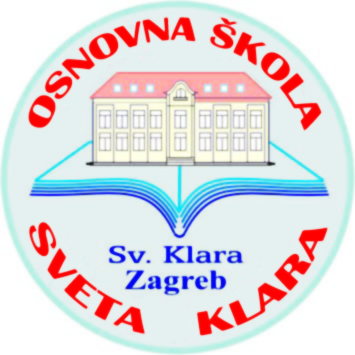 SVETA KLARAZAGREB,  Mrkšina 42Temeljem članka 28. stavak 5. Zakona o odgoju i obrazovanju u osnovnoj i srednjoj školi, Školski odbor Osnovne škole je na prijedlog Učiteljskog vijeća dana 03.10.2019..donioŠKOLSKI   KURIKULUM   ZA   2019./2020. ŠKOLSKU GODINUŠKOLSKI KURIKULUM OSNOVNE ŠKOLE SVETA KLARA 
ZA ŠKOLSKU GODINU 2019./20.PREPOZNATLJIVOST ŠKOLEŠkolstvo u Svetoj Klari ima tradiciju dugu više od 160 godina. Škola je u mjestu bila uvijek lučonoša kulturnih zbivanja. Tu tradiciju nastojimo zadržati i danas. Dobro surađujemo s lokalnom zajednicom, crkvom i različitim udrugama. Naši učenici su članovi različitih sportskih klubova, kulturno-umjetničkih društava u školi, u mjestu i van njega. Na taj način u zajednici s navedenim faktorima dobro je osmišljeno slobodno vrijeme učenika.Novo vrijeme, stalne promjene u društvu i materijalnom okruženju uvjetuje  postavljanje novih odgojnih i obrazovnih zadataka pred učiteljski kadar. Da bi mogli zadovoljiti visoke kriterije u obrazovnom i odgojnom radu okrenuti smo trajnom stručnom usavršavanju . Osim toga učestvuju na niz predavanja i seminara koji su organizirani u školi ili van nje. Usavršavaju se i putem Stručnih vijeća za svaki predmet. Sve je to dobra osnova za provođenje. Novo vrijeme, stalne promjene u društvu i materijalnom okruženju uvjetuje  postavljanje novih odgojnih i obrazovnih zadataka pred učiteljski kadar. Da bi mogli zadovoljiti visoke kriterije u obrazovnom i odgojnom radu okrenuti smo trajnom stručnom usavršavanju . Osim toga učestvuju na niz predavanje osmišljenije i kvalitetnije nastave.Škola svake godine prima određen broj studenata FF odsjek engleskog jezika, studente ERF (Edukacijsko rehabilitacijskog fakulteta)i studenata razredne nastave PF koji ovdje odrađuju svoju praksu pod rukovodstvom mentora.Vrijeme u kojem jesmo ne traži od učitelja da bude samo izvor i prijenosnik informacija, već osobu koja će osim toga moći i htjeti kreirati i organizirati aktivnosti, prihvaćati promjene, prihvaćati novo i nestereotipno, te stalno raditi na svom usavršavanju i na unapređenju nastavnog procesa.VIZIJA ŠKOLE: Poučavanjem osposobiti učenike za cjeloživotno učenje i otvaranje putova prema novim načinima učenja.MISIJA ŠKOLE: Sustavnim  načinom poučavanja učenika, poticati i unaprjeđivati njihov intelektualni, tjelesni, estetski, društveni, moralni i duhovni razvoj u skladu s njihovim sposobnostima i sklonostima.Odgajati i obrazovati učenike da postanu odgovorne, istinoljubive, poštene, mirotvorne, tolerantne i solidarne osobe, osobe stvaralačkoga duha, s dubokim osjećajem za obitelj i za očuvanje hrvatske nacionalne baštine, koja poštuje vrijednosti drugih kultura i naroda.TJEDNI I GODIŠNJI BROJ SATI PO RAZREDIMA I OBLICIMA ODGOJNO-OBRAZOVNOG RADAGODIŠNJI I TJEDNI  BROJ SATI PO NASTAVNIM PREDMETIMA I  PO RAZREDNIM  ODJELIMA   I. – IV.GODIŠNJI I TJEDNI  BROJ SATI PO NASTAVNIM PREDMETIMA I  PO RAZREDNIM  ODJELIMA  V. – VIII.Plan terenske nastave Plan terenske nastave 1. razredPlan terenske nastave 2. razredPlan terenske nastave 3. razredPlan terenske nastave 4. razredPlan terenske nastave 5. razredPlan terenske nastave 6. razredPlan terenske nastave 7. razrediPlan terenske nastave 8. razredPosjet muzeju/kazalištuPosjet Vukovaru- prosinacTerenska nastava Rijeka i OpatijaŠkolski kurikulum za 2019. / 200. godinu razmatran je na Učiteljskom vijeću 3.10.2019.. godine, na Vijeću roditelja 3.10.2019., a razmatran je i usvojen na sjednici Školskog odbora 3.10.2019.															Predsjednica Školskog odboraJadranka Stanušić                                                                                                                                       			Ravnateljica škole      		Tajana BabićKLASA: 003-05/19-01/07URBROJ: 251-173-19-01OBVEZNI PREDMETI:Godišnje1.a,b,c,dTjedno1.a,b,c,d1.a1.b1.c1.dGodišnje2.a,b,c,dTjedno2.a,b,c,d2.a2.b2.c2.dGodišnje3.a,b,c,dTjedno3.a,b,c,d3.a3.b3.c3.dGodišnje4.a,b,cTjedno4.a,b,c4.a4.b4.c4.dUkupno
RN
godišnjeUkupno
RN
tjedno1.HRVATSKI JEZIK7002055557002055557002055557002055552800802.LIKOVNA KULTURA14041111140411111404111114041111560163.GLAZBENA KULTURA14041111140411111404111114041111560164.ENGLESKI JEZIK280822222808222228082222280822221120325.MATEMATIKA5601644445601644445601644445601644442240646.PRIRODA7.BIOLOGIJA8.KEMIJA9.FIZIKA10.PRIRODA I DRUŠTVO28082222280822222808222242012333312603611.POVIJEST12.GEOGRAFIJA13.TEHNIČKA KULTURA14.TZK42012333342012333342012333328082222154044UKUPNO OBVEZNI
 PREDMETI u 
OŠ SV. KLARA2520721818181825207218181818252072181818182520721818181810080288IZBORNI PREDMETI15.VJERONAUK – (KATOLIČKI)2808222228082222280822222808222211203215.VJERONAUK – (ISLAMSKI)16.NJEMAČKI JEZIK 280 82222280817.INFORMATIKAUkupno izb. predm.28082222280822222808222256016444414004018.DOPUNSKA NASTAVA I
DODATNI RAD2808222228082222280622222806222211202821.IZVANNASTAVNE
DJELATNOSTI140411111404111114041111140411115601622.SAT RAZREDNIKA1404111114041111140411111404111156016UKUPNO DOD, DOP, SRO 
INA5601644445601644445601644445601644444900140UKUPNO SATI PO 
RAZREDU-ODJELU3360962424242433609624242424336096242424243640962626262642814980obveznipredmeti:godišnjetjedno5.a5.b5.c5.dgodišnjetjedno6.a6.b6.c6.dgodišnjetjedno7.a7.b7.cgodišnjetjedno8.a8.b8.cUkupno
PN
godišnjeUkupno
PN
tjednoPN i RN
 tjednoPN i RN
 godišnjehrvatski jezik70020555570020555542012444420124442240641445040likovna kultura14041111140411111053111105311149014301050glazbena kultura14041111140411111053111105311149014301050engleski jezik42012333342012333331593333159333147042742590matematika56016444456016444442012444420124441960561204200priroda21061,51,51,51,5280822224901414490biologija210622221062224201212420kemija210622221062224201212420fizika210622221062224201212420priroda i društvo361260povijest2808222228082222210622221062229802828980geografija21061,51,51,51,528082222210622221062229102626910tehnička kultura1404111114041111105311110531114901414490tzk28082222280822222106222210622298028722520informatika28082222280822225601616560ukupno obvezni
 predmeti u 
oš sv. klara336096242424243500100252525252730782626262730782626261232035264022400izborni predmeti:0000vjeronauk - (katolički)28082222280822222106222210622298028602100vjeronauk - (islamski)00007027024140njemački jezik28082222280822222106222210622298028361260informatika0000210622221062224201212420ukupno izb. predm.73521655584024666663018666700206662905831123920dopunska nastava i
dodatni rad28082222280822222106222210622298028561960izvannastavne
djelatnosti14041111140411111053111105311149014301050sat razrednika14041111140411111053111105311149014301050ukupno dod, dop, sro 
ina56016444456016444442012444420124441960561164060UKUPNO SATI PO 
RAZREDU-ODJELU448012832323232462013233333333378010836363638501103636361673047886830380Dodatna nastava 2019./2020. u predmetnoj i razrednoj nastaviDodatna nastava 2019./2020. u predmetnoj i razrednoj nastaviDodatna nastava 2019./2020. u predmetnoj i razrednoj nastaviDodatna nastava 2019./2020. u predmetnoj i razrednoj nastaviPROGRAMBROJ GRUPA/RAZREDSATIIZVRŠITELJMatematika7.abc35Marina VolarićMatematika5.abcd, 8.abc70Nevenka RadošFizika8.abc35Ana Mazalin RogićKemija7.abc, 8.abc35Dolores OrlovićEngleski jezik7.abc35Nataša StojanovskiPovijest7.abc, 8.abc35Zlatica  BalasGeografija6.abcd, 7.abc, 8.abc70Ivana PrpićGeografija5.abcd35Željka KolarićHrvatski jezik8.abc35Gordana KlaićEngleski jezik8.abc35Dajana VukadinMatematika1.a35Iva Burić IslamovićMatematika1.b35Maja MirkovićMatematika1.c35Iva Ivković SavnikMatematika1.d35Vesna ZergollernMatematika2.b35Vedrana MatejčićMatematika2.c35Martina KihakMatematika3.c35Marina MiškovićMatematika3.d35Gordana BabuderPriroda i društvo4. a35Marijeta MatunecMatematika4.b35Goranka Tošaj MacekovićBiologija7.abc, 8.abc70Nevena DelincMatematika4.c35Aleksandra IvanacPovijest5.abcd35Karlo BabuderNaziv aktivnostDODATNA NASTAVA IZ MATEMATIKE ZA 7. RAZREDENositelj aktivnostiMarina VolarićPlanirani broj učenika/razred10 učenika Planirani broj sati tjedno-jedan sat tjedno za sedme razredeIshodi -     proširivanje i produbljivanje nastavnih sadržaja za učenike koji s lakoćom usvajaju nastavne sadržaje-   primjena znanja u životnim situacijamaNamjena       stjecanje praktičnih znanja i vještina      -          sudjelovanje na različitim natjecanjima iz matematikeVremenski okvir -tijekom nastavne godineNačin realizacijekroz nastavuu  učionici(individualan  rad, rad u  paru, rad u  skupini, predavanje  učiteljice,)Troškovnik troškovi kopiranja nastavnih listića i materijala i odlaska na natjecanjaNačin vrednovanja praćenje postignuća u nastavi i napredovanje učenika tijekom dodatnog rada i na natjecanjimaNaziv aktivnostDODATNA NASTAVA IZ MATEMATIKE ZA 5 I 8 RAZREDENositelj aktivnostiNevenka RadošPlanirani broj učenika/razred8 učenika osmih razreda i 16 učenika petih razredaPlanirani broj sati tjedno-jedan sat tjedno za osme i jedan sat tjedno za pete razredeIshodi -     proširivanje i produbljivanje nastavnih sadržaja za učenike koji s lakoćom usvajaju nastavne sadržaje-   primjena znanja u životnim situacijamaNamjena       stjecanje praktičnih znanja i vještina      -          sudjelovanje na različitim natjecanjima iz matematikeVremenski okvir       -tijekom nastavne godineNačin realizacijekroz nastavuTroškovnik troškovi kopiranja nastavnih listića i materijala i odlaska na natjecanjaNačin vrednovanja praćenje postignuća u nastavi i napredovanje učenika tijekom dodatnog rada i na natjecanjimaNaziv aktivnostDODATNA NASTAVA IZ FIZIKE ZA OSMI RAZREDNositelj aktivnostiAna Mazalin RogićPlanirani broj učenika/razred10Planirani broj sati tjednojedan sat tjednoIshodi       -     proširivanje i produbljivanje nastavnih sadržaja za učenike koji s lakoćom usvajaju nastavne sadržaje iz fizike        -    razvijanje sposobnosti rješavanja problema, praktičnih vještina i kritičkog mišljenjaNamjena konceptualno razumijevanje fizikalnih načela i njihovih promjena      -          stjecanje praktičnih znanja i vještina      -          sudjelovanje na različitim natjecanjima iz područja fizikeVremenski okvirtijekom školske godineNačin realizacije kroz nastavu sudjelovanje na natjecanjimaTroškovnik troškovi kopiranja nastavnih listića i materijala i odlaska na natjecanjaNačin vrednovanja praćenje postignuća u nastavi i napredovanje učenika tijekom dodatnog rada i na natjecanjimaNaziv aktivnostDODATNA NASTAVA IZ KEMIJE Nositelj aktivnostiDolores OrlovićPlanirani broj učenika/razred10-15 učenika/ 8. razrediPlanirani broj sati tjedno1 sat tjednoIshodiProširivanje nastavnih sadržaja, razvijanje sposobnosti rješavanja problemskih zadataka, praktične vještine i razvijanje kritičkog mišljenja.NamjenaPoticanje interesa učenika za proširivanje znanja i vještina iz područja kemije.Vremenski okvirTijekom školske godine 2019./2020.Način realizacijeKroz nastavu, sudjelovanje na natjecanjima, izvanučionična nastava.Troškovnik Troškovi odlaska na natjecanje.Način vrednovanja Praćenje postignuća u nastavi i napredovanje učenika tijekom dodatnog rada i na natjecanjima.Naziv aktivnostDODATNA NASTAVA IZ ENGLESKOG ZA 7. RAZREDENositelj aktivnostiNataša StojanovskiPlanirani broj učenika/razred10/ 7abcPlanirani broj sati tjedno1 sat tjednoIshodi– učenici će  razvijati sve jezične vještine i podvještine, te sve elemenata nastave engleskog    jezika – gramatike, vokabulara, izgovora, razumijevanja čitanjem i slušanjem   (razlikovanje različitih glagolskih vremena i oblika, njihove tvorbe i uporabe;   jednostavni razgovori sa sugovornicima u parovima i grupama o svakodnevnim   situacijama, neposredne i jednostavne izmjene informacija o poznatim temama i  aktivnostima i sl.)– upoznavanje s različitim vrstama zadataka u testovima, tipičnim pogreškama,   uputama i načinom bodovanja–  učenici će se upoznati s elementima kulture zemalja engleskog govornog područja– učenici će  korelirati s ostalim predmetima (likovna kultura, glazbena kultura, hrvatski jezik)– učenici će prikupljati  informacije o zemljama engleskog govornog područja pretraživanjem  InternetaNamjena–  proširiti postojeća i steći nova znanja  (leksičke i  gramatičke strukture), razvijati    vještine i sposobnosti slušanja, govorenja, čitanja i pisanja na engleskom jeziku    (razina A2)–  razvijati ljubav prema pisanoj riječi te čitanju na stranom jeziku–  razvijati interkulturalne kompetencije, razumijevanje i toleranciju–  razvijati socijalne vještine radom u paru i grupi / timu–  razvijati elemente procjene, samoocjenjivanja i međusobnog ocjenjivanja uz jasne  kriterije i obrazloženjaVremenski okvirTijekom školske godineNačin realizacijeNastava će se provoditi u učionici engleskog jezika kroz čitanje, pisanje, slušanje, razgovor, analizu, rješavanje testova  (školska i županijska natjecanja) i sl. Oblici rada: individualni, rad u paru, rad u grupama / timski rad, projektna nastavaTroškovnik Cca 50 kn za kopirni materijalNačin vrednovanja Individualno praćenje zalaganja, aktivnosti i uspješnosti učenika od strane profesora te samoocjenjivanjeNaziv aktivnostDODATNA NASTAVA IZ POVIJESTINositelj aktivnostiZlatica BalasPlanirani broj učenika/razred7. i 8. razred, 6-10 učenika/učenicaPlanirani broj sati tjedno1 sat tjednoIshodiUčenici će biti sposobni razlikovati vrste povijesnih izvora, utvrditi i proširiti znanje zadanih tema za 7, odnosno 8. razreda,NamjenaPriprema učenika za školsko i županijsko natjecanje iz povijesti.Vremenski okvir- cijelo prvo polugodište (po jedan školski sat) te dio drugoga polugodišta(od siječnja do ožujka, po dva školska sata, a prije natjecanja i češće) Način realizacije-              timski rad                         	- izvanučionična nastava  (posjet muzeju ili kinu)individualni rad                	- istraživački rad - razgovor Troškovnik - ulaznice za muzej/kino (o. 150.00 Kn)Način vrednovanja -              rezultati s natjecanja -dodatna nastava iz povijesti se ne ocjenjuje brojčanom ocjenom, već za svoj uspjeh na natjecanjima učenici dobiju pohvalnice ili diplome Naziv aktivnostDODATNA NASTAVA IZ BIOLOGIJE ZA SEDMI I OSMI RAZREDNositelj aktivnostiNevena DelincPlanirani broj učenika/razred do 10 učenika Planirani broj sati tjednodva sata tjednoIshodi       -     proširivanje i produbljivanje nastavnih sadržaja za učenike koji s lakoćom usvajaju nastavne sadržaje iz biologije        -    razvijanje sposobnosti rješavanja problema, praktičnih vještina i kritičkog mišljenja konceptualno razumijevanje bioloških načela i njihovih promjena      -          stjecanje praktičnih znanja i vještinaNamjena      -          sudjelovanje na različitim natjecanjima iz područja biologije- učenicima sedmog i osmog razreda  koji pokazuju interes za nastavne sadržaje biologijeVremenski okvirtijekom školske godineNačin realizacije kroz nastavu sudjelovanje na natjecanjimaizvanučionična nastava  (posjeti muzeju , izložbi, institucijama )Troškovnik troškovi kopiranja nastavnih listića i materijala i odlaska na natjecanja, te troškovi ulaznica za posjete muzejimaNačin vrednovanja praćenje postignuća u nastavi i napredovanje učenika tijekom dodatnog rada i na natjecanjimaNaziv aktivnostDODATNA NASTAVA IZ GEOGRAFIJE ZA ŠESTE, SEDME I OSME RAZREDENositelj aktivnostiIvana PrpićPlanirani broj učenika/razreddo 20 učenikaPlanirani broj sati tjedno2 sata tjednoIshodiDodatno utvrđivanje i proširivanje obrađenog gradiva, usvajanje dodatnih znanja izvan propisanog programa i priprema za natjecanja iz geografije za učenike koji žele i mogu više uz uvažavanje učenikove osobnosti i individualnih postignuća.NamjenaUčenicima šestog, sedmog i osmog razreda  koji pokazuju interes za nastavne sadržaje geografije.Vremenski okvirTijekom školske godine.Način realizacijeAktivnost će se realizirati preko nastave u školi i  sudjelovanjem na natjecanjima iz geografije.Troškovnik Troškovi kopiranja nastavnih listića i materijala i odlaska na natjecanja.Način vrednovanja Praćenje postignuća u nastavi i napredovanje učenika tijekom dodatnog rada.Naziv aktivnostDODATNA NASTAVA IZ GEOGRAFIJE ZA PETE RAZREDE (5.A, 5.B, 5.C, 5. D)Nositelj aktivnostiŽeljka KolarićPlanirani broj učenika/razred10 - 12 učenikaPlanirani broj sati tjedno1 sat tjednoIshodi- proširivanje i produbljivanje nastavnih sadržaja za učenike koji s lakoćom usvajaju nastavne sadržaje iz geografije- razvijanje geografskih vještina i  kartografske pismenosti- rješavanje zahtjevnijih zadataka iz geografije te zadataka s prijašnjih natjecanja- usmjeravanje učenika na istraživački rad- razvijanje sposobnosti za samostalan i grupni radNamjena- stjecanje praktičnih znanja i vještina- sudjelovanje na različitim natjecanjima iz geografijeVremenski okvir- tijekom nastavne godineNačin realizacije- kroz nastavuTroškovnik - troškovi kopiranja i odlaska na natjecanjeNačin vrednovanja - praćenje postignuća u nastavi i napredovanje učenika tijekom dodatnog rada i na natjecanjimaNaziv aktivnostDODATNA NASTAVA IZ HRVATSKOG JEZIKANositelj aktivnostiGordana KlaićPlanirani broj učenika/razred5 - 10 učenika / 8abcPlanirani broj sati tjedno1 sat tjednoIshodiProširivanje znanja iz područja jezika , književnosti i pravopisaNamjenaKorištenje stečenih znanja i sudjelovanje na natjecanjimaVremenski okvirtijekom nastavne godine 2019. / 20.Način realizacijetjedno se održavaju sati dodatne .Pri tome koristimo dodatne materijale : nastavne listiće , testove s prijašnjih natjecanja , zbirku zadatakaTroškovnik Cca - 50 kuna  za kopirni materijalNačin vrednovanja Individualno praćenje zalaganja, aktivnosti i uspješnosti učenika od strane profesora te samoocjenjivanjeNaziv aktivnostDODATNA NASTAVA ENGLESKOG JEZIKANositelj aktivnostiDajana VukadinPlanirani broj učenika/razred10Planirani broj sati tjedno1 sat tjednoIshodi– učenici će  razvijati sve jezične vještine i podvještine, te sve elemenata nastave engleskog    jezika – gramatike, vokabulara, izgovora, razumijevanja čitanjem i slušanjem   (razlikovanje različitih glagolskih vremena i oblika, njihove tvorbe i uporabe;   jednostavni razgovori sa sugovornicima u parovima i grupama o svakodnevnim   situacijama, neposredne i jednostavne izmjene informacija o poznatim temama   i  aktivnostima i sl.)– upoznavanje s različitim vrstama zadataka u testovima, tipičnim pogreškama,   uputama i načinom bodovanja–  učenici će se upoznati s elementima kulture zemalja engleskog govornog područja– učenici će  korelirati s ostalim predmetima (likovna kultura, glazbena kultura, hrvatski jezik)– učenici će prikupljati  informacije o zemljama engleskog govornog područja pretraživanjem  InternetaNamjena–  proširiti postojeća i steći nova znanja  (leksičke i  gramatičke strukture), razvijati    vještine i sposobnosti slušanja, govorenja, čitanja i pisanja na engleskom jeziku    (razina A2)–  razvijati ljubav prema pisanoj riječi te čitanju na stranom jeziku–  razvijati interkulturalne kompetencije, razumijevanje i toleranciju–  razvijati socijalne vještine radom u paru i grupi / timu–  razvijati elemente procjene, samoocjenjivanja i međusobnog ocjenjivanja uz jasne  kriterije i obrazloženjaVremenski okvirtijekom školske godineNačin realizacijeNastava će se provoditi u učionici engleskog jezika kroz čitanje, pisanje, slušanje, razgovor, analizu, rješavanje testova  (školska i županijska natjecanja) i sl.Oblici rada: individualni, rad u paru, rad u grupama / timski rad, projektna nastavaTroškovnik Cca 50 kn za kopirni materijalNačin vrednovanja Individualno praćenje zalaganja, aktivnosti i uspješnosti učenika od strane profesora te samoocjenjivanjeNaziv aktivnostDODATNA MATEMATIKANositelj aktivnostiIva Burić IslamovićPlanirani broj učenika/razred8Planirani broj sati tjedno1IshodiOŠ MAT A.1.1. povezuje količinu i broj, čita, zapisuje, uspoređuje, zbraja i oduzima brojeve do 20; postavlja matematički problemOŠ MAT B.1.1. određuje nepoznat broj u jednakostiOŠ MAT C. 1.1. Imenuje i opisuje sva geometrijska tijela;OŠ MAT D 1.1. niže po zadanom kriteriju; prepoznaje odnose među predmetimaOŠ MAT E 1.1. Prikazuje iste matematičke pojmove na različite načine (crtež, skup, piktogram i jednostavna tablica), određuje skup prema nekom svojstvuNamjenaRad s darovitim učenicima koji pokazuju interes za matematiku.Vremenski okvirtijekom školske godine 2019./2020.Način realizacijeNa satovima dodatne nastave koji su jedan puta tjedno. U skupini do 8 učenika, u paru, individualno i u manjim skupinama.Troškovnik nema troškovaNačin vrednovanja Individualno praćenje zalaganja, aktivnosti i uspješnosti učenika te samovrednovanjeNaziv aktivnostDODATNA MATEMATIKANositelj aktivnostiMaja MirkovićPlanirani broj učenika/razred10Planirani broj sati tjedno1 satIshodiOŠ MAT A.1.1. povezuje količinu i broj, čita, zapisuje, uspoređuje, zbraja i oduzima brojeve do 20; postavlja matematički problemOŠ MAT B.1.1. određuje nepoznat broj u jednakostiOŠ MAT C. 1.1. Imenuje i opisuje sva geometrijska tijela;OŠ MAT D 1.1. niže po zadanom kriteriju; prepoznaje odnose među predmetimaOŠ MAT E 1.1. Prikazuje iste matematičke pojmove na različite načine (crtež, skup, piktogram i jednostavna tablica), određuje skup prema nekom svojstvuNamjenaRad s darovitim učenicima koji pokazuju interes za matematiku.Vremenski okvirtijekom školske godine 2019./2020Način realizacijeNa satovima dodatne nastave koji su jedan puta tjedno. U skupini do 10 učenika, u paru, individualno i u manjim skupinama.Troškovnik nema troškovaNačin vrednovanja Na satu redovne matematike bi se trebao pokazati učinak dodatne nastave iz matematike.Naziv aktivnostDODATNA NASTAVA MATEMATIKENositelj aktivnostiIva Ivković SavnikPlanirani broj učenika/razred5 do 10Planirani broj sati tjedno1IshodiOŠ MAT A.1.1. povezuje količinu i broj, čita, zapisuje, uspoređuje, zbraja i oduzima brojeve do 20; postavlja matematički problemOŠ MAT B.1.1. određuje nepoznat broj u jednakostiOŠ MAT C. 1.1. Imenuje i opisuje sva geometrijska tijela;OŠ MAT D 1.1. niže po zadanom kriteriju; prepoznaje odnose među predmetimaOŠ MAT E 1.1. Prikazuje iste matematičke pojmove na različite načine (crtež, skup, piktogram i jednostavna tablica), određuje skup prema nekom svojstvuNamjenaRad s darovitim učenicima koji pokazuju interes za matematikuVremenski okvirTokom cijele školske godine 2019./2020. Način realizacijeNa satovima dodatne nastave koji su jedan puta tjedno. U skupini do 10 učenika, u paru, individualno i u manjim skupinama.Troškovnik Nema troškovaNačin vrednovanja Individualno praćenje zalaganja, aktivnosti i uspješnosti učenika od strane učiteljice te samoocjenjivanje.Naziv aktivnostDODATNA NASTAVA MATEMATIKANositelj aktivnostiVesna ZergollernPlanirani broj učenika/razred8Planirani broj sati tjedno1IshodiOŠ MAT A.1.1. povezuje količinu i broj, čita, zapisuje, uspoređuje, zbraja i oduzima brojeve do 20; postavlja matematički problemOŠ MAT B.1.1. određuje nepoznat broj u jednakostiOŠ MAT C. 1.1. Imenuje i opisuje sva geometrijska tijela;OŠ MAT D 1.1. niže po zadanom kriteriju; prepoznaje odnose među predmetimaOŠ MAT E 1.1. Prikazuje iste matematičke pojmove na različite načine (crtež, skup, piktogram i jednostavna tablica), određuje skup prema nekom svojstvuNamjenaRad s darovitim učenicima koji pokazuju interes za matematiku.Vremenski okvirtijekom školske godine 2019./2020Način realizacijeNa satovima dodatne nastave koji su jedan puta tjedno. U skupini do 8 učenika, u paru, individualno i u manjim skupinama.Troškovnik Nema troškovaNačin vrednovanja Individualno praćenje zalaganja, aktivnosti i uspješnosti učenika od strane učiteljice te samoocjenjivanje.Naziv aktivnostDODATNA NASTAVA - MATEMATIKANositelj aktivnostiVedrana MatejčićPlanirani broj učenika/razred12 učenika  2.bPlanirani broj sati tjedno1 sat tjedno Ishodistjecanje  dodatnih matematičkih znanja potrebnih  za  razumijevanje pojava  i zakonitosti u prirodiomogućiti  rad po  programima i  sadržajima različite  težine i  složenosti s obzirom na  interese učenika te  pristup  različitim izvorima  znanjarazvijati sposobnost za  samostalan  rad, točnost u  računanju, urednostNamjenaorganizira se za  učenike koji s  lakoćom savladavaju gradivo da  dodatno razvijaju logičko mišljenje i  zaključivanjeVremenski okvirtijekom  cijele  školske  godine  2019./2020.Način realizacijeu  učionici(individualan  rad, rad u  paru, rad u  skupini, predavanje  učiteljice,)Troškovnik nema troškovaNačin vrednovanja pisane  bilješkesustavno praćenje i  bilježenje zapažanja o učenikovim postignućima  i  uspjehu, interesu, motivaciji i sposobnostima u  ostvarivanju dodatnih  sadržajaNaziv aktivnostDODATNA NASTAVA - MATEMATIKANositelj aktivnostiMarina MiškovićPlanirani broj učenika/razred8 učenika 3.c razredaPlanirani broj sati tjedno1IshodiPoticanje znanja, sposobnosti i razvijanje darovitosti učenika na području matematike. Učenici razvijaju moć uočavanja uzročno-posljedične veze i primjene stečenog znanja. Poticanje učenikovih interesa i potreba za razvijanjem logike i kombinatorike. Razvijanje logičkog mišljenja i zaključivanja. Razvijanje moralnih kvaliteta osobnosti i drugih osobina: pozornost, marljivost, točnost, preciznost, urednost, koncentracija, strpljivost, stvaralačko mišljenje i djelovanje, stvaranje sinteze između sintetičkog i analitičkog načina mišljenja. Produbljivanje znanja iz redovite nastave.NamjenaNamijenjena je učenicima koji žele produbiti svoje znanje iz matematike, baviti se problemskim zadacima te razviti vještine kritike kojima će analizirati, uspoređivati, suprotstavljati, kritizirati i procjenjivati.Vremenski okvirTijekom školske godine 2019./2020.Način realizacijeIstraživanje, razgovor, timski rad, suradničko učenje, učenje kroz igru, natjecanja.Troškovnik Nema troškova.Način vrednovanja Individualno vrednovanje uspješnosti usvajanja planiranih sadržaja te opisno praćenje.Naziv aktivnostDODATNA NASTAVA - MATEMATIKANositelj aktivnostiGordana BabuderPlanirani broj učenika/razred7-10/3.dPlanirani broj sati tjedno1Ishodi-  	produbljivanje znanja i sposobnosti učenika u području matematike-  	razvijanje sposobnosti logičkog mišljenja, zaključivanja, matematičkog načina mišljenja i komunikacije te primjenjivanje stečenog znanja u svakodnevnom životu-  	razvijanje i poticanje interesa za pronalaženje različitih načina rješavanja matematičkih problemapriprema učenika za natjecanjaNamjena-  	rad s darovitim učenicima koji pokazuju interes za rješavanje matematičkih problema-  	razvijanje logičkog mišljenja, sposobnosti rješavanja matematičkih problema i samostalnosti u radu-  	pružanje mogućnosti proširivanja i produbljivanja znanja iz matematikeprimjena matematike u svakodnevnom životuVremenski okvirtijekom školske godine 2019./2020.Način realizacije-  	individualni rad-  	grupni rad-  	rad u parovima-  	igrenatjecanjaTroškovnik nema troškovaNaziv aktivnostDODATNA NASTAVA – PRIRODA I DRUŠTVONositelj aktivnostiMarijeta MatunecPlanirani broj učenika/razred10 učenika, 4. aPlanirani broj sati tjedno1IshodiProširiti znanja i sposobnosti učenika na području prirode i društva te poticati učenike na samostalno istraživanje i učenje iz drugih izvora.NamjenaRad s o darvitim učenicima koji pokazuju interes na području prirode i društva.Uvođenje u projektnu nastavu.Vremenski okvirtijekom školske godine 2019./2020.Način realizacijeNa satovima dodatn nastave koji su jedan puta tjedno. U skupini do 10 učenika, u paru, individualno i u manjim skupinama.Istraživanjem literature i radu na projektima.Troškovnik oko 100 kn – papir za fotokopiranje, hamer papiriNačin vrednovanja Izvedbom praktičnih zadataka vezanih uz sadržaje prirode i društva. Primjena naučenih znanja u samostalnom radu na projektima. Razgovorom učenika i učiteljice.  Rezultati na natjecanjimaNaziv aktivnostDODATNA NASTAVA IZ MATEMATIKENositelj aktivnostiGoranka Tošaj MacekovićPlanirani broj učenika/razred5 učenika 4.b razredaPlanirani broj sati tjedno1 sat tjednoIshodiStjecanje dodatnih matematičkih znanja potrebnih za razumijevanje pojava i zakonitosti u prirodi, te razvijanje sposobnosti i umijeća rješavanja matematičkih problema.Omogućiti rad po programima i sadržajima različite težine i složenosti s obzirom na interese učenika uz  pristup različitim izvorima znanja.Razvijati sposobnost za samostalni rad i točnost u računanju.NamjenaRad s darovitim učenicima koji pokazuju interes za matematiku. Realizirati navedene ciljeve i postići veću razinu znanja te steći sigurnost u radu i jačati samopouzdanje.Vremenski okvir1 sat tjedno tijekom školske godine 2019./2020.Način realizacijeIstraživanje, razgovor, timski rad, suradničko učenje, učenje kroz igru, natjecanja.Rješavanje problemskih složenih zadataka i pitalica predviđenih za dodatnu nastavu iz matematike.Troškovnik Nema troškovaNačin vrednovanja Provodi se tijekom rada i realizacije planiranih sadržaja u svrhu praćenja postignuća učenika ,interesa ,motivacije i sposobnosti u ostvarivanju dodatnih sadržajaNaziv aktivnostDODATNA NASTAVA IZ MATEMATIKANositelj aktivnostiAleksandra IvanacPlanirani broj učenika/razred9Planirani broj sati tjedno1IshodiPriprema učenika za natjecanje i stjecanje dodatnih vještina iz matematike.NamjenaRad s darovitim učenicima koji pokazuju interes za matematiku. Realizirati navedene ciljeve i postići veću razinu znanja te steći sigurnost u radu i jačati samopouzdanje.Vremenski okvir1 sat tjedno tijekom školske godine 2019./2020.Način realizacijeRješavanjem problemskih i složenih  zadataka.Troškovnik Nema troškovaNačin vrednovanja Provodi se tijekom rada i realizacije planiranih sadržaja u svrhu praćenja postignuća učenika ,interesa ,motivacije i sposobnosti u ostvarivanju dodatnih sadržajaNaziv aktivnostDODATNA NASTAVA IZ POVIJESTINositelj aktivnostiKarlo BabuderPlanirani broj učenika/razred10 – 15 učenika/ 5. abcdPlanirani broj sati tjedno1Ishodirazviti i probuditi interes za nastavu povijestipotaknuti kritičko mišljenje kod učenikakoristiti različite povijesne izvore pri interpretaciji povijesnih događajapovezivati uzroke i posljedice povijesnih događajaNamjenaUčenici će proširiti i produbiti gradivo koje se obrađuje u redovnoj nastavi.Vremenski okvirškolska godina 2019./2020.Način realizacijeindividualni rad, grupni rad, rad u paru, prezentacija sadržaja, istraživački radTroškovnik nemaNačin vrednovanja prezentacija rezultata istraživanjaDopunska nastava 2019./2020. u predmetnoj i razrednoj nastaviDopunska nastava 2019./2020. u predmetnoj i razrednoj nastaviDopunska nastava 2019./2020. u predmetnoj i razrednoj nastaviDopunska nastava 2019./2020. u predmetnoj i razrednoj nastaviProgramSkupineSatiIzvoditeljHrvatski jezik i matematika1.a35Iva Burić IslamovićHrvatski jezik i matematika1.b35Maja MirkovićHrvatski jezik i matematika1.c35Iva Ivković SavnikHrvatski jezik i matematika1.d35Vesna ZergollernHrvatski jezik i matematika2.a70Melita RukavinaHrvatski jezik i matematika2.b35Vedrana MatejčićHrvatski jezik i matematika2.c70Martina KihakHrvatski jezik i matematika2.d70Klara StipetićHrvatski jezik i matematika3.a70Svjetlana HittnerHrvatski jezik i matematika3.b70Lana KraljHrvatski jezik i matematika3.c35/35Marina MiškovićHrvatski jezik i matematika3.d35Gordana BabuderHrvatski jezik i matematika4.a35Marijeta MatunecHrvatski jezik i matematika4.b35Goranka Tošaj MacekovićMatematika4.c35Aleksandra IvanacPriroda i društvo / Matematika4.d35 / 35Žana ŠeparovićHrvatski jezik6.abcd35Zvonka KulićHrvatski jezik5.bc35Gordana KlaićHrvatski jezik5.ad35Jadranka Kolić KrželjMatematika6.abcd35Svetlana ČanakMatematika5.abcd i 8.abc70Nevenka RadošMatematika7.abc35Marina VolarićEngleski jezik3.abcd35Sandra HercigonjaEngleski jezik5.b35Sara DujmićEngleski jezik5.acd i 7.abc70Nataša StojanovskiEngleski jezik6.abcd35Dajana VukadinKemija7.abc i 8.abc35Dolores OrlovićNaziv aktivnostDOPUNSKA NASTAVA HRVATSKI JEZIK I MATEMATIKANositelj aktivnostiIva Burić IslamovićPlanirani broj učenika/razred8Planirani broj sati tjedno1IshodiOŠ HJ A.1.1. Učenik razgovara i govori u skladu s jezičnim razvojem izražavajući svoje potrebe, misli i osjećajeOŠ HJ A.1.3.Učenik čita tekstove primjerene početnomu opismenjavanju i obilježjima jezičnoga razvoja.OŠ HJ A.1.4. Učenik piše školskim formalnim pismom slova, riječi i kratke rečenice u skladu s jezičnim razvojem.OŠ HJ A.1.7. Učenik prepoznaje glasovnu strukturu riječi te glasovno analizira i sintetizira riječi primjereno početnomu opismenjavanju.MAT OŠ A.1.1.Opisuje i prikazuje količine prirodnim brojevima i nulom.MAT OŠ A.1.2.Uspoređuje prirodne brojeve do 20 i nulu.MAT OŠ A.1.3.Koristi se rednim brojevima do 20.MAT OŠ B.1.1.Zbraja i oduzima u skupu brojeva do 20.MAT OŠ B.1.2.Prepoznaje uzorak i nastavlja niz.MAT OŠ C.1.1.Izdvaja i imenuje geometrijska tijela i likove i povezuje ih s oblicima objekata u okružju.MAT OŠ C.1.2.Crta i razlikuje ravne i zakrivljene crte.MAT OŠ D.1.2.Služi se hrvatskim novcem u jediničnoj vrijednosti kune u skupu brojeva do 20.NamjenaPomoći učenicima u svladavanju nastavnih sadržaja hrvatskog jezika i matematike kako bi uspjeli uspješno savladati sve predviđene nastavne sadržaje.Vremenski okvirTijekom školske godine 2019./2020.Način realizacijeRad se temelji na individualiziranom pristupu svakom učeniku, prilagođenim nastavnim metodama, nastavnim sredstvima i didaktičkim pomagalima.Troškovnik nema troškovaNačin vrednovanja Uspjeh učenika  dopunske nastave trebao bi biti vidljiv na redovnim satovima prilikom ponavljanja i provjeravanja znanja.Naziv aktivnostDOPUNSKA NASTAVA HRVATSKI JEZIK I MATEMATIKANositelj aktivnostiMaja MirkovićPlanirani broj učenika/razred5Planirani broj sati tjedno1 satIshodiOŠ HJ A.1.1. Učenik razgovara i govori u skladu s jezičnim razvojem izražavajući svoje potrebe, misli i osjećajeOŠ HJ A.1.3.Učenik čita tekstove primjerene početnomu opismenjavanju i obilježjima jezičnoga razvoja.OŠ HJ A.1.4. Učenik piše školskim formalnim pismom slova, riječi i kratke rečenice u skladu s jezičnim razvojem.OŠ HJ A.1.7. Učenik prepoznaje glasovnu strukturu riječi te glasovno analizira i sintetizira riječi primjereno početnomu opismenjavanju.MAT OŠ A.1.1.Opisuje i prikazuje količine prirodnim brojevima i nulom.MAT OŠ A.1.2.Uspoređuje prirodne brojeve do 20 i nulu.MAT OŠ A.1.3.Koristi se rednim brojevima do 20.MAT OŠ B.1.1.Zbraja i oduzima u skupu brojeva do 20.MAT OŠ B.1.2.Prepoznaje uzorak i nastavlja niz.MAT OŠ C.1.1.Izdvaja i imenuje geometrijska tijela i likove i povezuje ih s oblicima objekata u okružju.MAT OŠ C.1.2.Crta i razlikuje ravne i zakrivljene crte.MAT OŠ D.1.2.Služi se hrvatskim novcem u jediničnoj vrijednosti kune u skupu brojeva do 20.NamjenaPomoći učenicima u svladavanju nastavnih sadržaja hrvatskog jezika i matematike kako bi uspjeli uspješno savladati sve predviđene nastavne sadržaje.Vremenski okvirTijekom školske godine 2019./2020Način realizacijeRad se temelji na individualiziranom pristupu svakom učeniku, prilagođenim nastavnim metodama, nastavnim sredstvima i didaktičkim pomagalima.Troškovnik nema troškovaNačin vrednovanja Uspjeh učenika  dopunske nastave trebao bi biti vidljiv na redovnim satovima prilikom ponavljanja i provjeravanja znanja. Naziv aktivnostDOPUNSKA NASTAVA HRVATSKOG JEZIKA I MATEMATIKE Nositelj aktivnostiIva Ivković SavnikPlanirani broj učenika/razred5 - 10Planirani broj sati tjedno1IshodiOŠ HJ A.1.1. Učenik razgovara i govori u skladu s jezičnim razvojem izražavajući svoje potrebe, misli i osjećajeOŠ HJ A.1.3.Učenik čita tekstove primjerene početnomu opismenjavanju i obilježjima jezičnoga razvoja.OŠ HJ A.1.4. Učenik piše školskim formalnim pismom slova, riječi i kratke rečenice u skladu s jezičnim razvojem.OŠ HJ A.1.7. Učenik prepoznaje glasovnu strukturu riječi te glasovno analizira i sintetizira riječi primjereno početnomu opismenjavanju.MAT OŠ A.1.1.Opisuje i prikazuje količine prirodnim brojevima i nulom.MAT OŠ A.1.2.Uspoređuje prirodne brojeve do 20 i nulu.MAT OŠ A.1.3.Koristi se rednim brojevima do 20.MAT OŠ B.1.1.Zbraja i oduzima u skupu brojeva do 20.MAT OŠ B.1.2..Prepoznaje uzorak i nastavlja niz.MAT OŠ C.1.1.Izdvaja i imenuje geometrijska tijela i likove i povezuje ih s oblicima objekata u okružju.MAT OŠ C.1.2.Crta i razlikuje ravne i zakrivljene crte.MAT OŠ D.1.2.Služi se hrvatskim novcem u jediničnoj vrijednosti kune u skupu brojeva do 20NamjenaPomoći učenicima u svladavanju nastavnih sadržaja hrvatskog jezika i matematike kako bi uspjeli uspješno savladati sve predviđene nastavne sadržaje.Vremenski okvirTijekom školske godine 2019./2020.Način realizacijeRad se temelji na individualiziranom pristupu svakom učeniku, prilagođenim nastavnim metodama, nastavnim sredstvima i didaktičkim pomagalimaTroškovnik Nema troškovaNačin vrednovanja Uspjeh učenika  dopunske nastave trebao bi biti vidljiv na redovnim satima prilikom ponavljanja i provjeravanja znanja. Naziv aktivnostDOPUNSKA NASTAVA HRVATSKI JEZIK I MATEMATIKANositelj aktivnostiVesna ZergollernPlanirani broj učenika/razredDOP/HJ - 8 učenikaDOP/MAT - 5 učenikaPlanirani broj sati tjedno1IshodiŠ HJ A.1.1. Učenik razgovara i govori u skladu s jezičnim razvojem izražavajući svoje potrebe, misli i osjećajevŠ HJ A.1.1. Učenik razgovara i govori u skladu s jezičnim razvojem izražavajući svoje potrebe, misli i osjećajeOŠ HJ A.1.3.Učenik čita tekstove primjerene početnomu opismenjavanju i obilježjima jezičnoga razvoja.OŠ HJ A.1.4. Učenik piše školskim formalnim pismom slova, riječi i kratke rečenice u skladu s jezičnim razvojem.OŠ HJ A.1.7. Učenik prepoznaje glasovnu strukturu riječi te glasovno analizira i sintetizira riječi primjereno početnomu opismenjavanju.MAT OŠ A.1.1.Opisuje i prikazuje količine prirodnim brojevima i nulom.MAT OŠ A.1.2.Uspoređuje prirodne brojeve do 20 i nulu.MAT OŠ A.1.3.Koristi se rednim brojevima do 20.MAT OŠ B.1.1.Zbraja i oduzima u skupu brojeva do 20.MAT OŠ B.1.2.Prepoznaje uzorak i nastavlja niz.MAT OŠ C.1.1.Izdvaja i imenuje geometrijska tijela i likove i povezuje ih s oblicima objekata u okružju.MAT OŠ C.1.2.Crta i razlikuje ravne i zakrivljene crte.MAT OŠ D.1.2.Služi se hrvatskim novcem u jediničnoj vrijednosti kune u skupu brojeva do 20.NamjenaPomoći učenicima u svladavanju nastavnih sadržaja Hrvatskog jezika i Matematike kako bi uspjeli uspješno savladati sve predviđene nastavne sadržaje.Vremenski okvirtijekom školske godine2019/2020.Način realizacijeUčionički tip rada s učenicima uz uporabu odgovarajućih nastavnih sredstava ( nastavni listići, radna bilježnica, čitanka, zbirka zadataka, bilježnica). Aktivnost se realizira prema nastavnom planu i programu.Troškovnik nema troškovaNačin vrednovanja Uspjeh učenika  dopunske nastave trebao bi biti vidljiv na redovnim satovima prilikom ponavljanja i provjeravanja znanja.Naziv aktivnostDOPUNSKA NASTAVA - HRVATSKI JEZIK I MATEMATIKANositelj aktivnostiMelita RukavinaPlanirani broj učenika/razredDOP/HJ - 8 učenika - 2.aDOP/MAT - 5 učenika - 2.aPlanirani broj sati tjedno1 sat tjedno DOP/HJ1 sat tjedno DOP/MATIshodiPomoć učenicima u svladavanju osnovnih matematičkih sadržaja i sadržaja hrvatskog jezika drugog razreda koje nisu uspjeli savladati na redovnim satovima zbog objektivnih ili subjektivnih razloga s  ciljem poboljšanja njihovog znanja, lakšeg razumijevanja nastavnih sadržaja i napredovanja u radu.NamjenaRazviti jezično komunikacijske sposobnosti pri govornoj i pisanoj uporabi jezika. Razviti čitalačke sposobnosti. Opismenjavanje učenika. Usvojiti jezične sadržaje. Sustavnim ponavljanjem i vježbanjem razviti kod učenika trajne pravopisne i pravogovorne navike. Razvijati ljubav prema materinjem jeziku. Pomoći učenicima s poteškoćama u učenju u pisanom i usmenom matematičkom izražavanju, razvijanju vještine pisanja, čitanja i uspoređivanja brojeva, primjeni usvojih matematičkih znanja u svakodnevnom životu, razvijanju sposobnosti i vještine osnovnih matematičkih problema potrebnih za nastavak školovanja, spoznavanju matematike kao korisnog i nužnog dijela znanosti, tehnologije i kulture, osposobljavanju za apstraktno mišljenje, logičko zaključivanje i precizno formuliranje pojmova, razvijanju osjećaja odgovornosti i kritičnosti prema svome i tuđem radu te razvijanju sposobnosti za samostalan rad, odgovornost za rad, točnost, urednost, sustavnost, preciznost i konciznost u pisanom i usmenom izražavanju.Vremenski okvirTijekom školske godine 2019./2020.Način realizacijeUčionički tip rada s učenicima uz uporabu odgovarajućih nastavnih sredstava ( nastavni listići, radna bilježnica, čitanka, zbirka zadataka, bilježnica). Aktivnost se realizira prema nastavnom planu i programu.Troškovnik Nema troškova.Način vrednovanja Uspjeh učenika dopunske nastave trebao bi biti vidljiv na redovnim satovima prilikom ponavljanja i provjeravanja znanja.Naziv aktivnostDOPUNSKA NASTAVA - HRVATSKI JEZIK I MATEMATIKANositelj aktivnostiVedrana MatejčićPlanirani broj učenika/razreddop HJ - 8; dop MAT- 6 - 2.bPlanirani broj sati tjedno1 sat tjednoIshodi- pomoći  učenicima u svladavanju nastavnih  sadržaja koje  oni  nisu uspjeli  savladati na   redovnim satovima zbog objektivnih  ili  subjektivnih razlogaNamjenaorganizira  se  za učenike koji  teže svladavaju nastavno  gradivoorganizira  se za učenike koji su  dulje izostali s  nastave da  lakše  nadoknade propuštenoVremenski okvirtijekom  cijele  školske  godine 2019./2020.Način realizacijeu učionici(individualni  rad)Troškovnik nema troškovaNačin vrednovanja pisane  bilješkeuspjeh  učenika  dopunske  nastave  uočava  se  i  na redovnim  satima  prilikom  ponavljanja i  vježbanja i  različitih  vrsta provjeraNaziv aktivnostDOPUNSKA NASTAVA - HRVATSKI JEZIK I MATEMATIKANositelj aktivnostiMartina KihakPlanirani broj učenika/razredDOP/HJ - 5 učenikaDOP/MAT - 5 učenikaPlanirani broj sati tjedno1 sat tjedno DOP/HJ1 sat tjedno DOP/MATIshodiPomoći učenicima koji teže svladavaju nastavno gradivo kako bi poboljšali svoje znanje, lakše razumjeli već naučene, ali i nove nastavne sadržaje te napredovali u radu.NamjenaKod učenika razviti jezično komunikacijske i čitalačke sposobnosti pri govornoj i pisanoj uporabi jezika. Vježbanjem i ponavljanjem razvijati kod učenika trajne pravopisne i pravogovorne navike. Pomoći učenicima s poteškoćama u učenju u pisanom i usmenom matematičkom izražavanju, razvijanju vještine pisanja, čitanja i uspoređivanja brojeva, primjeni usvojenih matematičkih znanja u svakodnevnom životu, razvijanju sposobnosti i vještine osnovnih matematičkih problema potrebnih za nastavak školovanja.Vremenski okvirtijekom cijele školske godineNačin realizacijeU učionici pomoću različitih kreativnijih metoda rada. Troškovnik -Način vrednovanja Tijekom redovne nastave, bilježi se učenikov napredak te se utvrđuje na kojem dijelu nastavnog gradiva treba više ili manje poraditi.Naziv aktivnostDOPUNSKA NASTAVA IZ HRVATSKOG JEZIKA I MATEMATIKENositelj aktivnostiKlara StipetićPlanirani broj učenika/razred 3 + 3Planirani broj sati tjedno1 + 1Ishodisavladavanje gradiva iz matematike i hrvatskog jezika ; savladavanje čitanja i  pravilnog pisanja; savladavanje osnovnih matematičkih pojmova za drugi razredNamjenapomoć učenicima u savladavanju tekućeg gradivaVremenski okvirtijekom školske godineNačin realizacijepismene i usmene vježbeTroškovnik ------Način vrednovanja pismeno praćenje učenikovog napretkaNaziv aktivnostDOPUNSKA NASTAVA - HRVATSKI JEZIK I MATEMATIKANositelj aktivnostiSvjetlana Hittner (z. Žana Lončar)Planirani broj učenika/razredHrvatski jezik - 10 / 3. a
Matematika - 10/ 3. aPlanirani broj sati tjedno1 sat tjedno - dopunski sat hrvatskog jezika; 1 sat tjedno - dopunski sat matematikeIshodiPomoći učenicima u usvajanju nastavnih sadržaja matematike koje iz objektivnih ili subjektivnih razloga nisu uspjeli usvojiti na redovnim satima matematike.NamjenaPomoći učenicima u usvajanju nastavnih sadržaja hrvatskog jezika za drugi razred, točnije čitanja i pisanja, kako bi uspjeli uspješno usvojiti sve predviđene nastavne sadržaje sukladno svojim mogućnostima.Vremenski okvirTijekom školske godine 2019./2020.Način realizacijeUčionički tip rada s učenicima uz uporabu odgovarajućih nastavnih sredstava - nastavnih listića, radne bilježnice, čitanke, bilježnice.Troškovnik Nema troškova.Način vrednovanja Uspjeh učenika dopunske nastave trebao bi biti vidljiv na redovnim satima prilikom ponavljanja i provjeravanja znanja.Naziv aktivnostDOPUNSKA NASTAVA - HRVATSKI JEZIK I MATEMATIKANositelj aktivnostiLana KraljPlanirani broj učenika/razred10 i 7/3.bPlanirani broj sati tjedno1 sat tjedno dopunski hrvatski i 1 sat tjedno dopunska matematikaIshodiPomoći učenicima u svladavanju nastavnih sadržaja matematike koje nisu iz nekih razloga uspjeli svladati na redovnim satovima matematike.NamjenaPomoći učenicima u svladavanju nastavnih sadržaja hrvatskog jezika - čitanje, pisanje, kako bi uspjeli uspješno svladati sve predviđene nastavne sadržaje.Vremenski okvirTijekom školske godine 2019./2020.Način realizacijeUčionički tip rada s učenicima uz uporabu odgovarajućih nastavnih sredstava - nastavni listići, radna bilježnica, čitanka, bilježnicaTroškovnik Nema troškovaNačin vrednovanja Uspjeh učenika  dopunske nastave trebao bi biti vidljiv na redovnim satovima prilikom ponavljanja i provjeravanja znanja. Naziv aktivnostDOPUNSKA NASTAVA - HRVATSKI JEZIK I MATEMATIKANositelj aktivnostiMarina MiškovićPlanirani broj učenika/razredHrvatski jezik - 5 učenika 3.c razreda; Matematika - 5 učenika 3.c razredaPlanirani broj sati tjedno1 sat tjedno IshodiPomoć u učenju, svladavanju predviđenih nastavnih sadržaja, osposobljavanje učenika za samostalno rješavanje i razumijevanje zadataka. Poticanje samopouzdanja učenika i radnih navika, kako u školi tako i kod kuće. Razvijanje pamćenja, mišljenja, logičkog zaključivanja i povezivanja. Razvijanje brzine računanja, poticanje interesa za upornost, samostalnost i točnost u radu.NamjenaDopunska nastava namijenjena je učenicima kojima je potrebna pomoć u svladavanju onih nastavnih sadržaja u kojima su manje uspješni. Vremenski okvirTijekom školske godine 2019./2020.Način realizacijeIndividualizirani pristup sadržaju koji učenik nije usvojio na redovnoj nastavi. Troškovnik Nema troškova.Način vrednovanja Individualno praćenje uspješnosti savladavanja sadržaja. Opisno praćenje napredovanja. Naziv aktivnostDOPUNSKA NASTAVA HRVATSKI JEZIK I MATEMATIKANositelj aktivnostiGordana BabuderPlanirani broj učenika/razred3/3.DPlanirani broj sati tjedno1IshodiUčenici koji teže savladavaju nastavne sadržaje na redovnim satovima, zbog objektivnih ili subjektivnih razloga,uključeni su  u dopunsku nastavu matematike s  ciljem poboljšanja njihovog znanja,lakšeg razumijevanja nastavnih sadržaja i napredovanja u radu.NamjenaDopunska nastava iz matematike i hrvatskog jezika  namijenjena je učenicimakojima je ona neophodna u svladavanju osnovnih nastavnih sadržaja hrvatskoga jezika i matematikVremenski okvirTijekom nastavne godine 2019./20.Način realizacijeIndividualan rad,rad u skupinamapredavanja učiteljiceTroškovnik Nema troškovaNačin vrednovanja Uspjeh učenika dopunske nastave trebao bi biti vidljiv na redovnim satima  prilikom ponavljanja i provjeravanja znanja .Naziv aktivnostDOPUNSKA NASTAVA - HRVATSKI JEZIK I MATEMATIKANositelj aktivnostiMarijeta MatunecPlanirani broj učenika/razred4. A - Hrvatski jezik: 5 učenika; Matematika 6 učenikaPlanirani broj sati tjedno1 sat tjednoIshodiPomoći učenicima u savladavanju nastavnih sadržaja matematike,koje oni nisu uspjeli savladati na redovnim satovima zbog objektivnih ili subjektivnih razloga.NamjenaPomoći učenicima koji imaju poteškoća u savladavanju gradiva 4.r.iz hrvatskog jezika (čitanje, pisanje) i matematike da uspješno savladaju sve predviđene sadržaje prema svojim mogućnostima.Vremenski okvirTijekom školske godine 2019./2020.Način realizacijeRad se temelji na individualiziranom pristupu svakom učeniku, prilagođenim nastavnim metodama, nastavnim sredstvima i didaktičkim pomagalima.Troškovnik Nema troškova.Način vrednovanja Vrednovanje sukladno pravilniku o ocjenjivanju i vrednovanju učenikovih postignuća.Naziv aktivnostDOPUNSKA NASTAVA-HRVATSKI JEZIK I MATEMATIKANositelj aktivnostiGoranka Tošaj  MacekovićPlanirani broj učenika/razred7 učenika 4.b razreda DOP/MAT  i 6 učenika 4.b razreda DOP/HJPlanirani broj sati tjedno1 sat tjednoIshodiPomoći učenicima u savladavanju  sadržaja koje oni nisu uspjeli savladati na redovnim satovima zbog objektivnih ili subjektivnih razloga.NamjenaVremenski okvirTijekom školske godine 2019./2020.Način realizacijeUčionički tip rada s učenicima, uz individualizirani pristup svakom učeniku , različitim metodama rada uz   uporabu odgovarajućih nastavnih sredstava. Aktivnost se realizira prema nastavnom planu i programu.Troškovnik Nema troškovaNačin vrednovanja Uspjeh učenika dopunske nastave trebao bi biti vidljiv na redovnim satovima prilikom ponavljanja i provjeravanja znanja.Naziv aktivnostDOPUNSKA NASTAVA IZ MATEMATIKENositelj aktivnostiAleksandra IvanacPlanirani broj učenika/razred3Planirani broj sati tjedno1IshodiPomoći učenicima u svladavanju  sadržaja ,koje oni nisu uspjeli savladati na redovnim satovima zbog objektivnih ili subjektivnih razloga.NamjenaDopunska nastava organizira  se  za  učenike  koji  teže  svladavaju  nastavno  gradivo,ali i za one učenike koji će dulje vremena izostajati s nastave. Vremenski okvirTijekom školske godine 2019./2020.Način realizacijeUčionički tip rada s učenicima, uz individualizirani pristup svakom učeniku , različitim metodama rada uz   uporabu odgovarajućih nastavnih sredstava. Aktivnost se realizira prema nastavnom planu i programu.Troškovnik Nema troškovaNačin vrednovanja Uspjeh učenika dopunske nastave trebao bi biti vidljiv na redovnim satovima prilikom ponavljanja i provjeravanja znanja.Naziv aktivnostPRIRODA I DRUŠTVO (DOPUNSKA NASTAVA)Nositelj aktivnostiŽana ŠeparovićPlanirani broj učenika/razred23 / 4. dPlanirani broj sati tjedno1 nastavni sat tjednoIshodiIshodi su doživjeti i osvijestiti složenost, raznolikost i međusobnu povezanost svih čimbenika koji djeluju u čovjekovu prirodnom i društvenom okružju, razvijati pravilan odnos prema ljudima i događajima, snošljivo i otvoreno prihvaćati različite stavove i mišljenja te poticati znatiželju za otkrivanjem pojava u prirodnoj i društvenoj zajednici.NamjenaNamjena je pomoć učenicima u:-  	upoznavanju vlastite uloge kao i uloge drugih ljudi u neposrednom okruženju,-  	upoznavanju svojeg okruženja (obitelj, razred, škola, mjesto, zavičaj, država)-  	istraživanju i upoznavanju zavičajnih posebnosti (kultura, običaji i sl.),-  	razvijanju sposobnosti snalaženja u prostoru i vremenu,-  	otkrivanju i upoznavanju žive i nežive prirode, njezine raznolikosti, povezanosti i promjenjivosti,-  	oblikovanju pozitivnog vrijednosnog odnosa prema živim bićima i prirodi kao cjelini,-  	razvijanju poštovanja prema prirodnoj, kulturnoj i društvenoj sredini te odgovornog odnosa prema okolišu,-  	razvijanju i sustavnom unapređivanju zdravstveno-higijenskih navika,-  	osposobljavanju za pravilno i sigurno ponašanje u prometu (pridržavanje propisa) te-  	upoznavanju svojih prava i dužnosti i prava drugih ljudi u neposrednom okruženju.Vremenski okvirškolska godina 2019./2020.Način realizacije-   	učionički tip rada s učenicima uz uporabu odgovarajućih nastavnih sredstava (pisanka, radna bilježnica, udžbenik, nastavni listići)-   	aktivnost se realizira prema nastavnom planu i programuTroškovnik nema troškovaNačin vrednovanja vrednovanje sukladno pravilniku o ocjenjivanju i vrednovanju učenikovih postignućaNaziv aktivnostMATEMATIKA (DOPUNSKA NASTAVA)Nositelj aktivnostiŽana ŠeparovićPlanirani broj učenika/razred10 / 4. dPlanirani broj sati tjedno1 nastavni sat tjednoIshodiIshodi su stjecanje temeljnih matematičkih znanja potrebnih za razumijevanje pojava i zakonitosti u prirodi i društvu, stjecanje osnovne matematičke pismenosti i razvijanje sposobnosti i umijeća rješavanja matematičkih problema.NamjenaNamjena je pomoći učenicima s poteškoćama u učenju u pisanom i usmenom matematičkom izražavanju, razvijanju vještine pisanja, čitanja i uspoređivanja brojeva, primjeni usvojih matematičkih znanja u svakodnevnom životu, razvijanju sposobnosti i vještine osnovnih matematičkih problema potrebnih za nastavak školovanja, spoznavanju matematike kao korisnog i nužnog dijela znanosti, tehnologije i kulture, osposobljavanju za apstraktno mišljenje, logičko zaključivanje i precizno formuliranje pojmova, razvijanju osjećaja odgovornosti i kritičnosti prema svome i tuđem radu te razvijanju sposobnosti za samostalan rad, odgovornost za rad, točnost, urednost, sustavnost, preciznost i konciznost u pisanom i usmenom izražavanju.Vremenski okvirškolska godina 2019./2020.Način realizacije-   	učionički tip rada s učenicima uz uporabu odgovarajućih nastavnih sredstava (pisanka, radna bilježnica, udžbenik, nastavni listići)-   	aktivnost se realizira prema nastavnom planu i programuTroškovnik nema troškovaNačin vrednovanja vrednovanje sukladno pravilniku o ocjenjivanju i vrednovanju učenikovih postignućaNaziv aktivnostDOPUNSKA NASTAVA - HRVATSKI JEZIKNositelj aktivnostiZvonka KulićPlanirani broj učenika/razred15 učenika (6.a,b,c,d)Planirani broj sati tjedno1IshodiUčenici će: -steći kompetencije za lakše usvajanje i ovladavanje temeljnim znanjima kao preduvjetom   uspješnosti nastavka školovanja,- lakše usvajati  nastavne sadržaje uz individualizirani pristup-  ostvariti kompetencije za uspješniju  usmenu i pisanu komunikaciju- osposobljavati se za samostalno čitanje- razvijati osjećaj za hrvatsku kulturnu baštinu-  poboljšati temeljna znanja i vještine- razvijati samopouzdanje, samopoštovanje i svijest o vlastitim sposobnostimaNamjenaNamjena je pomagati u učenju i svladavanju nastavnih sadržaja hrvatskoga jezika, razvijati osjećaj za hrvatsku kulturnu baštinu, poboljšati temeljna znanja i vještine, pomagati učenicima u razvoju samopouzdanja, samopoštovanja i svijesti o vlastitim sposobnostima, osigurati sustavan način poučavanja učenika u skladu s njihovim sposobnostima i interesima, osigurati učenicima stjecanje temeljnih  jezičnih kompetencija.Vremenski okvirtijekom školske godine 2019./2020.Način realizacijerad s učenicima u prostorima škole( učionica, knjižnica, čitaonica) uz predviđenu literaturu, udžbenike i radni materijal( listići, radne bilježnice, časopisi)Troškovnik troškovi kopiranja radnih materijalaNačin vrednovanja sukladno Pravilniku o načinima i elementima vrednovanja, praćenja i ocjenjivanjaNaziv aktivnostDOPUNSKA NASTAVA - HRVATSKI JEZIKNositelj aktivnostiGordana KlaićPlanirani broj učenika/razred8 - 10Planirani broj sati tjedno1Ishodi      - pomoći učenicima usvojiti nastavne sadržaje s ciljem poboljšanja njihova uspjeha u ovladavanju nastavnim gradivom- lakše usvajati  nastavne sadržaje uz individualizirani pristup-  ostvariti kompetencije za uspješniju  usmenu i pisanu komunikaciju- osposobljavati se za samostalno čitanje-  poboljšati temeljna znanja i vještine- razvijati samopouzdanje, samopoštovanje i svijest o vlastitim sposobnostimaNamjenapomagati učenicima koji imaju poteškoće u svladavanju i praćenju nastavnog programa Hrvatskoga jezika ili samo određenog dijela gradivaza učenike koji puno izostaju te zbog toga ne mogu pratiti gradivoVremenski okvirškolska godina 2019./2020.Način realizacijerad s učenicima u prostorima škole( učionica , čitaonica ) uz predviđenu literaturu, udžbenike i radni materijal( listići, radne bilježnice )Troškovnik troškovi kopiranja materijala (100 kn)Način vrednovanja sukladno Pravilniku o načinima i elementima vrednovanja, praćenja i ocjenjivanjaNaziv aktivnostDOPUNSKA NASTAVA - HRVATSKI JEZIK - 5. RAZREDNositelj aktivnostiJadranka Kolić KrželjPlanirani broj učenika/razred10 učenika 5.a i 5.d razredaPlanirani broj sati tjedno1 sat tjednoIshodiOdgojno-obrazovni ishodi kurikuluma predmeta Hrvatski jezik prema Godišnjem izvedbenom kurikulumu za 5. razred tako da učenik uz učiteljevu dodatnu pomoć:- savladava temeljne jezične djelatnosti- stječe jezično znanje hrvatskoga standardnog jezika- stvara pisane i govorne tekstove različitih sadržaja, struktura, namjena i stilova- samostalno čita, razumije, tumači i interpretira tekstove- razvija aktivan rječnikNamjenaPomoć učenicima koji imaju poteškoća u savladavanju gradiva iz hrvatskog jezika kako bi prema svojim mogućnostima uspješno ostvarili sve predviđene ishode za 5. razred.Vremenski okvirTijekom školske godine 2019./2020.Način realizacijeRad se temelji na individualiziranom pristupu svakom učeniku, prilagođenim nastavnim metodama i nastavnim sredstvima.Troškovnik Oko 50 kn za papir i kopiranje nastavnih listića.Način vrednovanja Vrednovanje sukladno Pravilniku o o načinima, postupcima i elementima vredovanja učenika u OŠNaziv aktivnostDOPUNSKA NASTAVA - MATEMATIKA Nositelj aktivnosti Svetlana ČanakPlanirani broj učenika/razred  18 učenika  6 A, B, C i DPlanirani broj sati tjedno  1 sat tjedno IshodiIshodi su stjecanje temeljnih matematičkih znanja potrebnih za razumijevanje pojava i zakonitosti u prirodi i društvu, stjecanje osnovne matematičke pismenosti i razvijanje sposobnosti i umijeća rješavanja matematičkih problema.NamjenaDopuniti i uvježbavati znanja stečena na redovnoj nastaviPomoć u svladavanju nastave na više individualiziranom nivouNadopuna prilagođenog i individualiziranog programa.Vremenski okvirTijekom školske godine 2019./2020.Način realizacije Rad se temelji na individualiziranom pristupu svakom učeniku, prilagođenim nastavnim metodama,         nastavnim sredstvima i didaktičkim pomagalima.  Nastava će se realizirati u učionici matematike br. 46ATroškovnik  Troškovi fotokopiranja.Način vrednovanja Individualno praćenje zalaganja, aktivnosti i uspješnosti učenika od strane profesora te samoocjenjivanjeNaziv aktivnostDOPUNSKA NASTAVA-MATEMATIKANositelj aktivnostiNevenka RadošPlanirani broj učenika/razred15učenika  peti razredi  i 15 učenika osmi razrediPlanirani broj sati tjedno1 sat 5.(a,b,c,d) i 1 sat 8,(a,b,c)IshodiUčenici trebaju stjecati određeno matematičko znanje , koje će im pomoći u razumijevanju pojava u prirodi i u društvu. Također trebaju stjecati matematičku pismenosti razvijati sposobnosti i umijeća za rješavanje životnih i matematičkih problema.NamjenaPomoći učenicima u svladavanju sadržaja matematike. Dopuniti i uvježbavati nastavne sadržaje kojima smo se bavili na redovnoj nastavi.Vremenski okvirTijekom školske godine  2019./2020.Način realizacijeIndividualizirani pristup svakom učeniku i prilagođene nastavne metode.Troškovnik Nema troškovaNačin vrednovanja Uspjeh učenika bi vrednovala na redovnoj nastavi.Naziv aktivnostDOPUNSKA NASTAVA - MATEMATIKA Nositelj aktivnostiMarina VolarićPlanirani broj učenika/razred15 učenikaPlanirani broj sati tjedno1 sat tjedno IshodiIshodi su stjecanje temeljnih matematičkih znanja potrebnih za razumijevanje pojava i zakonitosti u prirodi i društvu, stjecanje osnovne matematičke pismenosti i razvijanje sposobnosti i umijeća rješavanja matematičkih problema.NamjenaDopuniti i uvježbavati znanja stečena na redovnoj nastaviPomoć u svladavanju nastave na više individualiziranom nivouNadopuna prilagođenog i individualiziranog programa.Vremenski okvirTijekom školske godineNačin realizacije Rad se temelji na individualiziranom pristupu svakom učeniku, prilagođenim nastavnim metodama,         nastavnim sredstvima i didaktičkim pomagalima.  Nastava će se realizirati u učionici matematike br. 46A ili 49A.Troškovnik Troškovi fotokopiranja.Način vrednovanja Individualno praćenje zalaganja, aktivnosti i uspješnosti učenika od strane profesora te samoocjenjivanjeNaziv aktivnostDOPUNSKA NASTAVA - ENGLESKI JEZIKNositelj aktivnostiSandra HercigonjaPlanirani broj učenika/razred15/3.razrediPlanirani broj sati tjedno1IshodiUčenici će dodatno vježbati sve elemente jezika (usmeno, razumijevanje, pisano, jezične zakonitosti), razvijati ljubav prema jeziku i kulturu engleskog govornog područjaNamjenaDopuniti i uvježbavati znanja stečena na redovnoj nastaviPomoć u svladavanju nastave na više individualiziranom nivouNadopuna prilagođenog i individualiziranog programa.Vremenski okvirTijekom školske godineNačin realizacijeNastava će se realizirati u učionici engleskog jezika br. 46Troškovnik Cca. 50 kn za kopirni materijalNačin vrednovanja Individualno praćenje zalaganja, aktivnosti i uspješnosti učenika od strane profesora te samoocjenjivanjeNaziv aktivnostDOPUNSKA NASTAVA ENGLESKOG JEZIKA ZA 5. RAZREDNositelj aktivnostiSara DujmićPlanirani broj učenika/razred10/5.BPlanirani broj sati tjedno1 sat tjednoIshodiUčenici će dodatno vježbati sve elemente jezika (usmeno, razumijevanje, pisano, jezične zakonitosti), razvijati ljubav prema jeziku i kulturu engleskog govornog područjaNamjenaDopuniti i uvježbavati znanja stečena na redovnoj nastaviPomoć u svladavanju nastave na više individualiziranom nivouNadopuna prilagođenog i individualiziranog programa.Vremenski okvirTijekom školske godineNačin realizacijeNastava će se realizirati u učionici engleskog jezika br. 46Troškovnik Cca. 50 kn za kopirni materijalNačin vrednovanja Individualno praćenje zalaganja, aktivnosti i uspješnosti učenika od strane profesora te samoocjenjivanjeNaziv aktivnostDOPUNSKA NASTAVA ENGLESKOG JEZIKA ZA 5.  I 7. RAZREDNositelj aktivnostiNataša StojanovskiPlanirani broj učenika/razred10-12Planirani broj sati tjedno1 sat tjednoIshodiUčenici će dodatno vježbati sve elemente jezika (usmeno, razumijevanje, pisano, jezične zakonitosti), razvijati ljubav prema jeziku i kulturu engleskog govornog područjaNamjenaDopuniti i uvježbavati znanja stečena na redovnoj nastaviPomoć u svladavanju nastave na više individualiziranom nivouNadopuna prilagođenog i individualiziranog programa.Vremenski okvirTijekom školske godineNačin realizacijeNastava će se realizirati u učionici engleskog jezika br. 46Troškovnik Cca. 50 kn za kopirni materijalNačin vrednovanja Individualno praćenje zalaganja, aktivnosti i uspješnosti učenika od strane profesora te samoocjenjivanjeNaziv aktivnost DOPUNSKA NASTAVA ENGLESKOG JEZIKA ZA 6. RAZREDNositelj aktivnostiDajana VukadinPlanirani broj učenika/razred10-12Planirani broj sati tjedno1 sat tjednoIshodiUčenici će dodatno vježbati sve elemente jezika (usmeno, razumijevanje, pisano, jezične zakonitosti), razvijati ljubav prema jeziku i kulturu engleskog govornog područjaNamjenaDopuniti i uvježbavati znanja stečena na redovnoj nastaviPomoć u svladavanju nastave na više individualiziranom nivouNadopuna prilagođenog i individualiziranog programa.Vremenski okvirTijekom školske godineNačin realizacijeNastava će se realizirati u učionici engleskog jezika br. 46Troškovnik Cca. 50 kn za kopirni materijalNačin vrednovanja Individualno praćenje zalaganja, aktivnosti i uspješnosti učenika od strane profesora te samoocjenjivanjeNaziv aktivnostDOPUNSKA NASTAVA IZ KEMIJENositelj aktivnostiDolores OrlovićPlanirani broj učenika/razred10-15 učenika/7.razrediPlanirani broj sati tjedno1 sat tjednoIshodiStjecanje temeljnih pojmova,činjenica,koncepata i postupaka u kemiji te prirodoznanstvene kompentencije.NamjenaDopuniti i uvježbati znanja stečena u okviru redovne nastave.Pomoć u svladavanju nastave temeljen na individualiziranom pristupu.Vremenski okvirTijekom školske godine 2019./2020.Način realizacijeU učionici kemije i fizike (br.52).Troškovnik Nema troškova.Način vrednovanja Individualno praćenje aktivnosti,zalaganja i uspješnosti učenika.Naziv aktivnostDOPUNSKA NASTAVA IZ POVIJESTINositelj aktivnostiKarlo BabuderPlanirani broj učenika/razred5 učenika/ 5. abcdPlanirani broj sati tjedno1Ishodirazlikovanje uzroka, povoda i posljedice povijesnih događajaanaliza povijesnih izvorasamostalno snalaženje na crti vremenasamostalno snalaženje na povijesnom zemljoviduNamjenaPomoć učenicima koji imaju teškoće pri svladavanju regularnog gradiva.Vremenski okvirtijekom školske godine 2019./2020.Način realizacijeIndividualizirani pristup svakom učeniku.Troškovnik nema Način vrednovanja Ponavljanje i provjera znanja u sklopu redovne nastavePlan izvannastavnih aktivnosti,   učeničkih društava, družina i sekcija  2019./2020.Plan izvannastavnih aktivnosti,   učeničkih društava, družina i sekcija  2019./2020.Plan izvannastavnih aktivnosti,   učeničkih društava, družina i sekcija  2019./2020.SkupinaIzvršiteljSati tjednoPlesna grupaMelita Rukavina1Likovna  grupaVedrana Matejčić1Dramska grupaMartina Kihak1Male veziljeKlarica Stipetić1Njemačka igraonicaLana Kralj1NovinariMarina Mišković1Matematička grupaGordana Babuder1DomaćinstvoMaja Mirković1RecitatoriSilvia Ugarković1Eko vrtMarijeta Matunec1Znakovni jezikSara  Kovačević1Mali informatičariGoranka T. Maceković1MedijatoriAleksandra Ivanac1CvjećarstvoŽana Šeparović1Umjetnička radionicaDunja Blažević1Učimo hrvatskiIva B. Islamović1SmibićiIva Ivković Savnik1Književni klubVesna Zergollern1Mali medijatoriMarijana V. Kranjčina1Mali zborMarko Balažić1Hip-hop povjesničariZlatica Balas1Likovna grupaTanja Tucman4
Veliki Zbor i Vokalna skupinaSanja Volić Radić2/2MaketariBiljana Kulundžić1RobotičariIvona Vrančić2Crveni križJasmina Koletić1Kap (Voćari i Liturgijska grupa)Jadranka Stanušić2
ZadrugaJadranka Stanušić2Spaβ mit DeutschZamjena za Tanju Huljak4Spaβ mit DeutschŽeljka Škegro1Prva pomoćNevena Delinc1Zelena PatrolaNevena Delinc1Zelena PatrolaŽeljka Kuzman1KošarkaTajana Mrković2VolontiranjeGordana Klaić1Web stranicaJadranka Kolić Krželj1Zabavni engleskiSara Dujmić1BiljkoljupciMirela Mikulan Đunđek1Foto grupaMaja Lauš4Mladi povjesničariKarlo Babuder2Mladi GeografiŽeljka Kolarić1Naziv aktivnostPLESNA GRUPANositelj aktivnostiMelita RukavinaPlanirani broj učenika/razred14 - 2.aPlanirani broj sati tjedno1 sat tjednoIshodiRazvijati sposobnosti u scenskom i glazbenom području. Cilj izvannastavne aktivnosti plesne grupe je razvijati kod učenika osjećaj za ritam, glazbu, pokret,osjećaj za prostor i timski rad.  Osmisliti, uvježbati i predstaviti rad plesna grupe.NamjenaRazvijanjem stvaralačkih sposobnosti, komunikacijskih vještina i kvalitetnih međuljudskih odnosa omogućiti razumijevanje, spoznavanje, doživljavanje i interpretaciju pjesama, plesova.Vremenski okvirTijekom školske godine 2019./2020.Način realizacijeIzvannastavna aktivnost Plesna grupa planirana je tijekom cijele školske godine. Plesna grupa nastupa nekoliko puta u školskoj godini na priredbama i svečanostima.Troškovnik Planirana sredstva za izvođenje izvannastavne aktivnosti plesna grupa osigurat će se putem škole.Način vrednovanja Tijekom cijele školske godine pratit će se rad učenika na plesnoj grupi (dolazak na probe, nastupanje na priredbama i svečanostima, trud i marljivost u usvajanju plesnih koraka). Rad skupine bit će prezentiran učenicima, djelatnicima škole, nositeljima i drugim uzvanicima. Sakupiti dojmove gledatelja i prema tome planirati daljnji rad skupine.Naziv aktivnostLIKOVNA  GRUPANositelj aktivnostiVedrana MatejčićPlanirani broj učenika/razred20- 2.bPlanirani broj sati tjedno1 sat tjednoIshodistjecati trajna i uporabljiva znanja, razvijanje sposobnosti i  vještina u  likovnom  izražavanju, odnosno  vizualnoj  komunikacijirazvijati svoju vizualnu percepciju i  spoznajne vrijednosti kroz likovno stvaralaštvo proširiti kompetencije vizualnog mišljenja rješavanjem likovnih  problema učenici razvijaju   sposobnosti praktičnog oblikovanja i  donošenja estetskih prosudbi i  odluka te  na  taj  način oblikuju likovni govorNamjenarazvijati pozitivan  odnos prema  estetskim  vrijednostima likovnog rada i  promicanja osjećaja  za  lijepo rješavanjem likovnih  problema učenici razvijaju sposobnosti praktičnog oblikovanja i  donošenja estetskih prosudbi i  odluka Vremenski okvirtijekom cijele školske godine 2019./2020.Način realizacijeu učioniciu  muzeju  na  likovnim  radionicamaTroškovnik trošak  za  odlazak  na  likovne  radionice - 50.00 kn po učenikuNačin vrednovanja pisane  bilješkeNaziv aktivnostDRAMSKA GRUPANositelj aktivnostiMartina KihakPlanirani broj učenika/razred15Planirani broj sati tjedno1 sat tjednoIshodirazvijati vještinu dramske verbalne i neverbalne komunikacijepoticati samopouzdanje i razvoj pozitivne slike o sebirazvijati sposobnost identifikacije i senzibiliteta s drugim osobamazadovoljiti potrebu za igrom i zabavomupoznati dramsku i kazališnu terminologijuNamjenaSkupina je namijenjena učenicima koji pokazuju sklonosti prema dramskom izričaju i imaju izražene glumačke sposobnosti, kao i onima koji iste žele naučiti i prezentirati ih na školskim priredbama.Vremenski okvirtijekom cijele školske godineNačin realizacijeSkupina će uvježbavati scenske prikaze različitih igrokaza u učionici jedan sat tjedno.Troškovnik -Način vrednovanja Priznanje i pohvala učenika na školskim priredbama kao i njihovo vlastito zadovoljstvo.Naziv aktivnostMALE VEZILJENositelj aktivnostiKlarica StipetićPlanirani broj učenika/razred7  ( 2. d )Planirani broj sati tjedno1Ishodinaučiti učenike vezenju motiva iz zavičajnog područjaNamjena     Učenike se tokom šk. god. priprema za  izložbe vezova.      Također se nastoji probuditi potreba i želja za upoznavanjem načina života i rada iz prošlosti.Vremenski okvirtijekom školske godineNačin realizacijeSkupina se sastaje jednom tjedno. Učenicima se demonstrira rad, a nakon toga samostalno pristupaju  vezenju.Troškovnik oko 100 knNačin vrednovanja usmene i pismene pohvaleNaziv aktivnostNJEMAČKA IGRAONICANositelj aktivnostiLana KraljPlanirani broj učenika/razred23/3.bPlanirani broj sati tjedno1 sat tjednoIshodiPotaknuti interes učenika trećeg razreda za učenje njemačkog jezika, upoznati ih s kulturom, literaturom i civilizacijom zemalja njemačkog govornog područja, razvijati komunikacijske sposobnosti i vještine.NamjenaPromovirati učenje njemačkog jezika i njemačke literature na zabavan način, motivirati učenike za dodatni rad i sudjelovanje na školskim priredbama.Vremenski okvirTijekom školske godine 2019./2020.Način realizacijeAktivnosti će se realizirati različitim metodama i oblicima rada.Troškovnik Troškovi za različite materijale - pokazne kartice, igre na njemačkom jeziku, nastavne listiće, slikovnice, slikovni rječnik.Način vrednovanja Ne postoji pojedinačno vrednovanje učenika od strane nositelja aktivnosti. Učenici će sudjelovati u kratkim predstavama koje njihova učiteljica priređuje za roditelje.Naziv aktivnostNOVINARINositelj aktivnostiMarina MiškovićPlanirani broj učenika/razred10 učenika Planirani broj sati tjednoBlok sat svaki drugi tjedanIshodiUpoznati različite vrste medija. Razvijati kritičko mišljenje o svijetu oko sebe. Upoznati se s različitim načinima izražavanja stavova i ideja. Postavljati pitanja o pojavama i zbivanjima i prikupljati podatke iz različitih izvora te ih sistematizirati. Prikazati naučeno slikom i riječima kroz samostalne radove, rad u paru ili skupinama. NamjenaAktivnost je namijenjena učenicima koji žele kvalitetno provoditi vrijeme učeći se koristiti različitim izvorima znanja te razvijati vještine predstavljanja svog rada drugima. Vremenski okvirTijekom školske godine 2019./2020. Način realizacijePredstavljanje teme, demonstracija, podjela zadataka, istraživanje u školskoj knjižnici, na internetu ili na terenu. Izrada članaka, samostalno likovno uređivanje, izrada web novina, dokumentiranje napravljenog.Troškovnik Troškovi ovise o potrebama rada tijekom školske godine (papiri, toner za ispisivanje..).Način vrednovanja Praćenje aktivnosti učenika i međusobna suradnja. Prikaz ostvarenog putem web novina. Naziv aktivnostMATEMATIČKA GRUPANositelj aktivnostiGordana BabuderPlanirani broj učenika/razred8/3.DPlanirani broj sati tjedno1Ishodi-  	produbljivanje znanja i sposobnosti učenika u području matematike-  	razvijanje sposobnosti logičkog mišljenja, zaključivanja, matematičkog načina mišljenja i komunikacije te primjenjivanje stečenog znanja u svakodnevnom životu-  	razvijanje i poticanje interesa za pronalaženje različitih načina rješavanja matematičkih problema -           priprema učenika za natjecanjaNamjena-  	rad s darovitim učenicima koji pokazuju interes za rješavanje matematičkih problema-  	razvijanje logičkog mišljenja, sposobnosti rješavanja matematičkih problema i samostalnosti u radu-  	pružanje mogućnosti proširivanja i produbljivanja znanja iz matematike 
-           primjena matematike u svakodnevnom životuVremenski okvirTijekom nastavne godine 2019./20.Način realizacije-  	individualni rad; grupni rad; rad u parovima; igre; natjecanjaTroškovnik -         priprema materijala (fotokopiranje nastavnih listova); nastavni listovi za dopunsku nastavu iz matematike; priručnik dodatne nastave za učiteljeNačin vrednovanja -  	individualno praćenje uspješnosti usvajanja sadržaja-           angažiranost učenika-           rezultati na natjecanjimaNaziv aktivnostDOMAĆINSTVONositelj aktivnostiMaja MirkovićPlanirani broj učenika/razred24/1.bPlanirani broj sati tjedno1 satIshodiStjecati  trajna i uporabljiva znanja, razvijanje sposobnosti i vještina u izvođenju jednostavnijih kućanskih poslova. Razvijati  praktične vještine šivanja i prišivanja gumbića, poticati kulturno ponašanje, poštivanje rada drugih i samopoštovanje.  Stvaranje preduvjeta za praktičnu primjenu znanja u svakodnevnom životu, školskoj i lokalnoj zajednici.Vježbati spretnost prstiju, finu motoriku ruke, okretnost i upornost u radu. Poticati humanitarno djelovanje kroz izrađivanje ukrasa. NamjenaRazličitim tehnikama i metodama rada poticati na kreativnost i zajednički rad. Razvijati suradnju u grupnim radovima, kao i urednost i preciznost. Uvježbavati finu motoriku ruku, usvojiti nove tehnike rada i stvaranja. Učenici će reciklirajući, naučiti i usvojiti kako od starog materijala nastaju novi predmeti.Vremenski okvirTijekom šk.god. 2019./2020.Način realizacijeAktivnosti će se realizirati u učionici. Poštujući dob i razvojne osobine djece prvoga razreda, prije praktičnog dijela tj. usvajanja bilo koje od postavljenih vještina, kroz priču, igru ili slično, djeca će dobiti uvod u cjelinu. Važno je naglasiti kako primarni cilj ovih aktivnosti nije finalni proizvod već razvijanje potencijala svakog djeteta, podrazumijevajući prvenstveno fino –motoričke sposobnosti, a potom i funkcionalne te odgojno – obrazovneTroškovnik Troškovnik ovisi  o potrebama sadržaja rada tijekom cijele školske godine. Većinu potrebnog materijala pokušat ćemo donijeti od kuće.Način vrednovanja Troškovnik ovisi  o potrebama sadržaja rada tijekom cijele školske godine. Većinu potrebnog materijala pokušat ćemo donijeti od kuće.Naziv aktivnostRECITATORINositelj aktivnostiSilvia UgarkovićPlanirani broj učenika/razredPRODUŽENI BORAVAK 2.a/2.c razreda ( 20 učenika)Planirani broj sati tjedno1 sat tjednoIshodipoticati i razvijati dječju kreativnost i individualnost, razvijati usmeno i pismeno izražavanje, obogatiti rječnik, stjecati osjećaj za ritam u jeziku, prepoznavati i razlikovati književne forme, otkrivati darovitu djecu, oslobađati spontanost kod djece, poticati maštu i stvaralaštvo, međusobnu komunikaciju i suradnju, odgovornost prema sebi i drugima. Namjenarazvijanje radnog ozračja, poticanje samopouzdanja, komunikativnosti, tolerancije i suradništva, osposobljavanje učenika za javne nastupe (priredbe), razvijanje sposobnosti promatranja, pamćenja, logičkog mišljenja, zaključivanja, mašte, usmenog i pismenog izražavanja, poticanje stvaralaštva. Vremenski okvirtijekom  cijele  školske  godineNačin realizacijepromatranje, interpretativno čitanje, pisanje, rad na književnom predlošku, javni nastupina školskim priredbama i roditeljskim sastancima.Troškovnik nema troškovaNačin vrednovanja vrednuje se timski rad, zadovoljstvo sudionika, sudjelovanje na javnim nastupima i prati se napredovanje svakog učenika.Naziv aktivnostEKO VRTNositelj aktivnostiMarijeta MatunecPlanirani broj učenika/razred15 učenikaPlanirani broj sati tjedno1 sat tjednoIshodiUpoznati učenike sa radovima u vrtu.NamjenaUpoznati učenike sa sijanjem i sadnjom biljaka te održavanjem vrta i jestivim biljkama koje rastu u vrtuVremenski okvirškolska godina 2019./2020.Način realizacijesijanje, sadnja, promatranje, Troškovnik 200 kn Način vrednovanja Branje povrća i voća, vođenje vrtlarskog dnevnikaNaziv aktivnostZNAKOVNI JEZIK - radionica u produženom boravkuNositelj aktivnostiSara KovačevićPlanirani broj učenika/razred22 učenika  1.b  razredaPlanirani broj sati tjedno1IshodiKod učenika izraziti interes za Hrvatski znakovni jezik, te uspješnost u usvajanju sustava vizualnih znakova koji tvore smisao riječi. Poticati izvođenje znakova rukama, govorom tijela, glave te izraza lica. Poticati samostalnost i razvijanje empatije, pa tako i kulture ponašanja u ovom obliku komunikacije koji je najrašireniji u gluhoslijepih.NamjenaUčenjem hrvatskog znakovnog jezika razviti nove komunikacijske kompetencije te ostvariti bolju povezanost sa zajednicom nečujućih osoba. Doživjeti sebe kao otvorenu osobu, sposobnu za otvorenu komunikaciju. Rezultat zajedničkog rada i napretka moguće je prezentirati šire (razredna priredba, kazalište - školska priredba). Učenik će moći: razumjeti odnos znaka i značenja, razlikovati verbalne i neverbalne znakove u ljudskim društvima, naučiti osnovne znakove sporazumijevanja te pjesme pjesme pokazujući znakovnim jezikom koristiti nove strategije učenja u svom radu, prezentirati svoj rad, povezati se s ostalim učenicima u školi i razviti međusobnu suradnjuVremenski okvir1 sat tjedno tijekom cijele školske godine 2019./2020.Način realizacijeAktivnosti će se realizirati u učionici. Poštujući dob i razvojne osobine, zajedničko učenje znakovnog jezika kroz sličice i dodatne aktivnosti koje ih prate. Načini praćenja: individualno praćenje uspješnosti u ovladavanju osnovnih znanja i komunikacijskih vještina HZJ, procjena motiviranosti i interesa za učenje HZJ,procjena osviještenosti učenika o važnosti učenja HZJ, primjena hrvatskog znakovnog jezika u školiTroškovnik Troškovnik ovisi  o potrebama sadržaja rada tijekom cijele školske godine.Način vrednovanja Demonstracija naučenoga ostalim učenicima naše škole, uspješna suradnja s drugim učiteljima. Uspješna primjena naučenoga u svakodnevnom životu.Naziv aktivnostMALI  INFORMATIČARINositelj aktivnostiGoranka Tošaj MacekovićPlanirani broj učenika/razred16 učenika 4.b razredaPlanirani broj sati tjedno1 sat tjednoIshodiOsposobljavanje učenika za primjenu osnovnih informatičkih znanja u svakodnevnom životu,ovladavanje vještinom rada na računalu te stjecanje osnovne informatičke pismenosti.Osim učenja i poučavanja ostvaruju se i odgojni učinci rada.NamjenaPromatranje,opisivanje,imenovanje dijelova računala,uključivanje računala,isključivanje i rukovanje računalom,otvaranje programa,zatvaranje programa,pisanje  kraćih tekstova,stvaranje mapa,spremanje mapa,spremanje radova u mapu...Vremenski okvirTijekom školske godine 2019./2020.Način realizacijeRad u učionici,individualan rad,rad u paru,rad u skupinama,timski rad,demonstracijaTroškovnik Nema troškovaNačin vrednovanja Opisno i sustavno praćenje napretka učenika tijekom školske godine.Naziv aktivnostMEDIJATORINositelj aktivnostiAleksandra IvanacPlanirani broj učenika/razred23Planirani broj sati tjedno1IshodiUsvajanje vještina komunikacije u sukobima i komunikacije u odnosima općenito. Rješavanje specifičnih razrednih problema.NamjenaUčenici će usvojeno znanje implementirati u svakodnevni život i osigurati si sigurniji i odgovorniji život.Vremenski okvirškolska godina 2019./2020.Način realizacijePrema kurikulumu izvannastavne aktivnosti MEDIJATORI za 4. razredTroškovnik Nema troškovaNačin vrednovanja Vrednuje se timski rad, zadovoljstvo učenika i prati se napredovanje svakog učenika.Naziv aktivnostCVJEĆARSTVONositelj aktivnostiŽana ŠeparovićPlanirani broj učenika/razred20 / 1. – 4. razredPlanirani broj sati tjedno1 sat tjednoIshodiIshodi su poticati i unaprjeđivati očuvanje prirode i okoliša, razvijati svijest o urednom okolišu, brinuti se o uređenju biljaka u školi i oko nje, poticati maštu i kreativnost.NamjenaNamjena:-      razvijati svijest o urednom i čistom okolišu-      upoznati jesensko livadne biljke-      naučiti sušiti biljke-      brinuti o biljkama-      naučiti presađivati biljke-      izraditi aranžmane i dekoracije-      očistiti okoliš škole-      izraditi slike od sušenih biljaka i cvijeća-      izraditi cvjetne aplikacije od kolaž i krep papira-      uočiti cvijeće kao temu priča, pjesama i filmova-      uočiti zimsko mirovanje biljaka-      upotrijebiti cvijeće za karnevalske maske-      pronaći, promatrati i upoznati proljetnice-      istražiti zaštićene cvjetne vrste-      upoznati biljke trajnice i puzavice-      izrađivati proizvode za školsku zadrugu Eko KlarićiVremenski okvirškolska godina 2019./2020.Način realizacijefrontalni rad, individualni rad, grupni rad, rad u parovimaTroškovnik -Način vrednovanja pratiti pojedinačni i skupni rad učenika, te ih poticati na napredovanje u istoj ili sličnoj aktivnostiNaziv aktivnostUMJETNIČKA RADIONICANositelj aktivnostiDunja BlaževićPlanirani broj učenika/razredProduženi boravak, 2. b/2.c (20 učenika)Planirani broj sati tjedno1 sat Ishodi- stjecanje umijeća kreativnog i likovnog izražavanja učenika- stjecanje vještine vladanja stilovima likovnih tehnika- usvajanje temeljnog vizualnog jezika poticanjem učenikova likovnog govora likovno-tehničkim - sredstvima te postizanje kreativnih i izražajnih sposobnosti učenika- razvijanje sposobnosti za društveni angažman te za neposredno i odgovorno sudjelovanje u demokratskom društvuNamjena- razvijati pozitivan  odnos prema estetskim  vrijednostima  likovnog  rada i  promicanje  osjećaja  za  lijepo-  rješavanjem likovnih problema učenici razvijaju sposobnosti praktičnoga oblikovanja i donošenja    estetskih prosudba i odluka te na taj način oblikuju likovni govor- razvijanje svijesti o vrijednosti vlastitog mišljenja i o potrebi uvažavanja tuđeg mišljenja- vrednovanje i očuvanje okoliša i kulturne baštine, svjetske i nacionalne-  razvoj pozitivnog odnosa prema raduVremenski okvirTijekom  cijele  nastavne  godineNačin realizacije- u  učionici / školskom dvorištu- grupnim ili individualnim radom izraditi dekorativne elemente, suvenir, uporabni predmeti, osmisliti izgled školskih prostorija vezano za prigodne datume te kulisa za školske predstave, scenografija, postava izložbi,  izrada pozivnica, logo, čestitke, pohvalnica Troškovnik  Trošak za kupnju tempera u bočicama i sličnih likovnih materijala; 200kn za cijelu skupinu učenika(6 kn 45 lp po učeniku)Način vrednovanja - vrednuje se timski rad, zadovoljstvo sudionika, sudjelovanje na javnim nastupima i prati se napredovanje svakog učenika.Naziv aktivnostUČIMO HRVATSKINositelj aktivnostiIva Burić IslamovićPlanirani broj učenika/razred8 (1.-4. razred)Planirani broj sati tjedno1IshodiOŠ HJ A.1.1. Učenik razgovara i govori u skladu s jezičnim razvojem izražavajući svoje potrebe, misli i osjećajeOŠ HJ A.1.3.Učenik čita tekstove primjerene početnomu opismenjavanju i obilježjima jezičnoga razvojaOŠ HJ B.1.1.Učenik izražava svoja zapažanja, misli i osjećaje nakon slušanja/čitanja književnoga teksta i povezuje ih s vlastitim iskustvom.OŠ HJ B.1.2.Učenik sluša/čita književni tekst, izražava o čemu tekst govori i prepoznaje književne tekstove prema obliku u skladu s jezičnim razvojem i dobi.OŠ HJ B.1.4.Učenik se stvaralački izražava prema vlastitome interesu potaknut različitim iskustvima i doživljajima književnoga teksta.OŠ HJ A.2.2.Učenik sluša jednostavne tekstove, točno izgovara glasove, riječi i rečenice na temelju slušanoga teksta.OŠ HJ A.2.4.Učenik piše školskim rukopisnim pismom slova, riječi i kratke rečenice u skladu s jezičnim razvojem.OŠ HJ A.2.5.Učenik upotrebljava i objašnjava riječi, sintagme i rečenice u skladu s komunikacijskom situacijom.OŠ HJ A.3.2.Učenik sluša tekst i prepričava sadržaj poslušanoga teksta.OŠ HJ A.4.1.Učenik razgovara i govori u skladu s komunikacijskom situacijom.NamjenaRazvijanje komunikacijskih sposobnosti, sigurnosti i samopouzdanja u javnom nastupu i ophođenju, socijalnih vještina, bogaćenje rječnika i stila izražavanjaVremenski okviršk.god. 2019./2020.Način realizacijeIgranje društvenih igara, jezične igre, dramatizacija, listićiTroškovnik nema troškovaNačin vrednovanja - vrednuje se timski rad, zadovoljstvo sudionika  i prati se napredovanje svakog učenika.Naziv aktivnostSMIBIĆINositelj aktivnostiIva Ivković SavnikPlanirani broj učenika/razred25/1.c razredPlanirani broj sati tjedno1IshodiUčenik je upoznat sa različitim vrstama začinskog i ljekovitog bilja, imenuje ih i razlikuje i zna njihova ljekovita svojstva.Učenik izrađuje proizvode (čajeve, sredstva za njegu lica i tijela, sredstva za čišćenje i sl), kreira ambalažu i prodaje proizvode u sklopu školske zadruge.Učenik je upoznat sa životnim ciklusom bilja, različitim fazama berbe, i različitim načinima tretiranja bilja u svrhu dobivanja različitih proizvoda od njih. Učenik razvija svijest o važnosti biljak, prirode i očuvanju koliša. NamjenaRazviti pozitivan stav o prirodi i okolišu te radu s biljkama, očuvati okoliš, naučiti osnovne primjene začinskog i ljekovitog bilja.  Vremenski okvirŠkolska godina 2019./2020.Način realizacijeFrontalni rad, individualni rad, grupni rad, rad u vrtu, rad sa zemljom i sjemenjem (praktični rad)Troškovnik do 500 kunaNačin vrednovanja Prezentacija rada Vijeću zadruge, prezentacija i prodaja proizvoda na sajmovimaNaziv aktivnostKNJIŽEVNI KLUBNositelj aktivnostiVesna ZergollernPlanirani broj učenika/razred22učenika 1.d razredPlanirani broj sati tjedno1IshodiOŠ HJ A.1.1. Učenik razgovara i govori u skladu s jezičnim razvojem izražavajući svoje potrebe, misli i osjećajeOŠ HJ A.1.3.Učenik čita tekstove primjerene početnomu opismenjavanju i obilježjima jezičnoga razvojaOŠ HJ B.1.1.Učenik izražava svoja zapažanja, misli i osjećaje nakon slušanja/čitanja književnoga teksta i povezuje ih s vlastitim iskustvom.OŠ HJ B.1.2.Učenik sluša/čita književni tekst, izražava o čemu tekst govori i prepoznaje književne tekstove prema obliku u skladu s jezičnim razvojem i dobi.OŠ HJ B.1.4.Učenik se stvaralački izražava prema vlastitome interesu potaknut različitim iskustvima i doživljajima književnoga teksta.OŠ HJ A.2.2.Učenik sluša jednostavne tekstove, točno izgovara glasove, riječi i rečenice na temelju slušanoga teksta.OŠ HJ A.2.4.Učenik piše školskim rukopisnim pismom slova, riječi i kratke rečenice u skladu s jezičnim razvojem.OŠ HJ A.2.5.Učenik upotrebljava i objašnjava riječi, sintagme i rečenice u skladu s komunikacijskom situacijom.OŠ HJ A.3.2.Učenik sluša tekst i prepričava sadržaj poslušanoga teksta.OŠ HJ A.4.1.Učenik razgovara i govori u skladu s komunikacijskom situacijom.Učenici će razvijati interes i motivaciju za čitanje.usvajat će nove riječi i obogaćivati rječnik.Krreativno će se izražavati poticajući izražavanje pisanom riječi.NamjenaPoticanje čitanja i razvijanje čitalačke pismenosti.Razvijanje kreativnosti i mašte u usmenom i pismenom izražavanju.Vremenski okvir1 sat tjedno tokom školske godine 2019/2020.Način realizacijefrontalni rad, individualni rad, grupni rad, rad u parovima,susret s piscem,kazališna predstavaTroškovnik ulaznice za kazališnu predstavuNačin vrednovanja vrednuje se timski rad, zadovoljstvo sudionika, sudjelovanje na javnim nastupima i prati se napredovanje svakog učenika.Naziv aktivnostMALI MEDIJATORINositelj aktivnostiMarijana Vugrinec Kranjčina Planirani broj učenika/razred25/1c produženi boravakPlanirani broj sati tjedno1 sat tjednoIshodiUsvajanje vještina komunikacije u sukobima i komunikacije u odnosima općenito. Rješavanje specifičnih razrednih problema.NamjenaUčenici će usvojeno znanje implementirati u svakodnevni život i osigurati si sigurniji i odgovorniji životVremenski okvirškolska godina 2019/2020.Način realizacijeindividualni rad, frontalni rad i rad u parovimaTroškovnik nema troškovaNačin vrednovanja Učenici će usvojeno znanje implementirati u svakodnevni život i osigurati si sigurniji i odgovorniji životNaziv aktivnostMALI ZBORNositelj aktivnostiMarko BalažićPlanirani broj učenika/razred30 učenika 1.- 4. razredaPlanirani broj sati tjedno1 sat tjednoIshodiProširivanje znanja s područja glazbene kulture, druženje i razvijanje zajedništva među učenicima te razvijati učeničke pjevačke sposobnosti. Omogućiti učenicima stjecanje vještine skupnog muziciranja i drugih važnih glazbenih znanja, vještina i navika. Poticanje i njegovanje ljubavi prema umjetničkoj zborskoj glazbi i skupnom muziciranju.NamjenaRazvijanje sposobnosti tolerancije i međusobnog poštovanja, suradnje, osjećaja za timski rad, poticanje mašte i razvijanje djetetovih potencijala, izgrađivanje samopouzdanja, razvijanje kulturnih navika učenika te zanimanja za bavljenjem glazbom i umjetnost općenito.Vremenski okvir1 sata tjedno tijekom školske godine 2019./2020.Način realizacijeNa probama, skupnim i individualnim muziciranjem u sklopu izvannastavne aktivnosti i nastupi na školskim priredbama.Troškovnik Troškovnik ovisi  o potrebama sadržaja rada tijekom cijele školske godine.Način vrednovanja Izvođenje glazbenog repertoara na školskim priredbama. Naziv aktivnostIZVANNASTAVNA  AKTIVNOST - PROJEKT “VIJESTI  IZ  POVIJESTI”Nositelj aktivnostiZlatica BalasPlanirani broj učenika/razred6. razred, 10-15 učenikaPlanirani broj sati tjedno2 sata svaki drugi tjedanIshodi-              proširiti učeničko znanje stečeno na redovnoj nastavi povijesti-              razviti interes učenika za izučavanje  povijesti-              uputiti učenike u rad na povijesnim izvorimaNamjena-              timski rad-              rad na tekstu-              proširivanje znanja o životu ljudi u srednjem vijeku  razvijanje interesa prema povijesti Vremenski okvirŠkolska godina 2019./2020. od rujna do svibnjaNačin realizacije-              timski rad                         	- izvanučionična nastava(posjet muzeju/kinu)individualni rad                	- istraživački rad                	 - razgovor Troškovnik Ulaznice za muzej/kino o.150 KnNačin vrednovanja učenici dobivaju opisnu ocjenu upisanu kao bilješku u e dnevnik Naziv aktivnostLIKOVNA GRUPANositelj aktivnostiTanja TucmanPlanirani broj učenika/razred5.-8.raz, 20-30učenikaPlanirani broj sati tjedno4Ishodi-razvijanje osjetljivosti na području likovnog stvaralaštva-vrednovanje sadržaja i ideja,otkrivanje estetskih vrijednosti u motivu i izvedbi-vrednovanje i očuvanje okoliša i kulturne baštine,svjetske i nacionalne-razvijati sposobnosti ta timski radNamjena-učenicima od 5.-8.razreda koji žele dopuniti znanje iz nastave likovne kulture s naglaskom za timski radVremenski okvirtijekom školske godineNačin realizacijepraktički rad u likovnim tehnikamainduvidualni rad timski radrazgovorTroškovnik oko 250 knNačin vrednovanja izložbe učenikanatjecanjaopisna ocjena u e-dnevnikNaziv aktivnostVELIKI ZBOR I VOKALNA SKUPINANositelj aktivnostiSanja Volić RadićPlanirani broj učenika/razred4.-8. razreda - zainteresirani učeniciPlanirani broj sati tjedno4 IshodiRazvijanje glazbene kreativnosti, osjećaja za ritam, vokalne tehnike, lijepog i izražajnog pjevanja uz jasan izgovor teksta. Pravilan razvoj dječjeg glasa i formiranje svijesti o osobnim glazbenim sposobnostima. Poticanje i njegovanje ljubavi prema umjetničkoj zborskoj glazbi i skupnom muziciranju.Namjenaučenicima od 4.-8. razreda - zainteresirani učeniciVremenski okvir4 sata tjedno tijekom školske godineNačin realizacijeRad u učioničkom prostoru škole i školskoj  dvorani. Nastupi na školskim priredbama.Troškovnik U radu se koriste školski instrumentiNačin vrednovanja Individualno opisno praćenje uspješnosti učenika , samovrednovanjeNaziv aktivnostMAKETARINositelj aktivnostiBiljana KulundžićPlanirani broj učenika/razred5-8 razred 15 učenikaPlanirani broj sati tjedno2-4IshodiRazvijati kreativnost, motivirati učenike da naprave neki svoj proizvod,Naučiti upotrebljavati alate za obradu drva i metalaNamjenaIzrada uporabnih predmetaRazvijanje motorike kod učenikaRazvijanje preciznosti i urednosti kod radaVremenski okvirSvaki tjedan 2 – 4 sata cijele šk godNačin realizacijePraktična nastava u kabinetu tkTroškovnik 200 kn materijalNačin vrednovanja Izložba, prodajna izložbaNaziv aktivnostROBOTIČARINositelj aktivnostiIvona VrančićPlanirani broj učenika/razred5.-8. razred 15 učenikaPlanirani broj sati tjedno1IshodiRazvijati kreativnost, motivirati učenike za robotiku,naučiti osnove programiranjaNamjenaRazvijanje motorike kod učenikaRazvijanje preciznosti i rad na računalu, naučiti sklapati roboteVremenski okvirSvaki tjedan 2 sata cijele šk godNačin realizacijePraktična nastava u kabinetu tkTroškovnik Način vrednovanja Izložba, prodajna izložbaNaziv aktivnostCRVENI KRIŽNositelj aktivnostiJasmina KoletićPlanirani broj učenika/razred2-4. razredi, zainteresirani učeniciPlanirani broj sati tjedno2 sata svaki drugi tjedan  Ishodi-učenik razumije značaj i ulogu dobrovoljnog društvenog rada u zajednici -učenik razvija vrline solidarnosti, suosjećanja, poštivanja i razumijevanja potreba drugihNamjena-širenje znanja o Crvenom križu-uključivanje u redovne akcije Crvenog križa-socijalne aktivnosti (akcije solidarnosti, sabirne akcije)Vremenski okvirRujan 2019. - Lipanj 2020. Način realizacije-prikupljanje novaca tijekom akcije, prikupljanje i sortiranje potrebnih namirnica za potrebite Troškovnik -nema troškovaNačin vrednovanja opisno praćenjeNaziv aktivnostKAP (Voćari i Liturgijska grupa),  ZADRUGANositelj aktivnostiJadranka Stanušić, Jadranka StanušićPlanirani broj učenika/razredSvi učenici koji iskažu interes za grupe od 1. do 8. razreda Planirani broj sati tjedno2 sata grupa Kap(Voćari i Liturgijska grupa) i 2 sata ZadrugeIshodiproširiti učeničko znanje stečeno na nastavi i kod kuće razvijati sposobnosti za timski radrazviti interes učenika za pojedina područjavrednovanje i očuvanje okolišafinancijska pismenostNamjenaRazvijanje komunikacijskih sposobnosti, sigurnosti i samopouzdanja u javnom nastupu i ophođenju, socijalnih vještina, bogaćenje i praktično izražavanje, financijska pismenostVremenski okvirod 9. mjeseca 2019. do 8. mjeseca 2020.godineNačin realizacijeProjekti, radionice, individualni rad, timski rad, razgovor, praktičan rad u voćnjaku, suradnja s roditeljima...Troškovnik oko 1000knNačin vrednovanja Plakati, ppt, praktičan rad, prezentiranje drugima na Sajmovima...Naziv aktivnostSPAΒ MIT DEUTSCHNositelj aktivnostiZamjena za Tanju HuljakPlanirani broj učenika/razredoko 40 učenika / 1.d, 3.a, 3.c, 3.dPlanirani broj sati tjedno4IshodiUčenik razumije vrlo kratke i vrlo jednostavne rečenice, govori riječi i kratke rečenice, u razgovoru razmjenjuje kratke, uvježbane rečenice, piše poznate riječi, prepoznaje sličnosti i razlike između vlastite kulture i kultura povezanih s njemačkim jezikom, pokazuje otvorenost i znatiželju za njemu strane sadržaje. NamjenaUčenicima mlađeg uzrasta približiti njemački jezik i kulture povezane s njime, razvijati međukulturnu komunikaciju i poštovanje kulturnih raznolikosti, razvijati njihovu individualnost i međusobnu suradnju.Vremenski okvirOd rujna 2019. do lipnja 2020.Način realizacijeAktivnosti će se realizirati različitim oblicima i metodama rada.Troškovnik Trošak fotokopiranja.Način vrednovanja Ne postoji pojedinačno vrednovanje učenika od strane nositelja aktivnosti. Učenici će sudjelovati u kratkim predstavama koje njihova učiteljica priređuje za roditelje.Naziv aktivnostSPAΒ MIT DEUTSCHNositelj aktivnostiŽeljka ŠkegroPlanirani broj učenika/razred10 (2.d razred)Planirani broj sati tjedno1IshodiUčenik razumije vrlo kratke i vrlo jednostavne rečenice, govori riječi i kratke rečenice, u razgovoru razmjenjuje kratke, uvježbane rečenice, piše poznate riječi, prepoznaje sličnosti i razlike između vlastite kulture i kultura povezanih s njemačkim jezikom, pokazuje otvorenost i znatiželju za njemu strane sadržaje. NamjenaUčenicima mlađeg uzrasta približiti njemački jezik i kulture povezane s njime, razvijati međukulturnu komunikaciju i poštovanje kulturnih raznolikosti, razvijati njihovu individualnost i međusobnu suradnju.Vremenski okvirOd rujna 2019. do lipnja 2020.Način realizacijeAktivnosti će se realizirati različitim oblicima i metodama rada.Troškovnik Trošak fotokopiranja.Način vrednovanja Ne postoji pojedinačno vrednovanje učenika od strane nositelja aktivnosti. Učenici će sudjelovati u kratkim predstavama koje njihova učiteljica priređuje za roditelje.Naziv aktivnostiZELENA PATROLANositelj aktivnostiNevena DelincPlanirani broj učenika/razred15 / peti razrediPlanirani broj sati tjedno1Ishodi poticati i unaprijeđivati očuvanje prirode i okoliša, razvijati svijest o urednom okolišu, brinuti se o uređenju okoliša školi, poticati maštu i kreativnost i timski radNamjena-      razvijati svijest o urednom i čistom okolišu-      upoznati livadne biljke u okolici škole-      naučiti brinuti o biljkama-     očistiti okoliš škole-      izraditi slike od sušenih biljaka i cvijeća i sjemenki biljaka-      pronaći, promatrati i upoznati proljetnice-      istražiti zaštićene biljne vrste- pratiti stanje okoliša školeVremenski okvirtijekom nastavne godineNačin realizacijefrontalni rad, individualni rad, grupni rad, rad u parovimaTroškovnik Način vrednovanja pratiti pojedinačni i skupni rad učenika, te ih poticati na napredovanje u istoj ili sličnoj aktivnostiNaziv aktivnostPRVA POMOĆNositelj aktivnostiNevena DelincPlanirani broj učenika/razred30/ 7. abcPlanirani broj sati tjedno1IshodiUpoznavanje sa svrhom, pravilima i postupcima prve pomoći. Osposobljavanje učenika da se snađu na mjestu nesreće i uspješno pruže prvu pomoć.NamjenaRazvijanje empatije kod djece, te razvijanje timskog i natjecateljskog duha. Poboljšanje kvalitete međuljudskih odnosa.Vremenski okvirCijela godinaNačin realizacijePredavanja, PPT prezentacije, vježba naučenog Troškovnik 300 knNačin vrednovanja Općinsko natjecanjeNaziv aktivnostiZELENA PATROLANositelj aktivnostiŽeljka KuzmanPlanirani broj učenika/razred15 / šesti  razrediPlanirani broj sati tjedno1Ishodi promicati aktivnosti koje kod učenika razvijaju ekološku svijest,ljubav prema prirodi i očuvanju okoliša, postići aktivno sudjelovanje u zaštiti okoliša u svom okruženju, poticati timski radNamjena-      razvijati i jačati  ekološku svijest kod učenika-      upoznati livadne biljke u okolici škole-      naučiti brinuti o biljkama-      pratiti stanje okoliša škole-     aktivno sudjelovati u održavanju okoliša škole -      izraditi slike od sušenih biljaka i cvijeća i sjemenki biljaka-      pronaći, promatrati i upoznati proljetnice-      istražiti zaštićene biljne vrsteVremenski okvirtijekom nastavne godineNačin realizacijefrontalni rad, individualni rad, grupni rad, rad u parovimaTroškovnik Način vrednovanja pratiti pojedinačni i skupni rad učenika, te ih poticati na napredovanje u istoj ili sličnoj aktivnostiNaziv aktivnostKOŠARKANositelj aktivnostiTajana MrkovićPlanirani broj učenika/razred30 učenica od 4. do 8. razredaPlanirani broj sati tjedno2IshodiUčenice izvode osnovne elemente sporta košarka. Sudjeluju u provjeravanju morfoloških obilježja, motoričkih i funkcionalnih sposobnosti te obilježja pravilnog tjelesnog držanja. Prate osobna motorička postignuća i njihov napredak. Upotrebljavaju pravila košarkaške igre koje razvijaju sposobnost samoregulacije i suradničkog odnosa. Namjenajačanje pozitivne slike o sebi poticanje učenika na samostalnost i usvajanje radnih navikarazvijanje komunikacijskih vještinaučenje donošenju ispravnih odluka i rješavanju problemaVremenski okvirTijekom nastavne godine 2019./2020.Način realizacijeTreninzi dva puta tjedno.Troškovnik -Način vrednovanja Praćenje uspjeha - turniri i natjecanja.Naziv aktivnostVOLONTIRANJENositelj aktivnostiGordana KalićPlanirani broj učenika/razredDo 10 učenikaPlanirani broj sati tjedno1IshodiCilj volontiranja učenika je doprinos  društvu i njegovom razvoju u obimu koliko to mladi mogu,građansko sudjelovanje , doprinos socijalnoj koheziji i socijalnom uključivanju mladihNamjenaStjecanje iskustva i razvijanje kompetencije potrebne i korisne i za kasnije aktivno sudjelovanje u društvu , doprinose osobnom razvoju i osobnoj dobrobiti .Vremenski okvirjedan sat tjedno tijekom školske godine 2019. / 20.Način realizacijeAktivnosti će se realizirati različitim oblicima i metodama rada.Troškovnik Troškovi prijevozaNačin vrednovanja  vrednovanje učenika od strane nositelja aktivnosti , samovrednovanjeNaziv aktivnostRECITATORSKA GRUPANositelj aktivnostiGordana KalićPlanirani broj učenika/razredDo 10 učenikaPlanirani broj sati tjedno1Ishodirazvijanje sposobnosti usmenog izričaja, upoznavanje hrvatskog pjesništva za djecuNamjenabogaćenje učeničkog rječnika te razvijanje govora i dikcije: priprema učenika za sudjelovanje na razrednim i  školskim priredbamaVremenski okvirjedan sat tjedno tijekom školske godine 2019. / 20.Način realizacijeindividualni rad , rad u paru , rad u skupinama, sudjelovanje u predstavamaTroškovnik Način vrednovanja praćenje i korigiranje govornog izričaja, sudjelovanje na školskim priredbamaNaziv aktivnostWEB STRANICANositelj aktivnostiJadranka Kolić KrželjPlanirani broj učenika/razred10 učenika Planirani broj sati tjedno1 sat tjednoIshodi- učenik se upoznaje s temeljnim pojmovima informacijske i komunikacijske tehnologije- učenik se upoznaje s jednostavnijom administracijom web stranice škole- učenik se samostalno, odgovorno i sigurno koristi njemu poznatim uređajima i programima- učenik se upoznaje s novinarskim pojmovima u web okruženju- učenik piše tekstove za informativni dio web stranice škole- učenik primjenjuje komunikacijska pravila u digitalnome okruženju- učenik razvija pismeno izražavanje u web okruženjuNamjenaOdržavanje i unaprjeđenje web stranice škole Vremenski okvirŠkolska godina 2019./2020.Način realizacijeRad na računaluTroškovnik Za rad na održavanju web stranice potrebno je računalo.Način vrednovanja Kvalitativi opis znanja, samovrednovanje i vršnjačko vrednovanjeNaziv aktivnostBILJKOLJUPCINositelj aktivnostiMirela Mikulan ĐunđekPlanirani broj učenika/razred15/ 5. – 8.razrediPlanirani broj sati tjedno1IshodiUčenici će moći:-          djelovati u skladu s načelima održivoga razvoja s ciljem zaštite prirode i okoliša-          uočavati da u prirodi postoje međudjelovanja i međuovisnost-          prepoznati važnost očuvanja okoliša za opću dobrobit-          primjenjivati komunikacijske, praktične i socijalne vještineNamjenaPrepoznavanje važnosti prirode i potrebu njene zaštite. Poticanje učenika na razvoj vještina praktičnosti, poduzetnosti, inovativnosti, kritičkog mišljenja, sposobnosti prilagodbe promjenama i sposobnosti rješavanja problema. Odgovorno korištenje prirodnih dobara i energije. Aktivan rad i suradnja u školi i zajednici. Povezivanje učenika nižih i viših razreda.Vremenski okvirtijekom školske godine 2019./2020Način realizacijeSadnja, njega i briga o biljkama u školi i dvorištu škole. Recikliranje, kompostiranje.   Stvaranje banke sjemenja – što su sijale i sadile naše bake. Suradnja s udrugama koje se bave održivim razvojem. Rad u školskoj zadruzi.Troškovnik 500knNačin vrednovanja Sudjelovanje na školskim sajmovima, održavanje cvjetnjaka i zimskog vrta, samovrednovanjeNaziv aktivnostZABAVNI ENGLESKINositelj aktivnostiSara DujmićPlanirani broj učenika/razred10Planirani broj sati tjedno1 sat tjednoIshodiRazvijati interes za engleski jezik kroz radionice bliske učenicima i njihovim interesima, poticati i razvijati dječju kreativnost i individualnost, razvijati usmeno i pismeno izražavanje, obogatiti rječnik, stjecati osjećaj za ritam u jeziku, poticati međusobnu komunikaciju na engleskom jeziku.NamjenaUčenicima približiti engleski jezik i kulture povezane s njime, razvijati međukulturnu komunikaciju i poštovanje kulturnih raznolikosti, razvijati njihovu individualnost i međusobnu suradnju.Vremenski okvirŠkolska godina 2019./2020.Način realizacijePredstavljanje teme, demonstracija, podjela zadataka, istraživanje u školskoj knjižnici, na internetu. Individualni rad, timski rad, razgovor i praktični rad.Troškovnik Troškovi fotokopiranja.Način vrednovanja Samovrednovanje, praćenje uspjeha od strane nositelja aktivnosti.Naziv aktivnostMLADI POVJESNIČARINositelj aktivnostiKarlo BabuderPlanirani broj učenika/razreddo 20 učenika / 5. a, b, c, dPlanirani broj sati tjedno2IshodiRazviti interes za povijest i proširiti znanje o pojedinim temama iz gradiva 5. razreda.Namjenavježbanje analiziranja povijesnih izvora (pisani, slikovni)rad na video materijalurazvijanje vještine povezivanja povijesnih događajaVremenski okvirtijekom nastavne godine 2019./2020.Način realizacijepredavanja,. PPT prezentacije, grupni rad, rad u parovimaTroškovnik nemaNačin vrednovanja opisno praćenje postignuća učenikaNaziv aktivnostFOTO GRUPANositelj aktivnostiMaja LaušPlanirani broj učenika/razred5. – 8. raz., 10 učenika Planirani broj sati tjedno4IshodiUpoznati različite vrste medija. Razvijati kritičko mišljenje o svijetu oko sebe. Upoznati se s različitim načinima izražavanja stavova i ideja. Vrednovanje i očuvanje okoliša i kulturne baštine. Prikazati naučeno fotografijom kroz samostalne radove, rad u paru ili skupinama. Naučiti obraditi fotografiju u jednostavnim programima kao što su paint i paint.NET.NamjenaAktivnost je namijenjena učenicima koji žele kvalitetno provoditi vrijeme učeći se koristiti svakodnevnim elementima u okolišu koji nas okružuje. Prepoznati lijepo, prepoznati bitno, prikazati jednim malim elementom veću sliku ( slika ili fotografija vrijede kao tisuću riječi).Vremenski okvirTijekom školske godine 2019./2020. Način realizacijePredstavljanje teme, demonstracija, podjela zadataka, istraživanje u školskoj knjižnici, na internetu ili na terenu. Individualni rad, timski rad, razgovor i praktični rad.Troškovnik Troškovi ovise o potrebama rada tijekom školske godine (papiri, toner za ispisivanje..).Način vrednovanja Praćenje aktivnosti učenika i međusobna suradnja. Prikaz ostvarenog putem izložbi u prostorima škole i na web stranici škole.Naziv aktivnostMLADI GEOGRAFI  Nositelj aktivnostiŽeljka KolarićPlanirani broj učenika/razred4 - 6 učenika 6.BPlanirani broj sati tjedno1 sat tjednoIshodi- proširivanje i produbljivanje nastavnih sadržaja - razvijanje geografskih vještina i  kartografske pismenosti- rješavanje zahtjevnijih zadataka iz geografije te zadataka s prijašnjih natjecanja- usmjeravanje učenika na istraživački rad- razvijanje sposobnosti za samostalan i grupni rad- obilježavanje važnih datumaNamjena- poticanje interesa učenika za proširivanje znanja i vještina iz područja geografije- sudjelovanje na različitim natjecanjima iz geografijeVremenski okvir- tijekom nastavne godineNačin realizacije- kroz nastavuTroškovnik - troškovi kopiranja i odlaska na natjecanje- potrošni materijal (plakat, kolaž papir)Način vrednovanja - praćenje postignuća u nastavi i napredovanje učenika tijekom dodatnog rada i na natjecanjima- izrada plakataProjekti u OŠ Sveta Klara  – 2019./2020.Projekti u OŠ Sveta Klara  – 2019./2020.Projekti u OŠ Sveta Klara  – 2019./2020.Projekti u OŠ Sveta Klara  – 2019./2020.Naziv projektaSudioniciKoordinatorVremenski okvirUčimo učitiučenici petih razredaLuka Juras i Mirela Mikulan Đunđekprvo polugodišteDan zahvalnosti za plodove jeseni - Dan kruhaučenici petih razredaJadranka StanušićlistopadŽivjeti zajedno8.bDajana Vukadin iMatija Lasićtijekom školske godine 2019./2020.Učitelj na jedan satučenici 4. d razrednog odjelaŽana Šeparovićškolska godina 2019./2020.175 zdravih navikaučenici 4. d razrednog odjelaŽana Šeparovićškolska godina 2019./2020.Eko patrolaučenici 4. d razrednog odjelaŽana Šeparovićškolska godina 2019./2020.Naših 160MJUZIKLUčenici 7. razreda i ostali učenici OŠ Sveta KlaraAna Hodak/razrednice 7. razreda/ učitelji i učiteljice OŠ Sveta Klaraškolska godina 2019./2020.100 ti dan školeučenici 4. a razrednog odjelaučenici 1.c razrednog odjelaučenici 4.b razrednog odjelaMarijeta MatunecIva Ivković SavnikGoranka Tošaj                Macekovićveljača 2020.Igrajmo se jezikomučenici 4. a razrednog odjelaMarijeta Matunecveljača - ožujak 2020.Dvorci, kule i zidine Republike Hrvatskeučenici 4. a razrednog odjelaMarijeta Matunecškolska godina 2019./2020.Književni klubučenici 4. a razrednog odjelaMarijeta Matunecškolska godina 2019./2020.Mala akademija zdravljaučenici 4.c razredaAleksandra Ivanacškolska godina 2019./2020.Financijska pismenostučenici 4.c razredaAleksandra Ivanacškolska godina 2019./2020Kap dobroteučenici 4.b razredaGoranka Tošaj Macekovićprosinac 2019.godineUpoznajemo zanimanja naših roditeljaučenici i roditelji 4.b razredaGoranka Tošaj Macekovićtijekom školske godine 2019./2020.Posadi  drvo ne budi panjučenici 1.-8. razredaNevena Delinctijekom školske godine 2019./2020Tada - sadaučenici 2.c razredaMartina Kihaktijekom školske godine 2019./2020.SlušaoniCEučenici 1.c i 2.c razredaMartina Kihak i Iva Ivković Savniktijekom školske godine 2019./2020Rođendanska tortaučenici 2.a razredaMelita Rukavinatijekom školske godine 2019./2020.Ruksak pun pričaučenici 1.a, 1.b,1.c i 1.d razredaMaja Mirković, Iva Burić Islamović Iva Ivković Vesna Zergollerntijekom školske godine 2019./2020.Glazbena večer uz hrvatske instrumentalisteučenici četvrtih razreda i ostali učenici OŠ Sveta   KlaraGoranka Tošaj Macekovićtijekom školske godine 2019./2020.Veliki i maliučenici 1.b razredaMaja Mirkovićtijekom školske godine 2019./2020.Moja obiteljučenici 1.a, 1.b,1.c i 1.d razredaMaja Mirković,Iva Burić Islamović Iva IvkovićVesna Zergollerntijekom školske godine 2019./2020.Program prevencije elektroničkog nasiljaučenici od 1. do 8. razredaLuka Juras, Mirela Mikulan Đunđek i učitelji (razrednici)veljača - ožujak 2020.Program razvoja socioemocionalnih kompetencija kod učenika (Razvoj životnih vještina)učenici 4.abcd i roditelji učenika četvrtih razredaLuka Jurastijekom drugog polugodišta školske godine 2019./2020.MAH 2roditelji učenika 6.abcdDjelatnici Policijske uprave Zagrebačke5. veljače 2020.Quadrilla za krajučenici 4. i 8. razredaMarijeta Matunec (razrednice 4. i 8. razreda)školska godina 2019./2020.Razredni spomenaručenici 3.c razredaMarina Miškovićškolska godina 2019./2020.Pričam ti pričuučenici 3.c razreda i učenici 1.a i 1.b razreda u produženom boravkuMarina Mišković, Marko Balažić,
 Sara Kovačevićškolska godina 2019./2020.20 dana dobroteučenici 1. a i 1.b razreda produženoga boravkaSara KovačevićMarko Balažićprosinac 2019.godine100. dan školeučenici 1. a i 1.b razreda produženoga boravkaSara KovačevićMarko Balažićveljača 2020.godineDani jabukaučenici 1. a i 1.b razreda produženoga boravkaSara KovačevićMarko Balažićlistopad 2019.godineMoja budućnost - moj izboručenici osmog razredaMirela Mikulan Đunđekškolska godina 2019./2020.Biciklom po Svetoj Klariučenici 1.-8. razredaIvana Markovićškolska godina 2019./2020.Družionica učionicagrupa majki učenika OŠ Sveta KlaraIvana Marković, Luka Jurasškolska godina 2019./2020.Čitajmo svi-magrupa učenika 1.-8. razredaIvana Markovićškolska godina 2019./2020.Druženje s logopedomroditelji učenika OŠ Sveta KlaraIvana Markovićškolska godina 2019./2020.Vidi i klikniučenici 1.razredaPUZsiječanj 2020.Plastičnim čepovima do skupih lijekovaučitelji i djelatnici OŠ Sveta Klara, roditeljiŽana Šeparović9.-6. mjesecaNaziv aktivnostUČIMO UČITINositelj aktivnostiLuka Juras i Mirela Mikulan ĐunđekPlanirani broj učenika/razredUčenici petog razredaPlanirani broj sati tjedno5 radionica u dogovoru s razrednicima IshodiNakon projekta učenici će moći:objasniti zašto je važno učiti pojedine školske predmete.preuzeti odgovornost za svoje učenjeizraditi plan vlastitog učenjaprepoznati i koristiti primjerene strategije učenjaNamjena- jačanje pozitivne slike o sebi - poticanje učenika na samostalnost i usvajanje radnih navika- razvijanje komunikacijskih vještina- učenje donošenju ispravnih odluka i rješavanju problemaVremenski okvirPrvo polugodište školske godine 2019./2020.Način realizacijeRadionice za učenike i roditeljski sastanak na temu učenja.Troškovnik Troškovi za radni materijal Način vrednovanja Evaluacijski listić, praćenje uspjehaNaziv aktivnostDAN ZAHVALNOSTI ZA PLODOVE JESENI - DAN KRUHANositelj aktivnostiJadranka StanušićPlanirani broj učenika/razred79 učenika/ 5. a, 5. b, 5. c, 5. dPlanirani broj sati tjednoTijekom listopadaIshodiUčenici će upoznati važnost pravilne prehrane i zanimanja povezana s Danima kruha.Namjena- poticanje učenika na samostalnost i usvajanje radnih navika- poticanje učenika na solidarnost - podijeli hranu s onim koji ju nema- poticanje učenika na odgovornost - hranu ne smijemo bacati jer je dug put od polja do stola- učenje donošenja ispravnih odluka i rješavanje problema- učenici će razvijati svijest i potrebu za pravilnom prehranom, čuvanjem prirode i osobnoga zdravljaVremenski okvirTijekom listopadaNačin realizacijePriredba 16. listopada 2019.Troškovnik Troškovi za radni materijal (oko 500,00 kn)Način vrednovanja Panoi, razgovori, priredba.Naziv aktivnostŽIVJETI  ZAJEDNONositelj aktivnostiDajana Vukadin, Matija Lasić, Zvonka KulićPlanirani broj učenika/razred8.b (21 učenik)Planirani broj sati tjednoradionice tijekom godineIshodiNakon projekta učenici će moći:objasniti zašto je važno sudjelovati u životu zajednicepreuzeti odgovornost za svoje sudjelovanje u životu zajedniceizraditi plan vlastitih aktivnostiupoznati se sa životom u drugim zajednicamausporediti sličnosti i razlike između zajednicaNamjenaUpoznati učenike sa  različitim kulturamaVremenski okvirtijekom školske godine 2019./2020.Način realizacijeradionice, posjet Židovskoj općini, džamiji,pravoslavnoj crkvi, adventističkoj crkvi,  eTwinning projektTroškovnik Troškovi za radni materijalNačin vrednovanja Učenička prezentacija projekta na Danu otvorenih vrataNaziv aktivnostPROJEKT “UČITELJ NA JEDAN SAT”Nositelj aktivnostiŽana ŠeparovićPlanirani broj učenika/razred23 / 4. dPlanirani broj sati mjesečno2 - 3 sata mjesečnoIshodiIshodi projekta su objasniti ulogu i važnost učitelja u životu učenika, objasniti važnost pojedinih školskih predmeta, prepoznati načine učenja koji učeniku najviše odgovaraju, planirati vrijeme za učenje, preuzeti odgovornost za vlastito učenje i postignute rezultate rada te prenositi znanje na druge učenike.Namjena- moći razlikovati činjenice i mišljenje- znati da se učiti može na različite načine- razvijati kritičko mišljenje- povezivati uspjeh s uloženim trudom- razvijati samopoštovanje te sposobnost samovrednovanjaVremenski okvirškolska godina 2019./2020.Način realizacijeTijekom šk. god. 2019./2020. učenici koji žele mogu biti učitelji/učiteljice na jedan sat. Učenici će odabrati koji predmet žele predavati, a učiteljica će im dodijeliti nastavnu jedinicu. Za svaki će se sat trebati dobro pripremiti i napisati pripravu. Nakon održanog sata svaki će „učitelj/učiteljica“ napisati izvješće i opisati svoje dojmove.Troškovnik nema troškovaNačin vrednovanja Učenici će biti sustavno praćeni. Zapažanja o postignutoj razini kompetencija učenika bit će zabilježena u imenik učenika, u rubriku opisnih ocjena.Naziv aktivnostPROJEKT “175 ZDRAVIH NAVIKA”Nositelj aktivnostiŽana ŠeparovićPlanirani broj učenika/razred23 / 4. dPlanirani broj sati tjedno5 sati tjednoIshodiIshodi projekta su:obrazložiti važnost pijenja zdravstveno ispravne vode,piti vodu,prepoznati zdrave namirnice,prepoznati namirnice u kojima su skrivene kalorije,opisati i pravilno izvoditi motorička gibanja,navoditi primjere za pravilan rast i razvoj tijela,pratiti svoj tjelesni razvoj,predlagati i sudjelovati u aktivnostima koje pospješuju skladan i pravilan rast i razvoj tijela,verbalno i neverbalno izražavati vlastita razmišljanja, spoznaje, osjećaje i stavove teodbijati uzimanje bilo kakvih ovisničnih sredstava.Namjenaznati razlikovati čistu od pitke vodeuočiti i razumjeti važnost vode za život ljudiponoviti naučeno o povezanosti prehrane i zdravljaprepoznati namirnice sa skrivenim kalorijamamotivirati učenike na donošenje odluka koje će im poboljšati zdravlje i spriječiti bolestirazvijati naviku pravilne prehrane, preuzeti odgovornost za svoje zdravljeprosuđivati kvalitetu hrane koju čovjek/dijete jede,vrijednost toga sadržaja za zdravljeupoznati učenike s važnošću tjelesne aktivnosti za zdravljerazlikovati tjelesne aktivnosti u školi, izvanškolske sportske aktivnosti, obiteljske rekreativne aktivnosti i svakodnevnu igru izvan doma razvijati odgovorno ponašanje prema svom zdravlju baveći se tjelesnom aktivnošćuprepoznati i opisati osnovna iskustva o sebipovezati bavljenje sportskim aktivnostima, prehranu i način života s razvojem tijelarazumjeti razvoj i funkcioniranje tijelaizgrađivati pravilan stav prema  zdravom načinu životaopisati kako zaštititi društveno i opće zdravlje, pokazati vještinu primjerene komunikacije (brižnost, otvorenost, iskrenost, empatiju)razvijati sposobnost promatranja, promišljanja, zaključivanja i primjerenog postupanja u pojedinim situacijamarazvijati samopoštovanje i empatiju (sposobnost razumijevanja osjećaja drugih ljudi)objasniti utjecaj sredstava koja izazivaju ovisnost na zdravljerazvijati sposobnost logičkog mišljenja, zaključivanjarazvijati sposobnost razlučivanja dobrog od lošeg ponašanja, sposobnost procjenjivanja i donošenja ispravne reakcije u slučaju susreta s ovisnostimaVremenski okvirškolska godina 2019./2020.Način realizacijeTijekom šk. god. 2019./2020. učenici i učiteljica 4. d razrednog odjela razmjenjivat će svakoga dana vlastita iskustva i zdrave navike te kroz različite oblike rada (individulni, rad u paru, rad u skupinama, timski rad) pokušati usvojiti što više zdravih navika.Troškovnik Nema troškova.Način vrednovanja Učenici će biti sustavno praćeni. Zapažanja o postignutoj razini kompetencija učenika bit će zabilježena u imenik učenika, u rubriku opisnih ocjena.Naziv aktivnostPROJEKT “EKO PATROLA”Nositelj aktivnostiŽana ŠeparovićPlanirani broj učenika/razred20 / 1. - 4. razredPlanirani broj sati mjesečno1 sat mjesečnoIshodiosvještenje važnosti čistog okolišausklađivanje ponašanja i djelovanja sa stečenim spoznajamaNamjenačistiti unutrašnji i vanjski prostor školeopisati svoj odnos prema prirodiizraziti poštovanje prema prirodi, živim bićima, drugim ljudima i samima sebiobjasniti značaj čovjekova skladna života s prirodomnavesti glavne ekološke čimbenikeprimijeniti znanja o zbrinjavanju otpada na ekološki prihvatljiv načinVremenski okvirškolska godina 2019./2020.Način realizacijeUčenici i učiteljica 4. d razrednog odjela jednom mjesečno će obići unutrašnji i vanjski prostor Škole te očistiti prostor.Troškovnik Nema troškova.Način vrednovanja -Naziv aktivnostNAŠIH 160 MJUZIKLNositelj aktivnostiAna HodakPlanirani broj učenika/razredneograničenoPlanirani broj sati tjednokroz školsku godinuIshodirazvijati zajedništvorazvijati suradnju pri stvaranju zajedničkoga cilja( priredbe)razvijati i produbljivati ljubav prema školi kao zajednicirazvijati suradničke odnoserazvijati ljubav prema umjetnostiNamjenapokazati zajedniči radpokazati ostvareni cilj. priredbu za Dan školeVremenski okvir-kroz školsku godinuNačin realizacije-svečana priredba za Dan školeTroškovnik 1000 knNačin vrednovanja . svečana izvedba povodom Dana škole( broj sudionika, broj posjetitelja)Naziv aktivnost100-TI DAN ŠKOLENositelj aktivnostiMarijeta Matunec, Iva Ivković Savnik,Goranka Tošaj MacekovićPlanirani broj učenika/razred21 učenik, 4.a; 25 učenika 1.c,22 učenika 4.bPlanirani broj sati tjedno3 sataIshodiCilj ovog projekta je okupiti učenike da kroz odabrane sadržaje obilježe stoti dan u školi te razvijaju temeljne kompetencijeUčenici samostalnim i timskim radom razvijaju socijalne i građanske vještine i znanja te stavove na osobnoj i društvenoj razini.NamjenaPoticati i promicati obilježavanje stotog dana škole kroz zanimljive aktivnosti te razvijanje temeljnih kompetencija kod učenikaVremenski okvir18. veljača 2020.Način realizacijeUčenici kroz vođene aktivnosti ostvaruju obrazovno odgojne ciljeve i ishode u skladu s planom i programom. Dan je zamišljen kao dan bez udžbenika kroz igru i međupredmetne aktivnosti.Troškovnik Nema troškovaNačin vrednovanja Dobivene povrtane informacije od učenika koristi će u evaluaciji ovoga projekta te u utvrđivanju uspješnosti projekta te njegovom nastavku i slijedeće školske godine. Postavljanje fotografija na stranice projekta i stranice škole.Naziv aktivnostIGRAJMO SE JEZIKOMNositelj aktivnostiMarijeta MatunecPlanirani broj učenika/razred21 učenik, 4.aPlanirani broj sati tjedno1IshodiUčenici razvijaju ljubav prema materinjem jeziku igrajući se njime i koristeći ga u nastavnoj situaciji u obliku igre.NamjenaProjekt je namjenjen učenicima četvrtog razreda da razviju ljubav prema jeziku koristeći ga u igriVremenski okvirveljača - ožujak 2020.Način realizacijeNa satovima hrvatskog jezika učenici će kroz igru i jezične igre uvježbavati nastavne sadržajeTroškovnik Nema troškovaNačin vrednovanja Evaluacijski upitnici za učenike i izvješće o provedenom projektu.Projekt će biti prezentiran na aktivu učitelja razredne nastave.Naziv aktivnostDVORCI, KULE I ZIDINE REPUBLIKE HRVATSKENositelj aktivnostiMarijeta MatunecPlanirani broj učenika/razred21 učenik, 4.aPlanirani broj sati tjedno1IshodiUčenici će upoznati hrvatsku povijest kroz povijesne spomenike RH.NamjenaUčenicima 4. razredaVremenski okvirškolska godina 2019./2020.Način realizacijeTijekom školske godine učenici će istražiti što više dvoraca, kula i zidina u RH prema zavičajnim regijama. Prikupljene fotografije, legende i zanimljivosti prezentirat će pred razredom i na portalu eTwinning u obliku prezentacija, stripova koristeći različite web alate. Kao kraju će izraditi bodič kroz povijesne znamenitosti RH.Troškovnik Nema troškovaNačin vrednovanja Izrada vodiča kroz povijesne znamenitosti RH i prezentiranje projekta na roditeljskom sastanku i na aktivu učitelja razredne nastaveNaziv aktivnostKNJIŽEVNI KLUBNositelj aktivnostiMarijeta MatunecPlanirani broj učenika/razred12 učenika 4.a razredaPlanirani broj sati tjedno1 satIshodiUčenici će povećati motivaciju za čitanjem kod učenika prvih razreda te usvojiti kvalitetne tehnike  vlastitog interpretativnog čitanja.NamjenaProjekt je namijenjen učenicima :četvrtog razreda da razvijaju ljubav prema književnosti i kvalitetne tehnike interpretativnog čitanjaprvog razreda kojima će učenici  četvrtih razreda prezentirati što veći broj literarnih djela (slikovnice, kratke priče, pjesmice) i osvijestiti važnost i ljepotu čitanja te ih na taj način motivirati za samostalno čitanje i pronalaženje novih djelaVremenski okvirtijekom šk. god. 2019./2020.Način realizacijeRazgovarati o pročitanim književnim djelima na tjednim sastancima kluba.Dogovori o odabiru djela i pripremanje učenika četvrtog razreda za interpretativno čitanje na unaprijed dogovorenim okupljanjima učenika prvih razreda u “Maloj čitaonici” i tijekom izvannastavne aktivnosti “Učimo hrvatski”. Organizirati Svjetski dan čitanja na glas, posjetiti Interliber i DV Remetinec.Suradnici: knjižničarka Karmen Novoselec Svijanović, učiteljica Iva Burić Islamović,Troškovnik Nema troškovaNačin vrednovanja Evaluacijski upitnici za učenike, roditelje i učitelje.Projekt će biti prezentiran na aktivu učitelja razredne nastave.Naziv aktivnostFINANCIJSKA PISMENOSTNositelj aktivnostiAleksandra IvanacPlanirani broj učenika/razred23Planirani broj sati tjedno1IshodiUčenici će znati što znači zarađivat novac, protok novca i ulaganje novca te kao takvi danas sutra znati raspolagati svojim osobnim financijamaNamjenaUčenici 4.c razreda će jednom mjesečno imati radionicu o financijskoj pismenosti s financijskim savjetnikom Ivicom BrlićemVremenski okvirškolska godina 2019./2020.Način realizacijeJednom mjesečno interaktivna radionicaTroškovnik Nema troškovaNačin vrednovanja vrednovanje učenika i usvojenost znanja tijekom rada i na kraju ciklusa zasluženom diplomomNaziv aktivnostMALA AKADEMIJA ZDRAVLJANositelj aktivnostiAleksandra IvanacPlanirani broj učenika/razred23Planirani broj sati tjedno1IshodiNaučiti učenike o vrijednosti zdrave prehrane i posljedicama zdravog hranjenja kao i nezdravogNamjenaUčenici 4.c razreda će jednom mjesečno imati radionicu o zdravlju s prisutnom dr. Brankom AndroševacVremenski okvirŠkolska godina 2109./2020.Način realizacijeJednom mjesečno interaktivna radionicaTroškovnik nema troškovaNačin vrednovanja vrednovanje učenika i usvojenost znanja tijekom rada i na kraju ciklusa zasluženom diplomomNaziv aktivnost KAP DOBROTENositelj aktivnostiGoranka Tošaj MacekovićPlanirani broj učenika/razred22 učenika 4.b razredaPlanirani broj sati tjedno1 sat tjednoIshodiStjecanje znanja o sebi kroz prepoznavanje i razumijevanje svojih emocija,želji da se pomogne drugima ,te njegovanje temeljnih humanih vrijednosti: prijateljstvo,pravednost,nenasilje,suosjećanje i empatije. Razvoj pozitivne slike o sebi kroz pozitivne priče koje učenici svakodnevno čine unutar razreda,škole,lokalne zajednice. Zastupanje i zaštita svojih i tuđih prava. Razvijanje intelektualnih i socijalnih vještina.NamjenaPoticati i promicati humane vrijednosti:prijateljstvo,pravednost,nenasilje ,suosjećanje...Vremenski okvirProsinac 2019.godineNačin realizacijeProjekt obuhvaća 20 aktivnosti kojima će učenici  u tih 20 adventskih dana nastojati utjecati na svoju okolinu tako što će činiti dobra djela .Malim kapima  dobrote širit će ljubav oko sebe.Učenici će aktivno sudjelovati u donošenju razrednih ideja za sudjelovanje u projektu,preuzimati odgovornost za njihovo provođenje i pronalaziti načine pomaganja učenicima s posebnim potrebama,učenicima slabijeg imovinskog stanja,bolesnima,starijim osobama,roditeljima,ljudima koji nas okružuju...Troškovnik Božićna radionica-troškovi za materijalNačin vrednovanja Prati se cijeli tijek projekta;dokumentira i fotografira.Projekt će biti prezentiran učenicima i djelatnicima škole.Dobivene povratne informacije od roditelja i svih ostalih sudionika koristit će nam u evaluaciji ovoga projekta.Postavljanje fotografija na web stranicu škole.Naziv aktivnost UPOZNAJEMO  ZANIMANJA NAŠIH RODITELJANositelj aktivnostiGoranka Tošaj Maceković i roditelji učenika 4.bPlanirani broj učenika/razred22 učenika 4.b razredaPlanirani broj sati tjedno1 sat tjednoIshodiUpoznati zanimanja u neposrednom okruženju. Shvatiti podjelu poslova , njihovu povezanost ,važnost i vrijednost. Osvijestiti da su sva zanimanja jednako vrijedna i važna.NamjenaPoticati i promicati vrijednosti osobnoga truda i zalaganja. Upoznati različita zanimanja u neposrednom okruženju.Vremenski okvirTijekom školske godine 2019./2020.Način realizacijeUpoznati kroz radionice,predavanja i prezentacije koje će roditelji 4.b voditi i prezentirati učenicima.Uključivanjem roditelja u aktivnost kako bi djeca bila što više motivirana za rad i učenje.Troškovnik Nema troškova.Način vrednovanja Projekt će biti prezentiran učenicima i djelatnicima škole.Dobivene povratne informacije od roditelja i svih ostalih sudionika koristit će nam u evaluaciji ovoga projekta.Naziv aktivnost POSADI DRVO NE BUDI PANJNositelj aktivnostiNevena DelincPlanirani broj učenika/razred učenici 1.-8. razredaPlanirani broj sati tjedno-Ishodi-razvijanje svijesti o važnosti drveća za svakodnevni život- potaknuti učenike da je sadnja stabala doprinos ozelenjivanju vlastitih životnih sredina i time istaknu važnosti brojne dobrobiti drveća i zelenilaNamjena- potaknuti učenike da je sadnja stabala doprinos ozelenjivanju vlastitih životnih sredina i time istaknu važnosti brojne dobrobiti drveća i zelenilaVremenski okvirtijekom školske godineNačin realizacijeUz odobrenje Ravateljice i lokalne jedinice samouprave prikupiti sadnice autohtonih vrsta drveća, te saditi u školskom dvorištu i na javnim površinama naselja Svete klareTroškovnik trošak nabave 8 sadnica autohtonih vrsta drvećaNačin vrednovanja -Naziv aktivnostTADA - SADANositelj aktivnostiMartina KihakPlanirani broj učenika/razred20 (2.c razred)Planirani broj sati tjedno-IshodiUpoznati svoj zavičaj, posebice mjesto Svetu Klaru.  Namjenapoticati istraživački duhprobuditi znatiželju u učenicimapoticati učenike na samostalan odabir dolaska do željenih informacijaistraživati te saznati mnogo informacija o zadanoj temivizualno prezentirati na plakatima ili na .ppt prezentacijirazvijati ljubav prema svom zavičajurazvijati poštovanje prema starijim osobamapoticati učenike na kritičko mišljenje i samovrednovanjeVremenski okvirtijekom cijele školske godineNačin realizacijeTijekom cijele školske godine, učenici su podijeljeni u 5 skupina po 4 učenika. Svaka je skupina dobila određenu temu koju će u jednom mjesecu tijekom ove školske godine istraživati; pronaći što više informacija, slika, razgovarati sa starijim osobama te usporediti kako se živjelo u Svetoj Klari tada (prije 160 godina), a kako sada. Troškovnik Hammer plakati, papir, papir u boji, fotografije, ispisivanje ili kopiranje nekih starih informacijaNačin vrednovanja prezentacija rada za Dan školeNaziv aktivnostSlušaoniCENositelj aktivnostiMartina Kihak i Iva Ivković SavnikPlanirani broj učenika/razred1.c i 2.c razred (25 + 20 učenika)Planirani broj sati tjedno-IshodiRazvijati čitalačke vještine kod učenika koji su u fazi početnog čitanja, a kod učenika čitača poticati ljubav prema čitanju i knjigama.NamjenaKod učenika 1. razreda: razvijati vještinu aktivnog slušanjarazvijati percepciju verbalnog, intonacijski i izražajno točnog izgovoraobogatiti učenicima redovnu nastavu različitim metodama radapotaknuti ih na sličan vlastiti angažmanKod učenika 2. razreda:razvijati vještinu intonacijski i izražajno točnog govora i izgovorarazvoj empatije prema djeci koja su slabija u verbalnom izražavanjupoticanje pomaganja sramežljivoj djecirazvoj samopouzdanjaVremenski okvirtijekom cijele školske godine, 1 sat svaki drugi tjedanNačin realizacijeUčenici 2. c razreda će posjećivati 1.c razred 1 sat u 2 tjedna na satu HJ, kako bi učenicima određen tekst, već unaprijed dogovoren među učiteljicama, pročitali, prepričali, prikazali poput igrokaza. Troškovnik -Način vrednovanja Analiza rada s učenicima, njihovi dojmovi i zapažanja.Naziv aktivnost„ ROĐENDANSKA TORTA “Nositelj aktivnostiMelita RukavinaPlanirani broj učenika/razred22 učenika 2.a razredaPlanirani broj sati tjedno-Ishodi Napisati datum(nadnevak) i svrstati ga u mjesec 
 Razvijati sposobnost snalaženja u vremenu 
 Razvijati pravilan odnos prema ljudima i događajima 
 Stjecati praktična znanja 
 Razvijati kreativnost 
 Razvijati osjećaj za lijepo 
 Poticati učenike na istraživanje 
 Utjecati na pažljivost i koncentracijuNamjenaNamijenjena je djeci kako bi kod njih potaknuli i razvijali kreativnost, osjećaj za lijepo, poticali ih na istraživanje, razvijali pažnju i  koncentraciju.Vremenski okvirTijekom školske godine 2019./2020.Način realizacijeRazne aktivnosti (crtanje, pisanje, rezanje) odvijati će se na satovima Prirode i društva te na Satovima razrednika.Troškovnik Potrošni materijal (podmiruje škola).Način vrednovanja Analizom rada s učenicima. Vrednovanje ćemo realizirati i samoprocjenom svakog učenika; svaki učenik će procijeniti vlastiti aranžman i napredak. Praktični primjeri primjene naučenog. Tijek projekta ćemo fotografirati i na kraju ga prezentirati ostalim učenicima i roditeljima.Naziv aktivnost RUKSAK PUN PRIČANositelj aktivnostiMaja Mirković, Iva Burić Islamović, Iva Ivković Savnik, Vesna ZergollernPlanirani broj učenika/razred24/25/25/22Planirani broj sati tjedno-IshodiUčenik razvija čitalačke sposobnosti, ljubav prema čitanju i čitalačke navike.Učenik uviđa vrijednost (i važnost) čitanja u obitelji.Roditelji sudjeluju u čitanju i shvaćaju svoju ulogu (uzora) u čitalačkim navikama svoje djece. NamjenaRazviti čitalačke navike i vještine kod djece, razviti ljubav prema čitanju i pisanoj riječi.  Vremenski okvirOd studenog do kraja lipnja 2020. godineNačin realizacijeUčiteljice u suradnji s knjižničarom odabiru knjige koje spremaju u ruksak. Knjige se odabiru da budu tematski i sadržajno prikladne i djeci i odraslima kako bi cijela obitelj mogla pronaći nešto zanimljivo za čitanje. Ruksak svaki ponedjeljak dobiva drugo dijete i kod njega je tjedan dana. U tom vremenskom periodu obitelj provodi vrijeme zajedno čitajući odabrane knjige, a svoje doživljaje djeca (uz pomoć roditelja) upisuju u bilježnicu  koju mogu zalijepiti i fotografije koje su uskila za vrijeme čitanja i druženja s knjigama.Troškovnik (knjige su iz školske knjižnice, a ruksak je od učiteljica )Način vrednovanja Čitanjem tekstova i gledanjem fotografija koje su učenici zalijepili u bilježnicu. Naziv aktivnost GLAZBENA VEČER UZ HRVATSKE INSTRUMENTALISTENositelj aktivnostiGoranka Tošaj MacekovićPlanirani broj učenika/razredučenici 4.a,4.b,4.c,4.d (21+22+23+23) Planirani broj sati tjedno-Ishodi Promicanje glazbenog stvaralaštva u našoj školi kroz upoznavanje s poznatim hrvatskim instrumentalistima i njihovim instrumentima.NamjenaPoticati i razvijati ljubav prema glazbi i glazbenom stvaralaštvu.Vremenski okvirtijekom školske godine 2019./2020.Način realizacijeRadionice i glazbena večer na kojoj će se prezentirati instrumentalisti. Djeca će upoznavati instrumente kroz glazbenu priču.Troškovnik Nema troškovaNačin vrednovanja Projekt će biti prezentiran učenicima i djelatnicima škole. Dobivene povratne informacije  od roditelja i svih ostalih sudionika koristit će nam u evaluaciji ovoga projekta, te u utvrđivanju uspješnosti projekta .Naziv aktivnost VELIKI I MALINositelj aktivnostiMaja MirkovićPlanirani broj učenika/razred24/1.b razredPlanirani broj sati tjednojednom mjesečnoIshodiAktivno kulturno i društveno djelovanje unutar zajednice. Razvijanje empatije prema starijima i međugeneracijska solidarnost. Osviještenost za potrebite. Namjenaosvijestiti učenike na potrebite i starijerazvijati empatiju prema starijimasudjelovati u životu i radu starijih kroz razne radionicemeđusobna solidarnostpoticati učenike na očuvanje kulture i tradicije mjesta u kojem živimoaktivno sudjelovati u društvenim manifestacijama u mjestu u kojem živimoVremenski okvirTijekom cijele školske  godine 2019./2020.Način realizacijeradionice izrade nakita u suradnji s umirovljenicima Sv.Klara/Čehisudjelovanje na Godišnjoj skupštini umirovljenika prigodnim recitacijamaradionice u kojima će se pripremati tradicionalna hrana naših starihTroškovnik prema potrebi radionice 100,00 knNačin vrednovanja Prodajom nakita na Božićnom sajmu, Danu Škole, te sudjelovanje na priredbama.Naziv aktivnostMOJA OBITELJNositelj aktivnostiMaja Mirković, Iva Ivković Savnik, Vesna Zergollern, Iva Burić IslamovićPlanirani broj učenika/razred96Planirani broj sati tjednoIshodiUspoređuje organizaciju doma i škole (članovi obitelji, djelatnici u školi, radni prostor, prostorije...).Prepoznaje važnost uređenja prostora u domu i školi te vodi brigu o redu u domu i školiOpisuje organiziranost zajednice u svome okružju te prepoznaje važnost pravila za njezino djelovanje.Uspoređuje pravila u domu i školi.Opisuje svoje dužnosti u zajednicama kojima pripada.NamjenaUčenik navodi i opisuje članove svoje obitelji. Prepoznaje i pojašnjava po čemu je njegova obitelj posebna i jedinstvena. Uočava da svaki član obitelji ima svoja prava i dužnosti te da poštivanje tih prava i ispunjavanje dužnosti pomaže u organiziranosti obiteljske zajednice.Vremenski okviršk.god.2019./20.Način realizacijePlakatiTroškovnik nema troškovaNačin vrednovanja Izložba plakataNaziv aktivnostPROGRAM PREVENCIJE ELEKTRONIČKOG NASILJANositelj aktivnostiLuka Juras, Mirela Mikulan Đunđek i učitelji (razrednici)Planirani broj učenika/razredUčenici od 1. do 8. razredaRoditeljiUčiteljsko vijećePlanirani broj sati tjedno4 sata u šestim razredima, 1 satu ostalim razredima IshodiNakon programa učenici će moći:- razlikovati pozitivne i negativne strane interneta- predložiti sigurne načine korištenja interneta i društvenih mreža- prepoznati vrste elektroničkog nasilja- analizirati postupke svog djelovanja na internetuNakon roditeljskog sastanka roditelji će moći:-nabrojati oblike ponašanja djece na internetu-zajedno s djecom predlagati sigurne strategije korištenja interneta-prepoznati vrste elektroničnog nasiljaNamjenaProgramom se nastoji omogućiti:-učenje o korištenju interneta, ali i osvještavanje opasnosti koje nose društvene mreže-prevencija nasilja na društvenim mrežama-zaštita emocionalnog i psihološkog zdravlja učenika-edukacija roditelja o cyberbullyinguVremenski okvirVeljača i ožujak 2020.Obilježavanje važnih datuma – Dan sigurnosti na Internetu; Dan ružičastih majica Način realizacijeUčenici će se na satovima razrednih odjela kroz metode suradničkog učenja, rješavanja radnih listića, vođeno rješavanje problema i druge metode uz vodstvo razrednika obraditi temu vezanu uz elektroničko nasilje i sigurno korištenje interneta. Učenici šestih razreda sudjelovat će u ciklusu od 4 radionice vezane uz sigurno korištenje interneta (tijekom veljače, pod vodstvom razrednika i stručnog suradnika psihologa), a njihovi roditelji će sudjelovati u instruktivno savjetodavnom predavanju Instagram 101 – sve što ste željeli znati o internetu, a niste se usudili pitati.Savjetodavni rad s učiteljima i upoznavanje s aktualnim izazovima korištenja interneta. Prema potrebi na sjednici učiteljskog vijeća, razrednog vijeća ili aktiva može se održati predavanje o snalaženju u virtualnom svijetu.Troškovnik Potrebni materijali (radni listići) i tehnička pomagala dostupna u školi. Troškovi izrade i kopiranja radnih materijala (200kn)Način vrednovanja Evaluacijski upitnici za učenike; Povratna informacija od učenika i učitelja; Povratna informacija od roditelja.Naziv aktivnostPROGRAM RAZVOJA SOCIOEMOCIONALNIH KOMPETENCIJA KOD UČENIKA (RAZVOJ ŽIVOTNIH VJEŠTINA)Nositelj aktivnostiLuka JurasPlanirani broj učenika/razredUčenici 4.abcd i roditelji učenika četvrtih razredaPlanirani broj sati tjedno1 sat tjedno u svakom razrednom odjeluIshodiNakon programa učenici će moći:-razumjeti vlastita i tuđa emocionalna stanja-analizirati povezanost misli-osjećaj-ponašanje-primijeniti strategije samoregulacije (neugodnih) emocija-izraziti svoje potrebe korištenjem ja-govora-objasniti značenje sukoba-razlikovati nasilne i nenasilne načine rješavanja sukoba-predložiti asertivan način rješavanja sukobaNakon programa roditelji će moći:-objasniti glavne karakteristike vršnjačkih odnosa kod djece-braniti stav zašto su sukobi važni-prepoznati primjerene strategije rješavanja sukoba NamjenaEmocionalno i intelektualno obogaćivati učenike te ih poticati na primjenu znanja i sposobnosti u svakodnevnim problemskim situacijama.Vremenski okvirTijekom drugog polugodišta školske godine 2019./2020.Način realizacijeRadionice za učenike (ciklus od 8 radionica) na satima razrednih odjela. Instruktivno savjetodavno predavanje za roditelje učenika četvrtih razreda „Vodič za vršnjačke odnose“. Savjetodavni rad s učiteljima radi razumijevanja razvojnih potreba učenika, te dogovori o poticajnim načinima pružanja podrške učeniku u konstruktivnom rješavanju sukoba i nošenju se emocionalnim teškoćama.Troškovnik Troškovi izrade i kopiranja radnih materijala, hamer papiri i flomasteri: 200 knNačin vrednovanja Evaluacijski upitnici za učenike; Povratna informacija od učenika i učitelja.Naziv aktivnostMAH 2Nositelj aktivnostiDjelatnici Policijske uprave ZagrebačkePlanirani broj učenika/razredRoditelji učenika 6.abcdPlanirani broj sati tjedno2 sataIshodiInformiranje roditelja o:-strategiji djelovanja policije u zajednici, -statističkim podacima o trendovima zloporaba droga, -policijskim postupanjem u situacijama kad se maloljetne osobe zateknu s drogom, te zakonskim i drugim posljedicama zloporabe opojnih drogaPolicijski službenici nastoje skrenuti pozornost roditelja na njihovu odgovornost za djecu i potaknuti veću aktivnost roditelja u odgoju djece kako bi na vrijeme prevenirali neprihvatljiva ponašanja. Upoznati ih sa samozaštitnim ponašanjemNamjenaRazjasniti roditeljima način ulaska mladih u svijet droge, alkohola i vandalizma te poučiti roditelje oprimjeni policijskih ovlasti prema počiniteljima kaznenih djela i sankcijama.. Program je dio preventivnog programa škole.Vremenski okvir5. veljače 2020Način realizacijeNa roditeljskom sastanku djelatnici policije održat će predavanje i prezentaciju za roditelje.Troškovnik Nema troškovaNačin vrednovanja izrađuje Policijska uprava zagrebačkaNaziv aktivnostQUADRILLA ZA KRAJNositelj aktivnostiMarijeta Matunec i razrednice 4. i 8. razredaPlanirani broj učenika/razredsvi učenici 4.a, 4.b, 4.c, 4.d, 8.a, 8.b i 8.cPlanirani broj sati tjedno-IshodiUčenici će se na svečan i drugačiji način, od uobičajenog, pozdraviti sa svojim razrednicima i (osmaši) školom.NamjenaProjekt je namijenjen učenicima 4. i 8. razreda da na zabavan način završe školsku godinu.Vremenski okvirtijekom 2019./2020.Način realizacijeTijekom školske godine učenici će sa svojim razrednicima uvježbavati korake Quadrille koje će objediniti u jednu zajedničku koreografiju za zadnji dan nastave. Stručni suradnik  prof. glazbene kulture Sanja Volić Radić.Troškovnik troškovi izrade kostima za učenike 4. razredaNačin vrednovanja Prezentacija plesa 17.6.2020. u školskim prostorima (predvorje, dvorana ili školsko igralište).Naziv aktivnostPRIČAM TI PRIČUNositelj aktivnostiMarina Mišković, Sara Kovačević i Marko BalažićPlanirani broj učenika/razred70 (učenici 3.c razreda i učenici 1.a i 1.b u produženom boravku)Planirani broj sati tjedno1IshodiPotaknuti kod učenika znatiželju za uvođenjem u svijet priča. Razvijati čitalačke navike i vještinu javnog nastupa. Potaknuti učenike na međusobno druženje i razvijanje prijateljskih odnosa. Pomaganje mlađima.NamjenaProjekt je namijenjen učenicima radi međusobnog povezivanja te razvijanja vještine čitanja.Vremenski okvirTijekom školske godine 2019./2020.Način realizacijeUčenici 3.c razreda će u dogovoru s učiteljicom posjećivati učenike prvih razreda u produženom boravku te im čitati i prepričavati priče kako bi kod njih potaknuli znatiželju, želju za čitanjem, maštovitost, kreativnost te razvili čitalačke navike.Troškovnik Nema troškova.Način vrednovanja Evaluacijski upitnici za učenike; Povratna informacija od učenika i učitelja.Naziv aktivnostRAZREDNI SPOMENARNositelj aktivnostiMarina MiškovićPlanirani broj učenika/razred21 (učenici 3.c razreda)Planirani broj sati tjedno1IshodiIstražiti načine pisanja spomenara, nekada i sada. Izraditi razredni spomenar u svrhu boljeg međusobnog povezivanja, razvijanja empatije te ostaviti pisani trag uspomena na ovo školsko razdoblje. Pohraniti spomenar u vremensku kapsulu. NamjenaProjekt je namijenjen učenicima radi međusobnog povezivanja te istraživanja načina pisanja spomenara, nekada i sada. Vremenski okvirTijekom školske godine 2019./2020.Način realizacijeUčenici 3.c razreda će u istraživačkom dijelu projekta istraživati o povijesti pisanja spomenara. Moguća je suradnja s roditeljima. Nakon istraživačkog dijela slijedi pisanje razrednog spomenara te po završetku pohranjivanje spomenara u razrednu vremensku kaspulu.Troškovnik Nema troškova.Način vrednovanja Evaluacijski upitnici za učenike; Povratna informacija od učenika i učitelja.Naziv aktivnost “20 DANA DOBROTE”Nositelj aktivnostiSara Kovačević, Marko BalažićPlanirani broj učenika/razred24 učenika produženoga boravka 1.a razreda 22 učenika produženoga boravka 1.b razredaPlanirani broj sati tjedno5 sati tjedno kroz mjesec prosinacIshodiOsvijestiti važnost međusobnog pomaganja i osjećaja solidarnosti prema onima kojima je to potrebno i koji su usamljeni u dane Adventa, uočiti da svi nemaju jednako, da i mala "kap čini rijeku" pozitivnih aktivnosti.NamjenaProjekt je namijenjen učenicima 1.razreda kako bi shvatili pravi smisao Božića i adventskoga vremena.Vremenski okvirprosinac 2019.godineNačin realizacijeAktivan i odgovoran član razreda, škole i lokalne zajednice koji poznaje i poštuje vrijednosti osobnog i zavičajnog identiteta te prihvaća različitosti, poštujući tradicionalne okvire (Advent). Učenik koji uočava potrebe svakog člana zajednicei nastoji se aktivno uključiti i sudjelovati nudeći vlastite „zrnce dobrote“ i na taj način utjecati na vlastitu sredinu.Troškovnik -Način vrednovanja Samovrednovanje kroz heuristički razgovor.Naziv aktivnost “100. DAN ŠKOLE”Nositelj aktivnostiSara Kovačević, Marko BalažićPlanirani broj učenika/razred24 učenika produženoga boravka 1.a razreda 22 učenika produženoga boravka 1.b razredaPlanirani broj sati tjedno2 sata u veljači 2020.godineIshodiUčenici kroz aktivnosti stječu kompetencije komuniciranja na materinjem jeziku, razvijaju socijalna i građanska prava i dužnosti kao dio zajednice, razvijaju i osvještavaju vlastitu kulturološku dimenziju.NamjenaGlavni način učenja učenika je primjerena i navođena igra te poticaji koji ih sami potiču u osvještavanje osobnog i socijalnog razvoja unutar same razredne zajednice. Razvijaju se i aktivne kompetencije građanskog odgoja i obrazovanja.Vremenski okvir2 sata 18.veljače 2020.godineNačin realizacijeRadni listići i vođene aktivnosti i igra kroz koju se obilježava 100.dan škole.Troškovnik -Način vrednovanja Evaluacija kroz igru.Naziv aktivnost“DANI JABUKA”Nositelj aktivnostiSara Kovačević, Marko BalažićPlanirani broj učenika/razred24 učenika produženoga boravka 1.a razreda 22 učenika produženoga boravka 1.b razredaPlanirani broj sati tjednotjedan dana u listopaduIshodiPoticanje na promjenu i prihvaćanje pravilnih prehrambenih navika i podizanje razine svijesti o odgovornosti u očuvanju zdravlja.Jabuka kao simbol, jabuka u pjesmi i slikarstvu, tradicijski prikaz jabuke (mudre izreke).NamjenaEduciranje učenika prvih razreda o važnosti voća posebno jabuke, usvajanje zdravih prehrambenih navika, unapređenje znanja učenika o poboljšanju kvalitete života jedenjem voća, posebno jabuke.Vremenski okvir 21.,22., 23. listopada 2019.godineNačin realizacijePrikaz jabuke u književnosti, pjesmi i slikarstvu, radni listići.Troškovnik -Način vrednovanja Samovrednovanje.Naziv aktivnostMOJA BUDUĆNOST – MOJ IZBORNositelj aktivnostiMirela Mikulan ĐunđekPlanirani broj učenika/razredučenici osmog razredaPlanirani broj sati tjedno5 sati u svakom razrednom odjeluIshodiUčenici će razvijati:-          komunikacijske i socijalne vještine, suradnju i timski rad-          odgovorno ponašanje prema sebi i drugima-          odgovorno donošenje odluka-          planiranje obrazovanja, cjeloživotnog učenja i profesionalnog razvoja u suvremenom        društvu i svijetu radaNamjenaUpoznati učenike s različitim zanimanjima i približiti im svijet rada.Upoznavanje sa svijetom rada.Pomoći učenicima da osvijeste svoje jake strane, vrijednosti, interese, motiviranost i sposobnosti.Informirati učenike o mogućnostima nastavka školovanja.Vremenski okvirtijekom školske godine 2019./2020Način realizacijeInteraktivna predavanja, radionice za učenike, posjet školama, posjet obrtničkom sajmu, suradnja sa svijetom radaTroškovnik Nema troškovaNačin vrednovanja Evaluacijski listići, odabir željenog zanimanja i školeNaziv aktivnostBICIKLOM PO SVETOJ KLARINositelj aktivnostiIvana MarkovićPlanirani broj učenika/razredučenici 1.-8. razreda OŠ Sveta KlaraPlanirani broj sati tjednoAktivnosti će biti dogovarane prema potrebama provedbe projektaIshodiOsvještavanje javnosti koja su važna i vrijedna mjesta u naselju Sveta Klara, poticanje filantropskih djelovanja za dobrobit zajednice u kojoj živimo, osvještavanje važnosti zdravih stilova životaNamjenaUpozoriti na važnost sigurnosti djece u prometu.Povezivanje s lokalnom zajednicom.Vremenski okvirškolska godina 2019./2020.Način realizacijeAktivnosti u sklopu Biciklističkog kluba, izrada turističke mape naselja Sveta Klara, biciklijada kroz naselje Sveta Klara, Vidi i klikni- HAK edukacija za učenike prvih razredaTroškovnik donacije od strane roditelja, stanovnika Svete Klare,lokalnih obrtnika i poduzetnikaNačin vrednovanja Brojnost uključenih učenika i roditelja i njihov interes za projekt, broj sudionika na biciklijadiNaziv aktivnostDRUŽIONICA UČIONICANositelj aktivnostistručna služba (logopedinja, psiholog)Planirani broj učenika/razredgrupa majki učenika OŠ Sveta KlaraPlanirani broj sati tjednosastanci jednom mjesečno tijekom školske godine 2019./2020.IshodiOsnažiti grupu majki naših učenika da se samostalnije uključe u podršku djeci kroz školovanje i aktivno se uključe u rad i život zajednice.NamjenaKroz druženje i razgovor razmjenjivati iskustva i premostiti jezičnu barijeru zbog nedovoljnog poznavanja hrvatskog jezikaVremenski okvirškolska godina 2019./2020.Način realizacijeDruženje u prostorima škole, aktivno uključenje u obilježavanje 160. godišnjice škole, zajednička izrada ručnih radova, razmjena kuharskih recepata, posjet kulturnim znamenitostima u Zagrebu, posjet muzeju, knjižnici, kazalištu.Troškovnik 300,00 knNačin vrednovanja Aktivno uključenje majki na roditeljske sastanke, informativne razgovore s profesorima, ukjučenje u provedbu školskih projekata, priredbi i ostalih događanja u lokalnoj zajednici.Naziv aktivnostČITAJMO SVI-MANositelj aktivnostiIvana MarkovićPlanirani broj učenika/razredgrupa učenika 1.-8. razredaPlanirani broj sati tjednoPrema dinamici planiranih aktivnosti tijekom školske godine.IshodiOsvijestiti važnost i ljepotu čitanja. Poticati međusobno druženje i uvažavati različitost.NamjenaOhrabriti i osamostaliti učenike za čitanje. Vremenski okvirškolska godina 2019./2020.Način realizacijeOrganiziranje čitanja među razredima, čitanje preko školskog razglasa,gostovanje na satovima razrednika , na nastavi produženog boravka. Gostovanje u Dječjem vrtiću i domu za starije i nemoćne. Troškovnik Način vrednovanja Interes i brojnost učenika uključenih u aktivnosti čitanja. Veća samostalnost učenika u javnom nastupu i čitanju pred drugima.Naziv aktivnostDRUŽENJE S LOGOPEDOMNositelj aktivnostiIvana MarkovićPlanirani broj učenika/razredroditelji učenika OŠ Sveta KlaraPlanirani broj sati tjednojedan put mjesečnoIshodiUpoznati roditelje s mogućim oštećenjima jezično-govorne glasovne komunikacije i specifičnim teškoćama u učenju. Upozoriti na važnost prevencije pojave teškoća.NamjenaKroz tematske razgovore s logopedom osvijestiti roditelje o važnosti i postupcima prevencije poremećaja i teškoća. Upućivanje roditelja u moguće oblike tretmana za neku od teškoća govorno glasovne jezične komunikacije i teškoće u učenju.Vremenski okvirškolska godina 2019./2020.Način realizacijeTematske radionice s roditeljima kao aktivnim sudionicima. Razmjena iskustava i podrška.Troškovnik Način vrednovanja Naziv aktivnostPLASTIČNIM ČEPOVIMA DO SKUPIH LIJEKOVANositelj aktivnostiŽana ŠeparovićPlanirani broj učenika/razredUčenici 1. do 8. razredaPlanirani broj sati tjedno1IshodiPridruživanje akciji Udruge oboljelih od leukemije i limfoma Hrvatske u  prikupljanju sredstava za nabavku skupih lijekova.Razvijati svijest o očuvanju i zaštiti okoliša.Poticati humanitarnost.NamjenaPomoći u prikupljanju sredstava obiteljima za  nabavu skupih lijekova oboljelih od leukemije i limfoma.Senzibilizirati učenike, roditelje, učitelje i djelatnike škole za pomaganje, humanost i ekološku osviještenost.Vremenski okvirTijekom šk.god. 2019./2020.Način realizacijeOrganiziranje razrednih akcija prikupljanja plastičnih čepova. Prodaja čepova i doniranje novca na račun Udruge oboljelih od leukemije i limfoma HrvatskeTroškovnik Nema troškovaNačin vrednovanja VRIJEME. razredIntegrirani dan (ID)/ terenska nastava (TN)/ vanučion(VN). nastava/ projekt(P)MJESTO:CILJ:ZADATCI:VrijemeODGOVORNE OSOBE/PRATNJA:CIJENA:IX.1.a1.b1,c1.d Izvanučionička nastavaPromet-predavanje prometnog policajcaJesen u školskom dvorištuŠkolaŠkolaUpoznati prostorije školeSiguran dolazak i odlazak u školuUpoznati osobine jeseniUpoznati sigurno ponašanje na uliciRujan2019.Iva Burić IslamovićMaja MirkovićIva Ivković SavnikVesna ZergollernMarko BalažićSara KovačevićMarijana Vugrinec KranjčinaX.1.a1.b1,c1.d Integrirani dan –Dan kruhaTerenska nastava na OPGIntegrirani dan –Dan jabukaŠkolaokolica ZagrebaPravilan odnos prema hraniUpoznati običaje zavičajnog područjaListopad2019.Iva Burić IslamovićMaja MirkovićIva Ivković SavnikVesna ZergollernMarko BalažićSara KovačevićMarijana Vugrinec KranjčinaOko 150 knXI.1.a1.b1,c1.d Kazališna predstavaZagrebPoimanje kazališne predstaveKultura i medijiStudeni2019.Iva Burić IslamovićMaja MirkovićIva Ivković SavnikVesna ZergollernMarko BalažićSara KovačevićMarijana Vugrinec KranjčinaOko 50 knXII.1.a1.b1,c1.d Božić – integrirani danGrad mladih TNSveta KlaraZagrebRazvijati ljubav prema običajimaUpoznati kulturne ustanoveUpoznati običaje zavičajnog područjaKultura i mediji Prosinac2019.Iva Burić IslamovićMaja MirkovićIva Ivković SavnikVesna ZergollernMarko BalažićSara KovačevićMarijana Vugrinec KranjčinaOko 70 kn (prijevoz, stručno vodstvo, ručak)Oko 50 kn (prijevoz, ulaznice)I.1.a1.b1,c1.d Kino predstavaZagrebUpoznati kulturne ustanove Ponašanje u kinuKultura i medijiSiječanj2020.Iva Burić IslamovićMaja MirkovićIva Ivković SavnikVesna ZergollernMarko BalažićSara KovačevićMarijana Vugrinec KranjčinaOko 50 kn (prijevoz, ulaznice)II.1.a1.b1,c1.d Integrirani dan - MaškareŠkolaRazvijati ljubav prema običajimaUpoznati običaje zavičajnog područjaVeljača2020.Iva Burić IslamovićMaja MirkovićIva Ivković SavnikVesna ZergollernMarko BalažićSara KovačevićMarijana Vugrinec KranjčinaIII.1.a1.b1,c1.d Kazališna predstavaZagrebUpoznati kulturne ustanoveKultura i medijiOžujak2020.Iva Burić IslamovićMaja MirkovićIva Ivković SavnikVesna ZergollernMarko BalažićSara KovačevićMarijana Vugrinec KranjčinaOko 50 kn (prijevoz, ulaznice)IV.1.a1.b1,c1.d Integrirani dan - UskrsEtnografski muzejŠkolaZagrebRazvijati ljubav prema običajimaUpoznati kulturne ustanoveUpoznati običaje zavičajnog područjaTravanj2020.Iva Burić IslamovićMaja MirkovićIva Ivković SavnikVesna ZergollernMarko BalažićSara KovačevićMarijana Vugrinec KranjčinaV .1.a1.b1,c1.d  ZOO vrtZagrebUpoznavanje životinja zoološkog vrtaUpoznati osobine divljih životinjaSvibanj2020.Iva Burić IslamovićMaja MirkovićIva Ivković SavnikVesna ZergollernMarko BalažićSara KovačevićMarijana Vugrinec KranjčinaOko 50 kn (prijevoz, ulaznice)VI.1.a1.b1,c1.d Izletište Ključić Brdookolica ZagrebaRazgledati uzgajališta divljih i domaćih životinja, prikaz života ljudi na seluRazgledati uzgajališta divljih i domaćih životinja, prikaz života ljudi na seluLipanj2020.Iva Burić IslamovićMaja MirkovićIva Ivković SavnikVesna ZergollernMarko BalažićSara KovačevićMarijana Vugrinec Kranjčina Oko 150 kunaNaziv aktivnostTERENSKA NASTAVA NA OPGNositelj aktivnostiučiteljice 1.r i učitelji u pratnjiPlanirani broj učenika/razred96Planirani broj sati tjednojedan danIshodiPravilan odnos prema hraniNamjenaUpoznati običaje zavičajnog područjaVremenski okvirListopad 2019.Način realizacijerazgledavanje seoskog imanja, starih alata, radionica izrada kruhaTroškovnik 150 knNačin vrednovanja nastavni listićiNaziv aktivnostKAZALIŠNA I  PREDSTAVANositelj aktivnostiučiteljice 1.r i učitelji u pratnjiPlanirani broj učenika/razred96Planirani broj sati tjedno2IshodiOŠ HJ C.1.3. Učenik posjećuje kulturne događaje primjerene dobi.Namjenauočiti razliku između kazališne i kino predstave, naučiti tko je glumac, što je pozornica, gledališteVremenski okvirstudeni 2019., siječanj 2020., ožujak 2020.Način realizacijeposjeta kazalištu i kinuTroškovnik 50 kn za svaku posjetuNačin vrednovanja Ishod se ne vrednuje, samo pratiNaziv aktivnostPOSJET ETNOGRAFSKOM MUZEJUNositelj aktivnostiučiteljice 1.r i učitelji u pratnjiPlanirani broj učenika/razred96Planirani broj sati tjedno4IshodiOŠ HJ C.1.3. Učenik posjećuje kulturne događaje primjerene dobi.NamjenaUpoznati kulturne ustanoveUpoznati običaje zavičajnog područjaVremenski okvirtravanj 2020.Način realizacijeradionica u muzejuTroškovnik 50 knNačin vrednovanja Ishod se ne vrednuje, samo pratiNaziv aktivnostPOSJET ZOO VRTUNositelj aktivnostiučiteljice 1.r i učitelji u pratnjiPlanirani broj učenika/razred96Planirani broj sati tjednojedan danIshodiPID OŠ B.1.1.Učenik uspoređuje promjene u prirodi i opisuje važnost brige za prirodu i osobno zdravlje.PID OŠ B.1.3.Učenik se snalazi u prostoru oko sebe poštujući pravila i zaključuje o utjecaju promjene položaja na odnose u prostoru.NamjenaUpoznavanje životinja zoološkog vrtaVremenski okvirsvibanj 2020.Način realizacijeobilazak ZOO vrta, radionicaTroškovnik 50 knNačin vrednovanja nastavni listićNaziv aktivnostTERENSKA NASTAVA NA IZLETIŠTU KLJUČIĆ BRDONositelj aktivnostiučiteljice 1.r i učitelji u pratnjiPlanirani broj učenika/razred96Planirani broj sati tjednojedan danIshodiPID OŠ B.1.1.Učenik uspoređuje promjene u prirodi i opisuje važnost brige za prirodu i osobno zdravlje.PID OŠ B.1.3.Učenik se snalazi u prostoru oko sebe poštujući pravila i zaključuje o utjecaju promjene položaja na odnose u prostoru.NamjenaRazgledati uzgajališta divljih i domaćih životinja, prikaz života ljudi na seluVremenski okvirlipanj 2020.Način realizacijerazgled uzgajališta divljih i domaćih životinja, šetnja šumomTroškovnik 150 knNačin vrednovanja nastavni listićVRIJEMERazred-odjelIntegrirani dan (ID)/ terenska nastava (TN)/ vanučion(VN). nastava/ projekt(P)MJESTO:CILJ:ZADATCI:VrijemeODGOVORNE OSOBE/PRATNJA:CIJENA:IX.2.a, 2.b, 2.c, 2.dJesen u našem naseljuSveta KlaraKarakteristke jeseniUpoznati obilježja godišnjih dobaRujan2019.Melita RukavinaSilvia UgarkovićVedrana MatejčićDunja BlaževićMartina KihakKlara StipetićX.2.a, 2.b, 2.c, 2.dIntegrirani dan – Dan kruhaŠkolaPravilan odnos prema hraniUpoznati običaje zavičajnog područjaListopad2019.Melita RukavinaSilvia UgarkovićVedrana MatejčićDunja BlaževićMartina KihakKlara StipetićXI.2.a, 2.b, 2.c, 2.dKazališna predstavaŠkolaUpoznati poimanje kazališne predstaveMedijska kulturaStudeni2019.Melita RukavinaSilvia UgarkovićVedrana MatejčićDunja BlaževićMartina KihakKlara StipetićOko 25 knXII.2.a, 2.b, 2.c, 2.dKino predstavaZagrebUpoznati kulturne ustanoveMedijska kulturaPonašanje u kinuProsinac2019.Melita RukavinaSilvia UgarkovićVedrana MatejčićDunja BlaževićMartina KihakKlara StipetićOko 50 kn (prijevoz, ulaznice)I.2.a, 2.b, 2.c, 2.dMelita RukavinaSilvia UgarkovićVedrana MatejčićDunja BlaževićMartina KihakKlara StipetićII.2.a, 2.b, 2.c, 2.dMaškareŠkola Razvijati ljubav prema običajimaUpoznati običaje zavičajnog područjaVeljača2020.Melita RukavinaSilvia UgarkovićVedrana MatejčićDunja BlaževićMartina KihakKlara StipetićIII.2.a, 2.b, 2.c, 2.dIntegrirani dan - UskrsZagrebRazvijati ljubav prema običajimaUpoznati običaje zavičajnog područjaOžujak2020.Melita RukavinaSilvia UgarkovićVedrana MatejčićDunja BlaževićMartina KihakKlara StipetićIV.2.a, 2.b, 2.c, 2.dIntegrirani dan – Dan planeta ZemljeŠkolaNaučiti kako očuvati okolišUrediti okoliš školeTravanj2020.Melita RukavinaSilvia UgarkovićVedrana MatejčićDunja BlaževićMartina KihakKlara StipetićV .2.a, 2.b, 2.c, 2.dPrometZagreb i okolicaUpoznati autobusnu, željezničku i zračnu lukuUpoznati vrste prometalaSvibanj2020.Melita RukavinaSilvia UgarkovićVedrana MatejčićDunja BlaževićMartina KihakKlara StipetićOko 50 kn (prijevoz, stručno vodstvo)VI.2.a, 2.b, 2.c, 2.dBiopark Divlje VodeSamoborUpoznati biopark Divlje Vode kao dio parka prirode Žumberak- Samoborsko gorje i sve što biopark nudi (netaknutu prirodu, ribnjake, domaće, divlje  neke egzotične životinje).Upoznati sadržaj bioparka te poštivati rad ljudi koji se brinu o njemu.Lipanj2020.Melita RukavinaSilvia UgarkovićVedrana MatejčićDunja BlaževićMartina KihakKlara StipetićOko 150 kunaNaziv aktivnostJESEN U NAŠEM NASELJUNositelj aktivnostiMelita Rukavina, Vedrana Matejčić, Martina Kihak, Klara Stipetić, Silvia Ugarković, Dunja BlaževićPlanirani broj učenika/razred2.a (22), 2.b (20), 2.c (20), 2.d (20)Planirani broj sati tjedno1 satIshodiUočiti glavna obilježja jeseni u zavičaju i njihov utjecaj na život i rad ljudi; uočiti promjene u prirodi i povezati ih s radom ljudi.Namjenanabrojiti vremenske prilike u jesen; uočiti promjene na biljkama: nabrojiti neko voće i povrće koje u jesen dozrijeva u zavičaju; razlikovati listopadno i vazdazeleno drveće u zavičaju; navesti neke promjene na životinjama; povezati promjene u prirodi sa životom i radom ljudipromatrati i izdvajati promjene u okolišu povezani s jeseni; uočavati uzročno - posljedične veze u jesenskim promjenama u neposrednom okolišurazvijati interes za promatranje okoliša i uočavanje prirodnih zakonitosti; poštivati svačiji rad, posebno rad poljoprivrednika u osiguravanju žitarica, voća i povrća za sve ljudeuočiti važnost odijevanja u skladu s vremenskim prilikama te se tako i odijevati; pobuditi zanimanje za proučavanje promjena u prirodiVremenski okvirrujan i listopad 2019.Način realizacijeNastava se održava po već unaprijed određenom godišnjem planu izvanučioničke nastave za školsku godinu 2019./2020.Troškovnik -Način vrednovanja nastavni listići za provjeru znanja učenikaNaziv aktivnostINTEGRIRANI DAN - DAN KRUHA I ZAHVALNOSTI ZA PLODOVE ZEMLJENositelj aktivnostiMelita Rukavina, Vedrana Matejčić, Martina Kihak, Klara Stipetić, Silvia Ugarković, Dunja BlaževićPlanirani broj učenika/razred2.a (22), 2.b (20), 2.c (20), 2.d (20)Planirani broj sati tjedno1 satIshodiOmogućiti učenicima upoznavanje s različitim vrstama kruha, voća i povrća koje u to vrijeme dozrijeva. Razvijati pravilan odnos prema hrani, njegovati tradiciju, zahvalnost za plodove zemlje i rad ljudi. Podizanje svijesti o ekološkoj poljoprivredi i proizvodnji i zdravoj prehrani.NamjenaNaučiti važnost zdrave, pravilne prehrane u svakodnevnom životu.Vremenski okvirlistopad 2019.Način realizaciješkolska priredba za Dan kruha i zahvalnosti za plodove zemljeTroškovnik -Način vrednovanja -Naziv aktivnostKAZALIŠNA PREDSTAVANositelj aktivnostiMelita Rukavina, Vedrana Matejčić, Martina Kihak, Klara Stipetić, Silvia Ugarković, Dunja BlaževićPlanirani broj učenika/razred2.a (22), 2.b (20), 2.c (20), 2.d (20)Planirani broj sati tjedno2 sataIshodiPogledati kazališnu predstavu primjerenu dobi i interesu učenika te izraziti doživljaj nakon gledanja.Namjenaupoznati kazališnu predstavu i uloge te razlikovati glumca, ulogu i glumu u predstavi; razlikovati osnove filma od kazališne predstave i znati navesti razlike; razlikovati lutkarski igrokaz i kazališnu predstavu te znati navesti razlikeupoznavanjem s kazališnom predstavom razvijati sposobnost razumijevanja dramskoga izraza i izražavanja vlastitog doživljaja; razvijati sposobnost primjene poruka i vrijednosti predstave na nizu primjera iz svakodnevice; razvijati sposobnost jezgrovita izražavanjarazvijati estetske i etičke vrijednosti iznesene u predstavi; razvijati suradničke odnose u zajedničkim aktivnostimaVremenski okvirstudeni 2019.Način Nastava se održava po već unaprijed određenom godišnjem (globalnom) planu izvanučioničke nastave za školsku godinu 2019./2020.Troškovnik oko 25 knNačin vrednovanja nastavni listići za provjeru znanja učenikaNaziv aktivnostKINO PREDSTAVANositelj aktivnostiMelita Rukavina, Vedrana Matejčić, Martina Kihak, Klara Stipetić, Silvia Ugarković, Dunja BlaževićPlanirani broj učenika/razred2.a (22), 2.b (20), 2.c (20), 2.d (20)Planirani broj sati tjedno5 satiIshodiPrepoznati, imenovati i razlikovati kulturnu ustanovu.Namjenaupoznati i imenovati kulturne ustanove razvijati sposobnost razlikovanja kulturnih ustanova; primjenjivati stečena znanja u svakodnevnome životurazvijati kulturu ponašanja pri posjetu kulturnim ustanovamaVremenski okvirprosinac 2019.Način realizacijeNastava se održava po već unaprijed određenom godišnjem (globalnom) planu izvanučioničke nastave za školsku godinu 2019./2020.Troškovnik oko 50 kn (prijevoz i ulaznica)Način vrednovanja nastavni listići za provjeru znanja učenikaNaziv aktivnostINTEGRIRANI DAN - MAŠKARE Nositelj aktivnostiMelita Rukavina, Vedrana Matejčić, Martina Kihak, Klara Stipetić, Silvia Ugarković, Dunja BlaževićPlanirani broj učenika/razred2.a (22), 2.b (20), 2.c (20), 2.d (20)Planirani broj sati tjedno5 satiIshodiCilj je obilježiti Maškare (Fašnik) i upoznati tradicionalne običaje vezane uz Maškare u svome zavičaju.Namjenaobilježiti Fašnik, upoznati tradicionalne običaje obilježavanja Fašnikastjecanje vještine razvijanja dobrih odnosa u očuvanju tradicionalnih običajarazvijati samopouzdanje i sigurnost u osobne sposobnosti i identitet, jačanje poštovanja sebe i drugihVremenski okvirveljača 2020.Način realizacijeNastava se održava po već unaprijed određenom godišnjem (globalnom) planu izvanučioničke nastave za školsku godinu 2019./2020.Troškovnik -Način vrednovanja -Naziv aktivnostINTEGRIRANI DAN - USKRSNositelj aktivnostiMelita Rukavina, Vedrana Matejčić, Martina Kihak, Klara Stipetić, Silvia Ugarković, Dunja BlaževićPlanirani broj učenika/razred2.a (22), 2.b (20), 2.c (20), 2.d (20)Planirani broj sati tjedno5 satiIshodiObilježavati obiteljski blagdan Uskrs.Namjenaimenovati blagdan Uskrsa kao najveći kršćanski blagdan; odrediti značenje pojma korizma; upoznati i opisati uskrsne običaje svoga zavičajarazvijati sposobnost opisivanja uskrsnih običajaširiti blagdansko ozračje i ljubav prema bližnjima, međusobno praštanje; razvijati interes za poznavanje i njegovanje tradicijeVremenski okvirtravanj 2020.Način realizacijeNastava se održava po već unaprijed određenom godišnjem (globalnom) planu izvanučioničke nastave za školsku godinu 2019./2020.Troškovnik -Način vrednovanja nastavni listići za provjeru znanja učenikaNaziv aktivnostINTEGRIRANI DAN - DAN PLANETA ZEMLJENositelj aktivnostiMelita Rukavina, Vedrana Matejčić, Martina Kihak, Klara Stipetić, Silvia Ugarković, Dunja BlaževićPlanirani broj učenika/razred2.a (22), 2.b (20), 2.c (20), 2.d (20)Planirani broj sati tjedno5 satiIshodiOsvijestiti važnost i načine brige o okolišu.Namjenarazumjeti utjecaj čovjeka na okoliš; navesti i opisati postupke kojima učenici mogu pridonijeti zaštiti, očuvanju i unapređenju okoliša; znati razlikovati otpad od smeća i razvrstati ga u odgovarajuće spremnikerazvijati sposobnost promatranja okoliša, opisivanja ekoloških postupaka, pravilnog razvrstavanja otpada i primjenjivanja ekoloških načela u svakodnevnome životurazvijati ekološku svijest učenika; poštivati okoliš i živa bića koja u njemu živeVremenski okvirtravanj 2020.Način realizacijeNastava se održava po već unaprijed određenom godišnjem (globalnom) planu izvanučioničke nastave za školsku godinu 2019./2020.Troškovnik -Način vrednovanja nastavni listići za provjeru znanja učenikaNaziv aktivnostTERENSKA NASTAVA - PROMETNositelj aktivnostiMelita Rukavina, Vedrana Matejčić, Martina Kihak, Klara Stipetić, Silvia Ugarković, Dunja BlaževićPlanirani broj učenika/razred2.a (22), 2.b (20), 2.c (20), 2.d (20)Planirani broj sati tjedno5 satiIshodiUpoznati prometne znakove koji pomažu sigurnosti djeteta u prometu te razlikovati prometna sredstva prema prometnici kojom se kreću.Namjenaimenovati prometne znakove u blizini škole; odrediti značenje prometnih znakova važnih za pješakerazvijati sposobnost imenovanja i razlikovanja prometnih znakova u blizini škole; razvijati sposobnost samostalnog, sigurnog i opreznog kretanja u prometu te poštivanja prometne signalizacije – primjenjivati stečena znanja u svakodnevnim prometnim situacijamapoštivati ostale sudionike u prometu; odgovorno se i savjesno ponašati u prometu; poticati na poštivanje prometnih znakovanaučiti što je promet i koja se prometna sredstva kreću različitim vrstama prometnicarazvijati sposobnost imenovanja i razlikovanja prometnica i prometnih sredstava, razvijati sposobnost samostalnog, sigurnog i opreznog kretanja u prometu – primjenjivati stečena znanja u svakodnevnim prometnim situacijamapoštivati ostale sudionike u prometu; odgovorno se i savjesno ponašati u prometu; poticati na poštivanje vozača i putnika u prometnim sredstvima javnoga prijevoza: razvijanje prometne i ekološke kulture učenika; poticati učenike na korištenje usluga javnoga prijevozaVremenski okvirsvibanj 2020.Način realizacijeNastava se održava po već unaprijed određenom godišnjem (globalnom) planu izvanučioničke nastave za školsku godinu 2019./2020.Troškovnik oko 50 kn (prijevoz, stručno vodstvo)Način vrednovanja nastavni listići za provjeru znanja učenikaNaziv aktivnostTERENSKA NASTAVA - BIOPARK DIVLJE VODENositelj aktivnostiMelita Rukavina, Vedrana Matejčić, Martina Kihak, Klara Stipetić, Silvia Ugarković, Dunja BlaževićPlanirani broj učenika/razred2.a (22), 2.b (20), 2.c (20), 2.d (20)Planirani broj sati tjedno8 satiIshodiJačati osjećaj pripadnosti široj društvenoj zajednici uz prirodno okruženje, veselo raspoloženje i bogate doživljaje.Namjenaupoznati sadržaj bioparka te poštivati rad ljudi koji se brinu o njemupoticanje vedrog raspoloženja samim odlaskom na izletjačanje osjećaja sigurnosti i samopouzdanja u vlastite mogućnostipodržavanje i poticanje razvoja radoznalosti, istraživanja i stvaralačkog stavapoticanje spontanog i vođenog komuniciranjapoticanje interesa i brige za životinje i prirodu, te interesa za povijest i kulturuVremenski okvirlipanj 2020.Način realizacijeNastava se održava po već unaprijed određenom godišnjem (globalnom) planu izvanučioničke nastave za školsku godinu 2019./2020.Troškovnik oko 150 kn (prijevozNačin vrednovanja -VRIJEMERazred-odjelIntegrirani dan (ID)/ terenska nastava (TN)/ vanučion(VN). nastava/ projekt(P)MJESTOCILJ:ZADATCI:ODGOVORNE OSOBE/PRATNJA:CIJENA:IX.3.a3.b3.c3.d Orijentacija u prostoruŠUP – Crikvenica (TN) CrikvenicaOrijentirati se u prostoru.Iskustveno znanje učenika povezati s programskim, ali i s prigodnim aktualnim sadržajima u novoj životnoj srediniPonoviti i uvježbati samostalno snalaženje u prostoru.Promatrati, zapažati i doživljavati neposrednu stvarnost, te primjenjivati stečena znanja, vještine i znanjeSvjetlana Hittner (Žana Lončar)Lana KraljMarina MiškovićGordana Babuder360 kn (+220 kn izleti)X.3.a3.b3.c3.dDan kruha (ID)ŠkolaZagrebPravilan odnos prema hraniPrihvaćanje zdrave prehraneRazvijanje rodoljublja i domoljubljaUpoznati običaje zavičajnog područjaUpoznati učenike o nutritivnoj vrijednosti kruha i žitaricaSvjetlana Hittner (Žana Lončar)Lana KraljMarina MiškovićGordana BabuderX.3.a3.b3.c3.dKazalište (TN)ZagrebUpoznati kulturne ustanove, poimanje kazališne predstaveMedijska kulturaPonašanje u kazalištuSvjetlana Hittner (Žana Lončar)Lana KraljMarina MiškovićGordana BabuderOko 50 knXI.3.a3.b3.c3.dInterliber (TN)ZagrebRazvijati pozitivan odnos prema knjiziPosjetiti sajam knjiga InterliberSvjetlana Hittner (Žana Lončar)Lana KraljMarina MiškovićGordana BabuderOko 30 knXII.3.a3.b3.c3.dBožić (ID)Sveta KlaraRazvijati ljubav prema običajimaUpoznati običaje zavičajnog područjaSvjetlana Hittner (Žana Lončar)Lana KraljMarina MiškovićGordana BabuderXII.3.a3.b3.c3.dVečer matematike (ID)ŠkolaSvjetlana Hittner (Žana Lončar)Lana KraljMarina MiškovićGordana Babuder15 knI.3.a3.b3.c3.dZima (VN)ŠkolaOdnos prema prirodiObilježja godišnjeg dobaSvjetlana Hittner (Žana Lončar)Lana KraljMarina MiškovićGordana BabuderII.3.a3.b3.c3.dMoj prvi intervju (P)ŠkolaPribližiti učenicima važnost kritičkog promišljanja Izvršiti svoj prvi intervju s osobom po izboruSvjetlana Hittner (Žana Lončar)Lana KraljMarina MiškovićGordana BabuderIII.3.a3.b3.c3.dKazališna predstava „Zagrebački vremeplovci“ (TN)ZagrebUpoznati kulturne ustanove, poimanje kazališne predstave, ponoviti povijest   ZagrebaMedijska kulturaPonašanje u kazalištuSvjetlana Hittner (Žana Lončar)Lana KraljMarina MiškovićGordana BabuderOko 50 kn (prijevoz, ulaznice)IV.3.a3.b3.c3.dSvjetski dan plesa (ID)ŠkolaUpoznati plesne korake poznatih svjetskih plesovaSvjetlana Hittner (Žana Lončar)Lana KraljMarina MiškovićGordana Babuder-IV.3.a3.b3.c3.dObilazak grada Zagreba (TN)ZagrebUpoznati povijest ZagrebaUpoznati kulturne i povijesne znamenitosti gradaSvjetlana Hittner (Žana Lončar)Lana KraljMarina MiškovićGordana Babuder Oko 80 knV .Kazališna predstava (TN)ZagrebUpoznati kulturne ustanove, poimanje kazališne predstaveMedijska kulturaPonašanje u kazalištuOko 50 kn (prijevoz, ulaznice)V .Posjet muzeju (TN)ZagrebUpoznati kulturne ustanoveUpoznati kulturne znamenitosti grada.Oko 50 knVI.Posjet slatkovodnom akvariju u Karlovcu (TN)KarlovacUpoznati biljne i životinjske vrste voda stajaćica i tekućicaPrepoznati značajke slatkovodnih ekosustava i upoznati vrste slatkovodnih ribaOko 150 kunaNaziv aktivnosti IZVANUČIONIČKA NASTAVAŠkola u prirodi, CrikvenicaNositelj aktivnostiGradski ured za obrazovanje, kulturu i šport;Svjetlana Hittner (zamjena: Žana Lončar), Lana Kralj, Marina Mišković, Gordana BabuderPlanirani broj učenika/razred90 / 3. a, 3. b, 3. c, 3. dPlanirani broj satipetodnevni programIshodIshod je iskustveno znanje učenika povezati s programskim, ali i s prigodnim aktualnim sadržajima, u novoj životnoj sredini.NamjenaPromatrati, zapažati i doživljavati neposrednu stvarnost te primjenjivati stečena znanja, vještine i navike.Vremenski okvirškolska godina 2019./2020. (23. – 27. rujna 2019.)Način realizacijeNastava se održava po već unaprijed određenom godišnjem (globalnom) planu izvanučioničke nastave za školsku godinu 2019./2020. Planirani polazak je u ponedjeljak, u 09:00 sati ispred škole, a povratak u Zagreb (također ispred škole) je u petak oko 14:00 sati. Program Škole u prirodi u organizaciji je Grada Zagreba.Troškovnik360,00 kn + 220 kn za izleteNačin vrednovanjadnevnik radaNaziv aktivnostiIZVANUČIONIČKA NASTAVAPosjet - 42. Međunarodni sajam knjiga “Interliber”Nositelj aktivnostiSvjetlana Hittner (zamjena: Žana Lončar), Lana Kralj, Marina Mišković, Gordana BabuderPlanirani broj učenika/razred90 / 3. a, 3. b, 3. c, 3. dPlanirani broj sati5 satiIshodIshod je razvijanje pozitivnog odnosa prema knjigamaNamjenaPosjetiti 42. Međunarodni sajam knjiga “Interliber”Vremenski okvir12. - 17. studenoga 2019.Način realizacijeNastava se održava po već unaprijed određenom godišnjem (globalnom) planu izvanučioničke nastave za školsku godinu 2019./2020.Troškovnik 30,00 knNačin vrednovanja nastavni listići za provjeru znanja učenikaNaziv aktivnostiIZVANUČIONIČKA NASTAVAPosjet - kazališteNositelj aktivnostiSvjetlana Hittner (zamjena: Žana Lončar), Lana Kralj, Marina Mišković, Gordana BabuderPlanirani broj učenika/razred90 / 3. a, 3. b, 3. c, 3. dPlanirani broj sati4 sataIshodCilj je pogledati kazališnu predstavu i izraziti doživljaj nakon gledanja.NamjenaUpoznati kazališnu predstavu i uloge te razlikovati glumca, ulogu i glumu u predstavi; razlikovati osnove filma od kazališne predstave i znati navesti razlike; razlikovati lutkarski igrokaz i kazališnu predstavu te znati navesti razlike.Upoznavanjem s kazališnom predstavom razvijati sposobnost razumijevanja dramskoga izraza i izražavanja vlastitoga doživljaja; razvijati sposobnost primjene poruka i vrijednosti predstave na nizu primjera iz svakodnevice; razvijati sposobnost jezgrovita izražavanja.Razvijati estetske i etičke vrijednosti iznesene u predstavi; razvijati suradničke odnose u zajedničkim aktivnostima.Vremenski okvirškolska godina 2019./2020.Način realizacijeNastava se održava po već unaprijed određenom godišnjem (globalnom) planu izvanučioničke nastave za školsku godinu 2019./2020.TroškovnikOko 165,00 knNačin vrednovanjanastavni listići za provjeru znanja učenikaNaziv aktivnostiIZVANUČIONIČKA NASTAVATerenska nastava – obilazak grada ZagrebaNositelj aktivnostiSvjetlana Hittner (zamjena: Žana Lončar), Lana Kralj, Marina Mišković, Gordana BabuderPlanirani broj učenika/razred90 / 3. a, 3. b, 3. c, 3. dPlanirani broj sati5 satiIshodCilj je upoznati povijest Zagreba.NamjenaNamjena je upoznavanje važnih mjesta, kulturnopovijesnih spomenika i ličnosti grada Zagreba te istraživanje i povezivanje temeljem povijesnih izvora (predmeti, fotografije, mape, karte...).Vremenski okvirškolska godina 2019./2020.Način realizacijeNastava se održava po već unaprijed određenom godišnjem (globalnom) planu izvanučioničke nastave za školsku godinu 2019./2020.TroškovnikOko 80,00 knNačin vrednovanjanastavni listići za provjeru znanja učenikaNaziv aktivnostiIZVANUČIONIČKA NASTAVAPosjet muzeju – „Kapa dolje“ – izložba i radionica o pokrivalima za glavu, kosi i frizuramaNositelj aktivnostiSvjetlana Hittner (zamjena: Žana Lončar), Lana Kralj, Marina Mišković, Gordana BabuderPlanirani broj učenika/razred90 / 3. a, 3. b, 3. c, 3. dPlanirani broj sati5 satiIshodCilj je upoznati pokrivala za glavu i frizure kroz povijest.NamjenaNamjena je upoznavanje kulturnih znamenitosti grada.Vremenski okvirškolska godina 2019./2020. (svibanj)Način realizacijeNastava se održava po već unaprijed određenom godišnjem (globalnom) planu izvanučioničke nastave za školsku godinu 2019./2020.TroškovnikOko 50,00 knNačin vrednovanjanastavni listići za provjeru znanja učenikaNaziv aktivnostiIZVANUČIONIČKA NASTAVAPosjet slatkovodnom akvariju u KarlovcuNositelj aktivnostiSvjetlana Hittner (zamjena: Žana Lončar), Lana Kralj, Marina Mišković, Gordana BabuderPlanirani broj učenika/razred90 / 3. a, 3. b, 3. c, 3. dPlanirani broj sati8 satiIshodCilj je upoznati biljne i životinjske vrste voda stajaćica i tekućica.NamjenaNamjena je prepoznavanje značajki slatkovodnih ekosustava i upoznavanje vrsta slatkovodnih riba.Vremenski okvirškolska godina 2019./2020. (lipanj)Način realizacijeNastava se održava po već unaprijed određenom godišnjem (globalnom) planu izvanučioničke nastave za školsku godinu 2019./2020.TroškovnikOko 150,00 knNačin vrednovanjanastavni listići za provjeru znanja učenikaVRIJEMERazredIntegrirani dan (ID)/ terenska nastava (TN)/ vanučion(VN). nastava/ projekt(P)MJESTO:CILJ:CILJ:ZADATCI:ODGOVORNE OSOBE/PRATNJA:CIJENA:IX. 2019.4. A, B, C, D9.9. – 13.9.2019. Škola u prirodi: Duga Uvala (TN)Međunarodni dan čišćenja mora (P)Duga Uvala- Naučiti biti samostalan, učiti i imati nastavu izvan škole- Osvijestiti važnost očuvanja mora- Naučiti biti samostalan, učiti i imati nastavu izvan škole- Osvijestiti važnost očuvanja mora- Uočavati različitosti zavičaja i primorskog kraja, promatrat prirodne promjene i posebnosti  prirode u primorju,biljni i životinjski svijet, razvijati dobre međuljudske odnose…- Očistiti plažu ispred odmarališta „Cvrčak“Razrednice:Marijeta Matunec,Goranka Tošaj Maceković, Aleksandra Ivanac,Žana ŠeparovićPratnja:Jasmina Koletić, Sandra Hercigonja,Mirela Mikulan Đunđek360 kn300 kn izletiX. 2019.4. A, B, C, DDani kruha (P)Kestenijada u Hrvatskoj Kostejnici (TN)Kazalište(TN)Dan učitelja (ID)ŠkolaHrvatska KostajnicaZagreb- Pravilan odnos prema hrani- Upoznati kulturne ustanove- Obilježiti Dan učitelja- Pravilan odnos prema hrani- Upoznati kulturne ustanove- Obilježiti Dan učitelja- Berba kestena- Pogledati kazališnu predstavu- Omogućiti učenicima da se nakratko stave u ulogu učitelja.Razrednice:Marijeta Matunec,Goranka Tošaj Maceković, Aleksandra Ivanac,Žana ŠeparovićPratnja:Jasmina Koletić, Sandra Hercigonja,Mirela Mikulan Đunđek0kn50 kn25 kn0 knXI.2019.4. A, B, C, DSjećanje na Vukovar – integrirani dan (ID)FER (Dan Sveučilišta u Zagrebu)InterliberZagreb- Sjetiti se Domovinskog rata i stradavanja  grada heroja-- Razviti pozitivan odnos prema knjizi.- Sjetiti se Domovinskog rata i stradavanja  grada heroja-- Razviti pozitivan odnos prema knjizi.- Upoznati i naučiti činjenice o stradavanju stanovništva u Vukovaru za vrijeme Domovinskog rataPosjetiti FERPosjetiti sajam knjiga „Interliber“Razrednice:Marijeta Matunec,Goranka Tošaj Maceković, Aleksandra Ivanac,Žana ŠeparovićPratnja:Jasmina Koletić, Sandra Hercigonja,Mirela Mikulan Đunđek 0kn30 kn30 knXII. 2019.4. A, B, C, DSveti Nikola daruje (P)20 dana dobrote (P)Božić – (ID)Kazališna predstava (TN)Muzej (TN)ŠkolaZagrebRazvijati ljubav prema bližnjima i običajimaRazvijati ljubav prema bližnjima i običajimaIskazivanje ljubavi i pažnje prema prijateljima i obiteljiZajednička proslava blagdanaMedijska kulturaPonašanje u kulturnim ustanovama.Razrednice:Marijeta Matunec,Goranka Tošaj Maceković, Aleksandra Ivanac,Žana ŠeparovićPratnja:Jasmina Koletić, Sandra Hercigonja,Mirela Mikulan Đunđek0kn30 kn30 knI. 2020.4. A, B, C, DPokloni zagrljaj (ID)Posjet knjižnici Savski gaj (VN)ŠkolaŠkola- Razvijati ljubav prema bližnjima - -- Upoznati kulturne ustanove- Iskazivanje ljubavi i pažnje prema prijateljima i obitelji- Poticati na korištenje gradskih knjižnicaRazrednice:Marijeta Matunec,Goranka Tošaj Maceković, Aleksandra Ivanac,Žana ŠeparovićPratnja:Jasmina Koletić, Sandra Hercigonja,Mirela Mikulan Đunđek0 kn20 knII. 2020.4. A, B, C, DKazalište (TN)Vodocrpilište Mala Mlaka (TN)Dan ružičastih majica (P)100 ti dan škole (ID)Fašnik (ID)ZagrebŠkolaZagrebŠkola- Upoznati kulturne ustanove- Upoznati sustav odvodnje vode u domove.- Obilježiti Dan ružičastih majica- Obilježiti 100ti dan škole-Razvijati ljubav prema običajima.- Pogledati kazališnu predstavu- Istaknuti važnost očuvanja okoliša.- Poticati toleranciju među učenicima.- Poticati ugodno ozračje u razredu provođenjem zabavnih aktivnosti integriranih u nastavu.- Upoznati običaje zavičajnog područjaRazrednice:Marijeta Matunec,Goranka Tošaj Maceković, Aleksandra Ivanac,Žana ŠeparovićPratnja:Jasmina Koletić, Sandra Hercigonja,Mirela Mikulan Đunđek50 kn 30 kn 0 kn 0 kn 0 knIII. 2020.4. A, B, C, DVlakom u Ogulin (TN)Ljudski mozak (TN)Upoznavanje hrvatskih instrumentalista (P)Happy day (ID), Dan palačinki (ID) Dan plesa (ID)OgulinZagrebOgulinZagreb- Upoznati povijesne i prirodne znamenitosti RH.--  - Posjetiti Muzej bajki Ivane Brlić Mažuranić--Razrednice:Marijeta Matunec,Goranka Tošaj Maceković, Aleksandra Ivanac,Žana ŠeparovićPratnja:Jasmina Koletić, Sandra Hercigonja,Mirela Mikulan Đunđek150 knIV. 2020.4. A, B, C, DPosjet reciklažnom dvorištu (VN)Dan društvenih igara (ID)Sveta KlaraZagrebSveta KlaraZagrebPosjetiti reciklažno dvorište u Svetoj Klari- Istaknuti važnost očuvanja okoliša.Razrednice:Marijeta Matunec,Goranka Tošaj Maceković, Aleksandra Ivanac,Žana ŠeparovićPratnja:Jasmina Koletić, Sandra Hercigonja,Mirela Mikulan Đunđek0 kn0 knV . 2020.4. A, B, C, DFER – STEM područje (TN)Flora art (P)ZagrebZagrebRazrednice:Marijeta Matunec,Goranka Tošaj Maceković, Aleksandra Ivanac,Žana ŠeparovićPratnja:Jasmina Koletić, Sandra Hercigonja,Mirela Mikulan Đunđek30 kn30 knVI. 2020.4. A, B, C, DDan škole (ID)Plitvička jezera (TN)ŠkolaPlitvička jezeraŠkolaPlitvička jezera- Upoznati prirodne znamenitosti RH- Upoznati prirodne posebnostiNacionalnog parkaRazrednice:Marijeta Matunec,Goranka Tošaj Maceković, Aleksandra Ivanac,Žana ŠeparovićPratnja:Jasmina Koletić, Sandra Hercigonja,Mirela Mikulan Đunđek0 kn150 knNaziv aktivnostIZVANUČIONIČKA NASTAVAŠkola u prirodi - Hostel Cvrčak u Dugoj UvaliNositelj aktivnostiMarijeta Matunec, Goranka Tošaj Maceković, Aleksandra Ivanac, Žana Šeparović, Mirela Mikulan Đunđek, Sandra HercigonjaPlanirani broj učenika/razred86 / 4. a, 4. b, 4. c, 4. dPlanirani broj sati tjednopetodnevni programIshodiupoznati veća kulturna i turistička središta u Istrinaučiti o biljkama, životinjama i geografskim obilježjima primorskog zavičajaNamjenaponoviti naučene sadržaje iz 3. razreda iz predmeta: Priroda i društvo, Hrvatski jezik, Matematika, Glazbena kultura, Likovna kultura, Tjelesna kulturastjecati nova znanja putem izvorne stvarnosti i neposrednog promatranjaspoznati osnovna obilježja primorskog zavičajauočiti raznolikost života u moru i uz morepoticati učenike na snalaženje u novim životnim situacijamarazvijati  sposobnosti promatranja, uočavanja, uspoređivanja, opisivanja, zaključivanja i primjenjivanja stečenog znanja u praksipoticati kreativnost i mašturazvijati sposobnost usmenog i pisanog izražavanjarazvijati sposobnost snalaženja na zemljoviduusvajati i savladavati pravila zajedničkog života i izražavanja obveza, učiti toleranciji, uvažavanju različitosti, poštivanju potreba drugih osoba, usvajanje higijenskih navika i pravila lijepog ponašanjarazvijati uvažavanje i toleranciju među učenicimanavikavati na samostalnost i poticati na samoodgovornost učenikarazvijati svijest i potrebu očuvanja prirodnih ljepota i kulturno povijesnih spomenika RHVremenski okvir9. - 13. rujna 2019. god.Način realizacijePlanirani polazak je u ponedjeljak, 9. rujna 2019. godine, u 08:45 h, ispred škole. Planirani povratak je u petak, 13. rujna 2019. godine, oko 17:30 h, ispred škole. Program Škole u prirodi u organizaciji je nositeljica aktivnosti i Zagrebačkog holdinga - podružnica Vladimir Nazor.	Troškovnik 360,00 kn (smještaj, hrana)300,00 kn (izleti)Način vrednovanja radna bilježnica, dnevnik radaNaziv aktivnostIZVANUČIONIČKA NASTAVATerenska nastava - Kestenijada u Hrvatskoj KostajnicaNositelj aktivnostiMarijeta Matunec, Goranka Tošaj Maceković, Aleksandra Ivanac, Žana Šeparović, Mirela Mikulan Đunđek, Sandra Hercigonja, Jasmina KoletićPlanirani broj učenika/razred89 / 4. a, 4. b, 4. c, 4. dPlanirani broj sati8 satiIshodinaučiti brati i peći kestenesudjelovati u obilježavanju Dana zahvalnosti za plodove zemljeNamjenaobjasniti značenje Dana zahvalnosti za plodove zemljenaučiti brati i peći kestenepoticati razmišljanje, povezivanje i zaključivanjecijeniti rad ljudi u proizvodnji hranerazvijati osjećaj zahvalnosti za plodove zemljeVremenski okvirškolska godina 2019./2020. (listopad)Način realizacijeNastava se održava po već unaprijed određenom godišnjem (globalnom) planu izvanučioničke nastave za školsku godinu 2019./2020.Troškovnik 100,00 knNačin vrednovanja nastavni listići za provjeru znanja učenikaNaziv aktivnostIZVANUČIONIČKA NASTAVAPosjet - kazališteNositelj aktivnostiMarijeta Matunec, Goranka Tošaj Maceković, Aleksandra Ivanac, Žana Šeparović, Sandra Hercigonja, Jasmina KoletićPlanirani broj učenika/razred89 / 4. a, 4. b, 4. c, 4. dPlanirani broj sati5 satiIshodpogledati kazališnu predstavu i izraziti doživljaj nakon gledanjaNamjenaupoznati kazališnu predstavu i uloge te razlikovati glumca, ulogu i glumu u predstavi; razlikovati osnove filma od kazališne predstave i znati navesti razlike; razlikovati lutkarski igrokaz i kazališnu predstavu te znati navesti razlikeupoznavanjem s kazališnom predstavom razvijati sposobnost razumijevanja dramskoga izraza i izražavanja vlastitoga doživljaja; razvijati sposobnost primjene poruka i vrijednosti predstave na nizu primjera iz svakodnevice; razvijati sposobnost jezgrovita izražavanjarazvijati estetske i etičke vrijednosti iznesene u predstavi; razvijati suradničke odnose u zajedničkim aktivnostimaVremenski okvirškolska godina 2019./2020. (listopad, prosinac, veljača)Način realizacijeNastava se održava po već unaprijed određenom godišnjem (globalnom) planu izvanučioničke nastave za školsku godinu 2019./2020.Troškovnik 3 kazališne predstave x 50,00 kn = 150,00 knNačin vrednovanja nastavni listići za provjeru znanja učenikaNaziv aktivnostIZVANUČIONIČKA NASTAVAPosjet - 42. Međunarodni sajam knjiga “Interliber”Nositelj aktivnostiMarijeta Matunec, Goranka Tošaj Maceković, Aleksandra Ivanac, Žana Šeparović, Sandra Hercigonja, Jasmina KoletićPlanirani broj učenika/razred89 / 4. a, 4. b, 4. c, 4. dPlanirani broj sati5 satiIshodrazvijanje pozitivnog odnosa prema knjigamaNamjenaposjetiti 42. Međunarodni sajam knjiga “Interliber”Vremenski okvir12. - 17. studenoga 2019.Način realizacijeNastava se održava po već unaprijed određenom godišnjem (globalnom) planu izvanučioničke nastave za školsku godinu 2019./2020.Troškovnik 30,00 knNačin vrednovanja nastavni listići za provjeru znanja učenikaNaziv aktivnostIZVANUČIONIČKA NASTAVAPosjet muzejuNositelj aktivnostiMarijeta Matunec, Goranka Tošaj Maceković, Aleksandra Ivanac, Žana Šeparović, Sandra Hercigonja, Jasmina KoletićPlanirani broj učenika/razred89 / 4. a, 4. b, 4. c, 4. dPlanirani broj sati5 satiIshodiimenovati i razlikovati muzeje u Zagrebuznati namjenu muzejaNamjenaupoznati i imenovati muzej u Zagrebuupoznati namjenu muzeja kao kulturne ustanoverazvijati sposobnost razlikovanja muzeja od ostalih kulturnih ustanovaprimjenjivati stečena znanja u svakodnevnome životurazvijati kulturu ponašanja pri posjetu kulturnim ustanovamaVremenski okvirškolska godina 2019./2020. (prosinac)Način realizacijeNastava se održava po već unaprijed određenom godišnjem (globalnom) planu izvanučioničke nastave za školsku godinu 2019./2020.Troškovnik 30,00 knNačin vrednovanja nastavni listići za provjeru znanja učenikaNaziv aktivnostIZVANUČIONIČKA NASTAVAPosjet Knjižnici Savski gajNositelj aktivnostiMarijeta Matunec, Goranka Tošaj Maceković, Aleksandra Ivanac, Žana Šeparović, Sandra Hercigonja, Jasmina KoletićPlanirani broj učenika/razred89 / 4. a, 4. b, 4. c, 4. dPlanirani broj sati5 satiIshodiimenovati i razlikovati knjižnice u Zagrebuznati namjenu knjižnicaNamjenaupoznati i imenovati knjižnicu u Zagrebuupoznati namjenu knjižnice kao kulturne ustanoverazvijati sposobnost razlikovanja knjižnice od ostalih kulturnih ustanovaprimjenjivati stečena znanja u svakodnevnome životurazvijati kulturu ponašanja pri posjetu kulturnim ustanovamaVremenski okvirškolska godina 2019./2020. (siječanj)Način realizacijeNastava se održava po već unaprijed određenom godišnjem (globalnom) planu izvanučioničke nastave za školsku godinu 2019./2020.Troškovnik 20,00 knNačin vrednovanja nastavni listići za provjeru znanja učenikaNaziv aktivnostIZVANUČIONIČKA NASTAVA
Posjet vodocrpilištu Mala MlakaNositelj aktivnostiMarijeta Matunec, Goranka Tošaj Maceković, Aleksandra Ivanac, Žana Šeparović, Sandra Hercigonja, Jasmina KoletićPlanirani broj učenika/razred89 / 4. a, 4. b, 4. c, 4. dPlanirani broj sati5 satiIshodishvatiti značenje vode za život ljudispoznati različite načine vodoopskrberazlikovati čistu od pitke vodeuočiti utjecaj čovjeka na onečišćenje i potrošnju vodeNamjenarazumjeti važnost vode za život ljudi, biljaka i životinjaopisati različite načine vodoopskrberazlikovati čistu od pitke vode i usporediti njihova obilježjaodrediti na koje načine čovjek rabi vodu u svojem životupromatratiopisivatilogički zaključivatioblikovati ekološku svijestštedjeti vodu Vremenski okvirškolska godina 2019./2020. (veljača)Način realizacijeNastava se održava po već unaprijed određenom godišnjem (globalnom) planu izvanučioničke nastave za školsku godinu 2019./2020.Troškovnik 30,00 knNačin vrednovanja nastavni listići za provjeru znanja učenikaNaziv aktivnostIZVANUČIONIČKA NASTAVATerenska nastava - Vlakom u OgulinNositelj aktivnostiMarijeta Matunec, Goranka Tošaj Maceković, Aleksandra Ivanac, Žana Šeparović, Sandra Hercigonja, Jasmina KoletićPlanirani broj učenika/razred89 / 4. a, 4. b, 4. c, 4. dPlanirani broj sati8 satiIshododrediti kulturno – povijesne spomenike i najpoznatije povijesne osobe OgulinaNamjenaposjetiti, upoznati i imenovati Muzej “Ivanina kuća bajke” u Ogulinuupoznati namjenu muzeja kao kulturne ustanoverazvijati sposobnost razlikovanja muzeja od ostalih kulturnih ustanovarazvijati kulturu ponašanja pri posjetu kulturnim ustanovamaopisati i razvrstati najvažnije povijesne i kulturne znamenitosti Ogulinaunaprijediti sposobnost povezivanja spoznaja o povijesnim i kulturnim znamenitostimaunaprijediti sposobnost kritičkog mišljenja i sposobnost zaključivanjaizraziti poštovanje prema drugim zavičajima i domovinipotaknuti i zastupati zajedničko sudjelovanje u kulturnim aktivnostima zajedniceVremenski okvirškolska godina 2019./2020. (ožujak)Način realizacijeNastava se održava po već unaprijed određenom godišnjem (globalnom) planu izvanučioničke nastave za školsku godinu 2019./2020.Troškovnik 150,00 knNačin vrednovanja nastavni listići za provjeru znanja učenikaNaziv aktivnostIZVANUČIONIČKA NASTAVAPosjet reciklažnom dvorištu u Svetoj KlariNositelj aktivnostiMarijeta Matunec, Goranka Tošaj Maceković, Aleksandra Ivanac, Žana Šeparović, Sandra Hercigonja, Jasmina KoletićPlanirani broj učenika/razred89 / 4. a, 4. b, 4. c, 4. dPlanirani broj sati1 satIshodosvijestiti važnost i načine brige o okolišuNamjenarazumjeti utjecaj čovjeka na okoliš navesti i opisati postupke kojima učenici mogu pridonijeti zaštiti, očuvanju i unapređenju okolišaznati razlikovati otpad od smeća i razvrstati ga u odgovarajuće spremnikerazvijati sposobnost promatranja okoliša, opisivanja ekoloških postupaka, pravilnoga razvrstavanja otpada i primjenjivanja ekoloških načela u svakodnevnome životurazvijati ekološku svijest učenikapoštivati okoliš i živa bića koja u njemu živeVremenski okvirškolska godina 2019./2020. (travanj)Način realizacijeNastava se održava po već unaprijed određenom godišnjem (globalnom) planu izvanučioničke nastave za školsku godinu 2019./2020.Troškovnik 0,00 knNačin vrednovanja nastavni listići za provjeru znanja učenikaNaziv aktivnostIZVANUČIONIČKA NASTAVAPosjet Fakultetu elektrotehnike i računarstva - STEM područjeNositelj aktivnostiMarijeta Matunec, Goranka Tošaj Maceković, Aleksandra Ivanac, Žana Šeparović, Sandra Hercigonja, Jasmina KoletićPlanirani broj učenika/razred89 / 4. a, 4. b, 4. c, 4. dPlanirani broj sati5 satiIshodimenovati i razlikovati visokoškolske obrazovne ustanove u Zagrebuznati ulogu Fakulteta elektrotehnike i računarstvaNamjenaposjetiti, upoznati i imenovati Fakultet elektrotehnike i računarstvaupoznati namjenu Fakulteta elektrotehnike i računarstva kao visokoškolske obrazovne ustanoverazvijati sposobnost razlikovanja fakulteta od ostalih obrazovnih ustanovaupoznati pojam STEM područje (science, technology, engineering i mathematics - (znanost, tehnologija, inženjerstvo i matematika)primjenjivati stečena znanja u svakodnevnome životurazvijati kulturu ponašanja pri posjetu obrazovnim ustanovamaVremenski okvirškolska godina 2019./2020. (svibanj)Način realizacijeNastava se održava po već unaprijed određenom godišnjem (globalnom) planu izvanučioničke nastave za školsku godinu 2019./2020.Troškovnik 0,00 knNačin vrednovanja nastavni listići za provjeru znanja učenikaNaziv aktivnostIZVANUČIONIČKA NASTAVAPosjet Međunarodnoj vrtnoj izložbi “Floraart”Nositelj aktivnostiMarijeta Matunec, Goranka Tošaj Maceković, Aleksandra Ivanac, Žana Šeparović, Sandra Hercigonja, Jasmina KoletićPlanirani broj učenika/razred89 / 4. a, 4. b, 4. c, 4. dPlanirani broj sati5 satiIshodiimenovati Međunarodnu vrtnu izložbu “Floraart”znati ulogu izložbeNamjenaposjetiti Međunarodnu vrtnu izložbu “Floraart”primjenjivati stečena znanja u svakodnevnome životurazvijati kulturu ponašanjaVremenski okvirškolska godina 2019./2020. (svibanj)Način realizacijeNastava se održava po već unaprijed određenom godišnjem (globalnom) planu izvanučioničke nastave za školsku godinu 2019./2020.Troškovnik 50,00 knNačin vrednovanja nastavni listići za provjeru znanja učenikaNaziv aktivnostIZVANUČIONIČKA NASTAVATerenska nastava - Plitvička jezeraNositelj aktivnostiMarijeta Matunec, Goranka Tošaj Maceković, Aleksandra Ivanac, Žana Šeparović, Sandra Hercigonja, Jasmina Koletić, Mirela Mikulan ĐunđekPlanirani broj učenika/razred89 / 4. a, 4. b, 4. c, 4. dPlanirani broj sati8 satiIshodinabrojati zaštićena područja i nacionalne parkove u Republici Hrvatskojimenovati i opisati Nacionalni park “Plitvička jezera”Namjenaposjetiti Nacionalni park “Plitvička jezera”nabrojati zaštićena područja i nacionalne parkove u Republici Hrvatskojnabrojati parkove prirode i zaštićena područja u svom zavičajuobjasniti važnost zaštite biljaka i životinjaunaprijediti sposobnost povezivanja spoznaja o zaštiti biljaka i životinja u jedinstvenu logičku cjelinuunaprijediti sposobnost kritičkog mišljenja i sposobnost zaključivanjaiskazati ljubav i ponos prema domoviniuočiti i opisati ljepotu domovine i njezinu raznolikostzastupati važnost zaštite i očuvanja prirodnih posebnosti Vremenski okvirškolska godina 2019./2020. (lipanj)Način realizacijeNastava se održava po već unaprijed određenom godišnjem (globalnom) planu izvanučioničke nastave za školsku godinu 2019./2020.Troškovnik 180,00 knNačin vrednovanja nastavni listići za provjeru znanja učenikaNaziv aktivnostTERENSKA NASTAVA - PARK ZNANOSTI, OROSLAVLJENositelj aktivnostiRazrednice petih razreda i učitelji u pratnjiPlanirani broj učenika/razred79 učenika iz 5. a, 5. b, 5. c i 5. d razredaPlanirani broj sati tjednoJedan danIshodiUčenici će se upoznati s interaktivnim znanstvenim i edukativnim sadržajem od kojih svaki pokazuje i dokazuje zanimljive pojave iz područja fizike, astronomije, geografije i psihologije.NamjenaPrikazati učenicima znanost na zabavan način. Razvijanje suradničkih odnosa među učenicima.Vremenski okvirListopad, 2019.Način realizacijePutovanje autobusom, razgledavanje.Troškovnik Oko 100,00 kn po učenikuNačin vrednovanja Vrednovanje i korištenje rezultata rada nakon povratka u školu.Naziv aktivnostISLAMSKI CENTAR I DŽAMIJA - ZAGREBNositelj aktivnostiRazrednice petih razreda i učitelji u pratnjiPlanirani broj učenika/razred79 učenika iz 5. a, 5. b, 5. c i 5. d razredaPlanirani broj sati tjednoJedan danIshodiUčenici će se upoznati sa islamom te razlikama između kršćanstva i islama. NamjenaUpoznavanje učenika s drugim vjeroispovjestima. Razvijanje tolerancije i prihvaćanje različitosti.Vremenski okvirStudeni,  2019.Način realizacijePrijevoz autobusom, predavanje učitelja/ice islamskog vjeronauka.Troškovnik Oko 30,00 knNačin vrednovanja Prezentiranje stečenog znanja po povratku u školu.Naziv aktivnostPOSJET KAZALIŠTU Nositelj aktivnostiRazrednice petih razreda i učitelji u pratnjiPlanirani broj učenika/razred79 učenika iz 5. a, 5. b, 5. c i 5. d razredaPlanirani broj sati tjednoJedan danIshodiUčenici će vrednovati kazališnu predstavu.Učenici će ponoviti sadržaje medijske kulture.NamjenaObrada književnog djela. Primjena lijepog ponašanja u kazališnoj zgradi.Vremenski okvirProsinac 2019. ili travanj 2020. Način realizacijeDogovor sa Kazalištem i prijevoznikom. Troškovnik Oko 50,00 knNačin vrednovanja Vrednovanje i korištenje rezultata rada nakon povratka u školu.Naziv aktivnostMUZEJ KRAPINSKIH NEANDERTALACA - KRAPINANositelj aktivnostiRazrednice petih razreda i učitelji u pratnjiPlanirani broj učenika/razred79 učenika iz 5. a, 5. b, 5. c i 5. d razredaPlanirani broj sati tjednoJedan danIshodiUčenici će se upoznati s interaktivnim znanstvenim i edukativnim sadržajem o razvoju života na zemlji, neandertalcima i “big bangu”.NamjenaPrikazati učenicima znanost na zabavan način. Razvijanje suradnički odnosa među učenicima.Vremenski okvirSvibanj, 2020.Način realizacijePutovanje autobusom, razgledavanje muzeja.Troškovnik Oko 150,00 kn po učenikuNačin vrednovanja Vrednovanje i korištenje rezultata rada nakon povratka u školu.Naziv aktivnostSTUBICA, MARIJA BISTRICA - ZAGORJENositelj aktivnostiRazrednice petih razreda i učitelji u pratnjiPlanirani broj učenika/razred79 učenika iz 5. a, 5. b, 5. c i 5. d razredaPlanirani broj sati tjednoJedan danIshodiUčenici će se upoznati s likom i djelom hrvatskog heroja Matije Gupca i seljačkom bunom. Učenici će se upoznati s najvećim katoličkim svetištem gdje će vidjeti čudesni crni kip Djevice Marije.Učenici će razvijati suradničke odnose i povezivati gradivo iz povijesti i geografije.NamjenaRazvijanje suradnički odnosa među učenicima. Razvijanje tolerancije i prihvaćanja različitosti.Upoznavanje učenika s likom i djelom hrvatskog heroja Matije Gupca i seljačkom bunom. Vremenski okvirSvibanj, 2020.Način realizacijePutovanje autobusom, posjet muzeju i crkvi .Troškovnik Oko 150,00 kn po učenikuNačin vrednovanja Vrednovanje i korištenje rezultata rada nakon povratka u školu.Naziv aktivnostTERENSKA NASTAVA SENJ- KRASNONositelj aktivnostirazrednice 6.a,b,c,d razreda (S.Čanak, Z.Balas,Z.Kulić,I.Prpić) i učitelji u pratnjiPlanirani broj učenika/razredučenici 6.a,b,c,d razredaPlanirani broj sati tjednojednodnevna terenska nastavaIshodiUčenici će:-razvijati duh zajedništva  -uočiti važnost hrvatskoga jezika i tradicije  -razvijati suradničko učenje - istražiti spomenike hrvatske kulturne baštine  -razvijati sposobnost estetskog zapažanja  -razvijati kreativnost  -produbiti znanja o hrvatskim književnicima  -razumjeti i čuvati nacionalni identitet  -upoznati svoje vršnjake iz drugih krajeva Hrvatske  -istražiti živi svijet, meteorologiju, geologiju i speologiju i kulturnu baštinu Sjevernoga Velebita.NamjenaUčenici će:proširiti znanje o Republici Hrvatskoj, njezinim kulturnim i prirodnim vrednotama;                  upoznati hrvatska kulturno - povijesna i geografska obilježja;Vremenski okvirlipanj 2020.Način realizacijeUčenici će:  sudjelovati u radionici u OŠ Silvije Strahimir Kranjčević u Senju ;upoznati staru gradsku jezgru i Park pjesnika ; posjetiti Gradski muzej Senj, Katedralu Uznesenja blažene djevice Marije i Tvrđavu Nehaj ;posjetiti Kuću Velebita ; sudjelovati u radionicama u Kući Velebita ; fotografirati zanimljivosti. Troškovnik 250,00 kuna (osiguranje financijskih sredstava od strane roditelja)Način vrednovanja sudjelovanje u aktivnostima ; izrada prezentacije po završetku putovanja Naziv aktivnostPOSJET KAZALIŠTU (PREDSTAVA  I TAJNA POVIJEST KAZALIŠTA )Nositelj aktivnostiRazrednice 6.a,b,c,d razreda (S.Čanak, Z.Balas,Z.Kulić,I.Prpić)Planirani broj učenika/razred učenici 6.a,b,c,d razredaPlanirani broj sati tjedno2 posjeta tijekom školske godine IshodiUčenici će :povezati izražajna sredstva dramskoga stvaralaštva;razlikovati elemente dramske  umjetnosti; odrediti vrijednost kazališnog djela; obraniti stavove vezane za umjetnička djela; pripremiti usmena i pisana izlaganja o predstavama.NamjenaTijekom godine se organiziraju posjeti kazalištu prema ponuđenim programima i interesu učenika. Učenici se za posjet opredjeljuju prema osobnim interesima i mogućnostima :izbor predstava i koncerata određuju nositelji i suradnici aktivnosti tijekom godine, nakon što kazališta, kina i koncertne direkcije objave svoje godišnje programe:Tijekom godine moguće je organizirati i gostovanje nekog kazališta, glumca, glazbenika u školi u dogovoru s Učiteljskim vijećem. Vremenski okvirTijekom šk. god. 2019./2020. Način realizacijeDogovor s kazalištem i prijevoznikom. Troškovnik Oko 60,00 kn po svakom posjetu (trošak snose roditelji - cijena ulaznice i prijevoza) Način vrednovanja -pisano vrednovanje (kritički osvrti, izrada plakata i prezentacija o kazališnim predstavama)Napiv aktivnostiPOSJET KAZALIŠTU Nositelj aktivnostiRazrednice 7.a,b,c razreda (B. Kulundžić, N.Stojanovski, A. Hodak)Planirani broj učenika/razred učenici 7.a,b,c razredaPlanirani broj sati tjedno2 posjeta tijekom školske godine IshodiUčenici će :povezati izražajna sredstva dramskoga stvaralaštva;razlikovati elemente dramske  umjetnosti; odrediti vrijednost kazališnog djela; obraniti stavove vezane za umjetnička djela; pripremiti usmena i pisana izlaganja o predstavama.NamjenaTijekom godine se organiziraju posjeti kazalištu prema ponuđenim programima i interesu učenika. Učenici se za posjet opredjeljuju prema osobnim interesima i mogućnostima :izbor predstava i koncerata određuju nositelji i suradnici aktivnosti tijekom godine, nakon što kazališta, kina i koncertne direkcije objave svoje godišnje programe:Tijekom godine moguće je organizirati i gostovanje nekog kazališta, glumca, glazbenika u školi u dogovoru s Učiteljskim vijećem. Vremenski okvirTijekom šk. god. 2019./2020. Način realizacijeDogovor s kazalištem i prijevoznikom. Troškovnik Oko 60,00 kn po svakom posjetu (trošak snose roditelji - cijena ulaznice i prijevoza) Način vrednovanja -pisano vrednovanje (kritički osvrti, izrada plakata i prezentacija o kazališnim predstavama)Naziv aktivnostKROZ ZAGREB S MARIJOM JURIĆ ZAGORKOMNositelj aktivnostiRazrednice 7.a,b,c razreda (B. Kulundžić, N.Stojanovski, A. Hodak)Planirani broj učenika/razred učenici 7.a,b,c razredaPlanirani broj sati tjedno1 posjetIshodiUčenici će upoznati svoj grad kroz oči i život poznate hrvatske spisateljice, novinarke i borca za ženska prava.NamjenaPovezivanje književnoga stvaralaštva i povijesti grada Zagreba.Vremenski okvirožujak/2020. Način realizacijeDogovor s Turističkom zajednicom  i prijevoznikom. Troškovnik Oko 60,00 kn trošak snose roditelji - cijena ulaznice i prijevoza) Način vrednovanja -pisano vrednovanje (kritički osvrti, izrada plakata i prezentacija o kazališnim predstavama)Naziv aktivnostiNaziv aktivnostiPOSJET AMERIČKOJ ŠKOLI U ZAGREBUPOSJET AMERIČKOJ ŠKOLI U ZAGREBUNositelj aktivnostiNositelj aktivnostiRazrednice 7.a,b,c razreda (B. Kulundžić, N.Stojanovski, A. Hodak)Razrednice 7.a,b,c razreda (B. Kulundžić, N.Stojanovski, A. Hodak)Planirani broj učenika/razredPlanirani broj učenika/razred učenici 7.a,b,c razreda učenici 7.a,b,c razredaPlanirani broj sati tjednoPlanirani broj sati tjedno1 posjet tijekom školske godine 1 posjet tijekom školske godine IshodiIshodiUčenici će :upoznati drugačiji način školovanja, usporediti ga te iznijeti svoj stav prema doživljenom.Učenici će :upoznati drugačiji način školovanja, usporediti ga te iznijeti svoj stav prema doživljenom.NamjenaNamjenaOrganiziranje posjeta radi stjecanja različitih iskustava, upoznavanja te razvijanja suradničkih odnosa.Organiziranje posjeta radi stjecanja različitih iskustava, upoznavanja te razvijanja suradničkih odnosa.Vremenski okvirVremenski okvirstudeni./2020. studeni./2020. Način realizacijeNačin realizacijeDogovor sa školom i prijevoznikom. Dogovor sa školom i prijevoznikom. Troškovnik Troškovnik Oko 30,00 kn (trošak snose roditelji - cijena ulaznice i prijevoza) Oko 30,00 kn (trošak snose roditelji - cijena ulaznice i prijevoza) Način vrednovanja Način vrednovanja -pisano vrednovanje (kritički osvrti, izrada plakata i prezentacija o kazališnim predstavama)-pisano vrednovanje (kritički osvrti, izrada plakata i prezentacija o kazališnim predstavama)Naziv aktivnostiNaziv aktivnostiPosjet tvornici “KRAŠ”Posjet tvornici “KRAŠ”Nositelj aktivnostiNositelj aktivnostiRazrednice 7.a,b, razreda (B. Kulundžić, N.Stojanovski)Razrednice 7.a,b, razreda (B. Kulundžić, N.Stojanovski)Planirani broj učenika/razredPlanirani broj učenika/razred učenici 7.a,b razreda učenici 7.a,b razredaPlanirani broj sati tjednoPlanirani broj sati tjedno1 posjet 7.4.2020.1 posjet 7.4.2020.IshodiIshodiUčenici će se upoznati sa načinom proizvodnje čokolade i čokoladnih proizvoda, radom i uvjetima u tvornici.Učenici će se upoznati sa načinom proizvodnje čokolade i čokoladnih proizvoda, radom i uvjetima u tvornici.NamjenaNamjenaOrganiziranje posjeta radi stjecanja različitih iskustava.Organiziranje posjeta radi stjecanja različitih iskustava.Vremenski okvirVremenski okvirtravanj./2020. travanj./2020. Način realizacijeNačin realizacijeDogovor sa školom i prijevoznikom. Dogovor sa školom i prijevoznikom. Troškovnik Troškovnik Oko 40,00 kn (trošak snose roditelji - cijena ulaznice i prijevoza) Oko 40,00 kn (trošak snose roditelji - cijena ulaznice i prijevoza) Način vrednovanja Način vrednovanja -pisano vrednovanje (kritički osvrti, izrada plakata i prezentacija o kazališnim predstavama)-pisano vrednovanje (kritički osvrti, izrada plakata i prezentacija o kazališnim predstavama)Naziv aktivnostTrodnevna terenska nastava 1.Zadar- Biograd na Moru-Šibenik                                                  2. Split- Trogir- Šibenik                                                   3.  Korčula- Orebić- Mljet- DubrovnikNositelj aktivnostiRazrednice 7.a,b,c razreda (B. Kulundžić, N.Stojanovski, A. Hodak)Planirani broj učenika/razred učenici 7.a,b,c razredaPlanirani broj sati tjedno1 putovanje( 3 dana)IshodiUčenici će:
-razvijati duh zajedništva 
-uočiti važnost hrvatskoga jezika i tradicije 
-razvijati suradničko učenje 
- istražiti spomenike hrvatske kulturne baštine 
-razvijati sposobnost estetskog zapažanja
-razvijati kreativnost NamjenaUčenici će:proširiti znanje o Republici Hrvatskoj, njezinim kulturnim i prirodnim vrednotama;                  upoznati hrvatska kulturno - povijesna i geografska obilježja;Vremenski okvirlipanj 2020. Način realizacijeDogovor s odbranom turističkom agencijom Troškovnik Oko 1500 kn trošak snose roditelji - cijena ulaznica i prijevoza) Način vrednovanja -pisano vrednovanje (kritički osvrti)Naziv aktivnostPOSJET KAZALIŠTU I/ILI MUZEJU I/ILI KINUNositelj aktivnostiRazrednice 8.abc ( Tanja Tucman, Nevenka Radoš i Dajana Vukadin)Planirani broj učenika/razred8.a,b,c- 62 učenikaPlanirani broj sati tjednoIshodiUčenici će ponoviti sadržaje medijske kulture.Učenici će vrednovati kazališnu predstavu.NamjenaDramatizacija književnog djela.Primjena lijepog ponašanje u kazališnoj zgradi.Vremenski okvirTijekom šk. god. 2019./2020. - I. i II. polugodišteNačin realizacijeDogovor sa Kazalištem i prijevoznikom. Troškovnik Oko 60 knNačin vrednovanja Vrednovanje i korištenje rezultata rada nakon povratka u školu.Naziv aktivnostTERENSKA NASTAVA ZA OSME RAZREDE U VUKOVAR Nositelj aktivnostiRazrednice osmih razreda, profesori u pratnji Planirani broj učenika/razred62 učenika iz 8.a,b,c razredaPlanirani broj sati tjednoDvodnevna terenska nastavaIshodiUčenici će se upoznati s Domovinskim ratom i značenjem obrane za cijelu Hrvatsku.Učenici će, kroz kviz, provjeriti svoje znanje o Domovinskom ratu.Učenici će razvijati suradničke odnose i povezivati gradivo iz povijesti i geografije.NamjenaRazvijanje suradnički odnosa među učenicima.Upoznavanje s Domovinskim ratom i značenje obrane za cijelu Hrvatsku.Vremenski okvir11.-12. 12. 2019.Način realizacijeputovanje autobusom,razgledavanje, posjet muzeju.Troškovnik MZOSNačin vrednovanja Prezentacije na povratku s terenske nastave.Naziv aktivnostTERENSKA NASTAVA – Rijeka i OpatijaNositelj aktivnostiRazrednice 8.a, 8.b i 8.c; učitelji u pratnji (2)Planirani broj učenika/razred62Planirani broj sati tjednojedan danIshodi Učenici će se upoznati sa  kulturnim i prirodnim bogatstvima Rijeke i OpatijeNamjenaPrepoznavanje i povezivanje kulturnih, geografskih i prirodnih obilježja s društvenim predmetimaVremenski okvirLipanj 2019.Način realizacijePrijevoz autobusom,priprema bilješki, kopiranog materijala, snimkiTroškovnik Cca 300 kuna po učenikuNačin vrednovanja Prezentiranje radova po povratku u školu.